Załącznik do uchwały nr … Rady Ministrów
z dnia … (M.P. poz. …)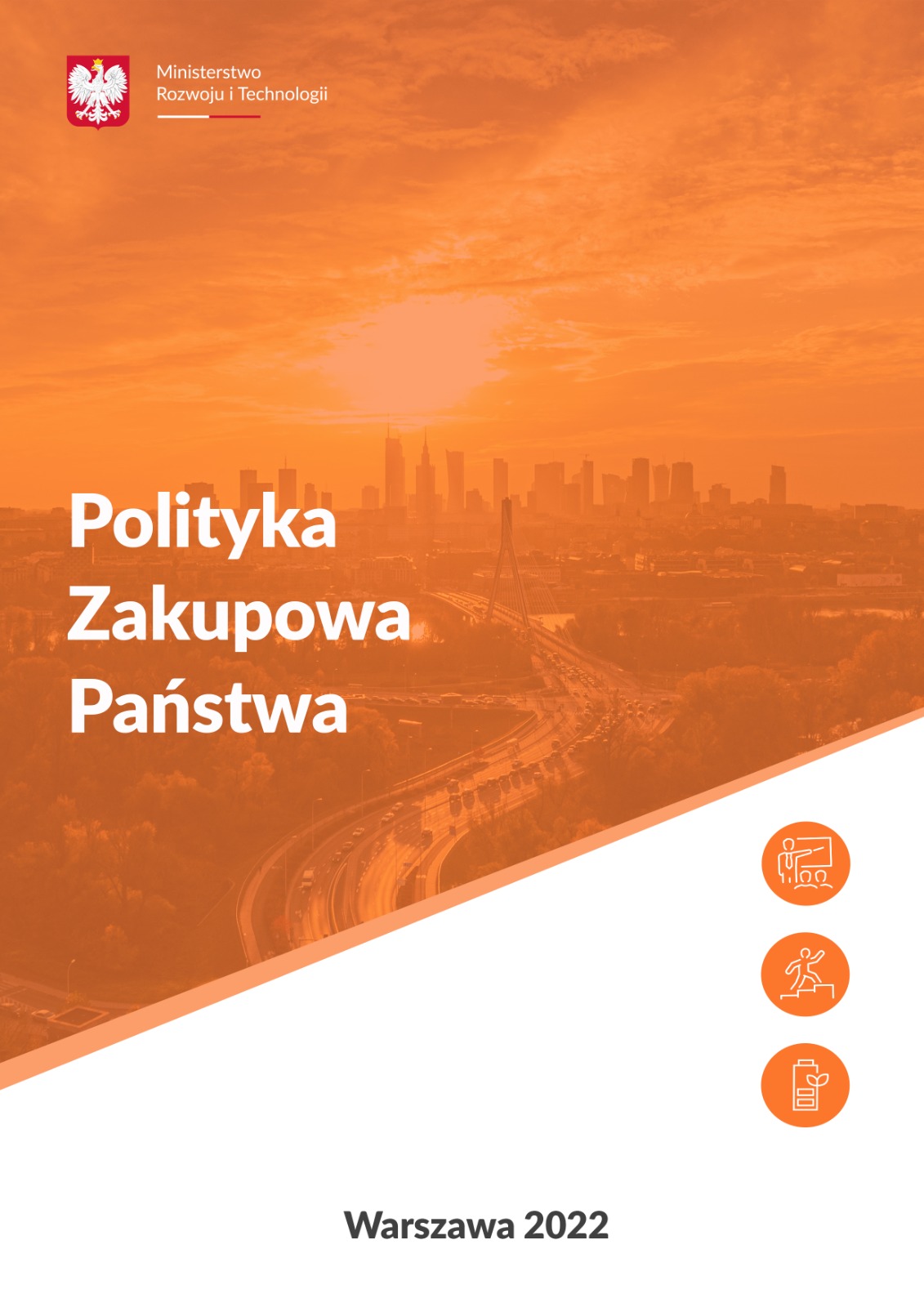 Spis TreściRozdział I	Wprowadzenie	4Rozdział II	Adresaci Polityki zakupowej państwa	7Rozdział III	Diagnoza systemu zamówień publicznych – streszczenie	9Rozdział IV	Priorytet – Profesjonalizacja	141.	Czym jest profesjonalizacja?	142.	Korzyści z profesjonalizacji	153.	Rola Polityki zakupowej państwa w profesjonalizacji	16Rozdział V	Priorytet – Rozwój potencjału MŚP	191.	Wpływ sektora MŚP na gospodarkę	192.	Korzyści z większego udziału MŚP w zamówieniach publicznych	203.	Rola Polityki zakupowej państwa w rozwoju potencjału MŚP	22Rozdział VI	Priorytet – Zrównoważone i innowacyjne zamówienia publiczne	271.	Czym są zamówienia zrównoważone?	272.	Efektywność zamówień publicznych	283.	Zamówienia społeczne	294.	Zamówienia zdrowotne	325.	Zamówienia zielone	346.	Zamówienia innowacyjne	38Rozdział VII	Programy realizacji	411.	Profilowanie zawodowe praktyków zamówień publicznych	412.	Budowanie potencjału i kompetencji praktyków zamówień publicznych	413.	Promocja Polityki zakupowej państwa	444.	Rozszerzanie dostępu do zamówień publicznych dla sektora MŚP	445.	Powiązanie celów Polityki zakupowej państwa w zakresie zrównoważonych oraz innowacyjnych zamówień z wydatkowaniem środków pochodzących z państwowych funduszy celowych pozostających w dyspozycji ministra lub innego organu administracji rządowej oraz programów rządowych	486.	Budowanie potencjału zamawiających dla szerszego realizowania zamówień zrównoważonych i innowacyjnych	487.	Alokacja budżetu zamawiających	498.	Powołanie Zespołu ds. zielonych zamówień	50Rozdział VIII	Instrumenty Realizacji	511.	Organizacja u zamawiającego	512.	Współpraca horyzontalna i wertykalna	663.	Usuwanie barier w dostępie MŚP do rynku zamówień publicznych	794.	Pozasądowe rozwiązywanie sporów w zamówieniach publicznych	875.	Rachunek kosztów cyklu życia	886.	System zarządzania środowiskowego	927.	Weryfikacja technik środowiskowych (ETV)	93Rozdział IX	Narzędzia	951.	Opis przedmiotu zamówienia	952.	Pozacenowe kryteria oceny ofert	1103.	Zamówienia przedkomercyjne (PCP – pre-commercial procurement)	1134.	Zamówienia publiczne na innowacje	1165.	Umowa ramowa	1166.	Dynamiczny system zakupów	1187.	Konkurs	1198.	Building Information Modeling (BIM)	1209.	Model Usług Chmurowych - Cloud (computing) services	12110.	Analiza potrzeb i wymagań	12411.	Wstępne konsultacje rynkowe	124Rozdział X	Strategie i kategorie zakupowe	1261.	Strategie zakupowe zamawiających	1262.	Kategorie zakupowe	127Rozdział XI	System realizacji Polityki Zakupowej Państwa	1331.	Ocena efektywności	1342.	Ocena postępów wdrażania	1363.	Monitorowanie realizacji Polityki zakupowej państwa	1474.	Raport z realizacji Polityki zakupowej państwa	147WprowadzenieJednym z wniosków, jakie pojawiły się w toku blisko 2-letnich konsultacji i prac nad ustawą z dnia 11 września 2019 r. – Prawo zamówień publicznych (Dz. U z 2021 r. poz. 1129, z późn. zm.), zwaną dalej „ustawą Pzp”, był brak powiązania wydatkowania środków publicznych w ramach systemu zamówień publicznych z celami strategicznymi państwa. Określenie priorytetowych działań Rzeczypospolitej Polskiej w obszarze zamówień publicznych oraz pożądanego kierunku działań zamawiających w zakresie udzielanych zamówień ma istotne znaczenie dla wzmocnienia rozwoju gospodarczego oraz społecznego kraju. Dlatego też, ustawodawca w art. 21 ustawy Pzp zobowiązał ministra właściwego do spraw gospodarki do cyklicznego przygotowywania projektu polityki zakupowej państwa.Polityka zakupowa państwa, zwana dalej również „polityką zakupową” lub „polityką”, jest dokumentem przyjmowanym w drodze uchwały Rady Ministrów, na wniosek ministra właściwego do spraw gospodarki, raz na 4 lata. Niniejszy dokument jest pierwszym projektem polityki, a jej obowiązywanie zaplanowano na okres 2022 – 2025. Przyjęcie polityki zakupowej oznacza odejście od postrzegania zamówień publicznych wyłącznie w kategoriach sformalizowanych procedur, których dochowanie jest głównym i najważniejszym celem zamawiającego. Jednym z jej głównych celów jest zmiana spojrzenia na zamówienia publiczne. Mają być one w większym stopniu postrzegane jako instrument zwiększający poziom innowacyjności krajowej gospodarki oraz przyczyniający się do realizacji celów zrównoważonego rozwoju, tj. celów o charakterze społecznym, środowiskowym oraz zdrowotnym. Rolą polityki jest również ukierunkowanie zakupów na usługi, dostawy oraz roboty budowlane o kluczowym znaczeniu z punktu widzenia interesów państwa. Tym samym, stanowi ona kontynuację systemowych zmian w obszarze zamówień publicznych, jakie zostały zainicjowane z dniem wejścia w życie ustawy Pzp.Centralne organy administracji rządowej zostały zobowiązane w ustawie Pzp do sporządzania strategii zarządzania dla poszczególnych kategorii zakupowych, zgodnych z polityką zakupową. Strategie zakupowe będą zatem, w przypadku wspomnianych organów, instrumentami służącymi osiągnięciu priorytetów przyjętych w polityce.Pomimo tego, że obowiązek stosowania polityki zakupowej obejmuje zamawiających wchodzących w skład administracji rządowej, to określone korzyści wynikają z niej również dla pozostałych zamawiających. Jedną z najważniejszych korzyści jest możliwość skonfrontowania i potwierdzenia przez zamawiających ich działań zakupowych, w tym sposobu wykorzystania poszczególnych instrumentów i rozwiązań wskazanych w ustawie Pzp, z postanowieniami polityki. Należy podkreślić, że kwestie poruszone w ramach rozdziału II polityki, „Streszczenie diagnozy systemu zamówień publicznych” dotyczą wszystkich kategorii zamawiających.W związku z aktualną sytuacją epidemiczną związaną z wystąpieniem COVID-19) i jej negatywnymi skutkami społeczno-gospodarczymi, ważnym aspektem polityki zakupowej jest wpisanie zamówień publicznych w proces realizacji polityki gospodarczej i społecznej państwa ukierunkowanej na pobudzanie i podtrzymanie tempa wzrostu gospodarczego kraju i przeciwdziałanie COVID-19.W celu optymalnego ukształtowania projektu polityki, w toku prac nad dokumentem przeprowadzono szerokie konsultacje z przedstawicielami uczestników rynku zamówień publicznych, administracji rządowej, a także z ekspertami z obszaru zamówień publicznych. Dokument Polityki zakupowej państwa został podzielony na trzy priorytety: priorytet – Profesjonalizacja (rozdział IV), priorytet – Rozwój potencjału MŚP (rozdział V) oraz priorytet – Zrównoważone i innowacyjne zamówienia publiczne (rozdział VI), określające cele do zrealizowania oraz zamierzenia zaplanowane na lata 2022-2025. Zgodnie z założeniem, wdrożenie ww. priorytetów będzie następowało, w ramach:programów realizacji;instrumentów realizacji oraznarzędzi.Realizację ww. priorytetów w zakresie opisanym w programach realizacji powierzono ministrowi właściwemu do spraw gospodarki, Prezesowi Urzędu Zamówień Publicznych, członkom Rady Ministrów innym niż minister właściwy do spraw gospodarki, w zakresie właściwości których mieszczą się działania określone w tych programach, a także innym właściwym podmiotom. Podsumowanie zakresu działań powierzonych ww. podmiotom oraz celów do osiągnięcia znajduje się w rozdziale XI, „System realizacji Polityki zakupowej państwa”.Instrumenty realizacji dedykowane są zamawiającym należącym do administracji rządowej i opisują sposób ich postępowania, który sprzyjał będzie osiągnięciu celów polityki zakupowej. W instrumentach realizacji zawarto zalecenia i zobowiązania dla zamawiających dotyczące kierunku ich działań w związku z udzielaniem zamówień oraz stosowania konkretnych narzędzi i praktyk zakupowych.Z kolei, w ramach samych narzędzi, opisanych w rozdziale IX, określono zalecany sposób posługiwania się narzędziami ustanowionymi w ustawie Pzp, jak i narzędziami spoza ustawy Pzp, związanymi z ustaleniem warunków zamówienia. Rozdział IX zawiera zarówno zalecenia dla zamawiających co do stosowania wspomnianych narzędzi, jak i rekomendacje dla organów administracji rządowej dotyczące podejmowania działań podnoszących efektywność tych narzędzi.Zaznaczenia wymaga jednak, że zamawiający nie są zobligowani do podejmowania wszystkich działań opisanych w instrumentach realizacji, nakierowanych na osiągnięcie celów polityki. Nie zostają oni również zobowiązani do stosowania wszystkich narzędzi lub stosowania ich wyłączne w sposób opisany w polityce. Założeniem polityki jest pozostawienie zamawiającym możliwości wyboru instrumentu bądź instrumentów realizacji oraz narzędzi adekwatnych do przedmiotu zamówienia, a także formuły zaspokojenia potrzeby zakupowej, tj.: zamówienie publiczne, partnerstwo publiczno-prywatne, koncesja na roboty budowlane i usługi.Adresaci Polityki zakupowej państwaPolityka zakupowa państwa, jako dokument o strategicznym znaczeniu dla systemu zamówień publicznych, określający priorytetowe działania państwa w tym obszarze oraz wyznaczający kierunek zamawiających w zakresie udzielanych zamówień publicznych, przyjmowany uchwałą Rady Ministrów, kierowana jest przede wszystkim do jednostek administracji rządowej.Do zapewnienia, w możliwie najszerszym zakresie, realizacji zaleceń i zobowiązań wynikających z Polityki zakupowej państwa, zobowiązani są kierownicy jednostek administracji rządowej, w tym: ministrowie w zakresie urzędu obsługującego ministra; Szef Kancelarii Prezesa Rady Ministrów w zakresie urzędu zapewniającego obsługę na podstawie art. 26 ustawy z dnia 8 sierpnia 1996 r. o Radzie Ministrów (Dz. U. z 2021 r. poz. 178, z późn. zm.); kierownicy organów oraz jednostek podległych lub nadzorowanych przez ministrów; kierownicy jednostek podległych lub nadzorowanych przez Prezesa Rady Ministrów; wojewodowie w zakresie urzędu obsługującego wojewodę; kierownicy służb, straży i inspekcji zespolonej administracji rządowej; kierownicy niezespolonej administracji rządowej).Szczegółowy zakres działań zalecanych do podjęcia przez zamawiających oraz tych, do których zamawiający zostali zobowiązani na podstawie niniejszego dokumentu, określony został w ramach poszczególnych priorytetów, których realizację zakłada polityka zakupowa. W ramach przewidzianych do wdrożenia działań, oprócz jednostek administracji rządowej, polityka będzie wywoływała określone powinności także wobec innych instytucji zamawiających, które np. są beneficjentami programów i funduszy rządowych, w zakresie wskazanym w polityce. Jednocześnie, Polityka zakupowa państwa może stanowić przydatne i ważne źródło wiedzy oraz podstawę wypracowania optymalnych praktyk zakupowych również dla zamawiających spoza administracji rządowej. Pozwoli ona również wykonawcom przygotować się odpowiednio do udziału w rynku zamówień publicznych. Za koordynację oraz ewaluację działań podejmowanych w związku z realizacją Polityki zakupowej państwa odpowiada minister właściwy do spraw gospodarki. W latach 2022-2025 będzie on podejmował samodzielne działania, a także koordynował działania innych podmiotów, w tym Prezesa Urzędu Zamówień Publicznych (Prezes UZP), związane z wdrożeniem priorytetów polityki. Ponadto, wspólnie z Prezesem UZP, będzie monitorował stopień realizacji działań podejmowanych przez zamawiających będących jednostkami administracji rządowej, w związku z wdrożeniem polityki, w zakresie objętym instrumentami realizacji oraz narzędziami.Po zakończeniu okresu obowiązywania polityki zakupowej, minister właściwy do spraw gospodarki dokona ewaluacji działań podjętych w ramach programów realizacji oraz instrumentów realizacji i narzędzi. Jednocześnie, w związku z wykonywaniem Polityki zakupowej państwa, ważna rola została przypisana Prezesowi UZP, jako organowi administracji rządowej, właściwemu w sprawach zamówień publicznych. Prezes UZP posiada największe doświadczenie w realizowaniu działań edukacyjno-szkoleniowych z tego zakresu. Zakres działania Prezesa UZP określony został w programach realizacji poszczególnych priorytetów Polityki zakupowej państwa.Członkowie Rady Ministrów w ramach kierowanych przez siebie działów administracji rządowej wspierają realizację Polityki zakupowej państwa w organach oraz jednostkach podległych i nadzorowanych. Wojewodowie wspierają realizację zaleceń w województwach.Diagnoza systemu zamówień publicznych – streszczeniePotrzebę stworzenia polityki zakupowej państwa podkreślono w Strategii na rzecz Odpowiedzialnego Rozwoju, przyjętej uchwałą Rady Ministrów), zwaną dalej „Strategią na rzecz Odpowiedzialnego Rozwoju”, gdzie została przewidziana dla niej rola „(...) kreująca popyt na wdrożenie najbardziej złożonych rozwiązań technicznych i technologicznych w przestrzeni publicznej, a z drugiej będąca wyzwaniem dla krajowych przedsiębiorstw do aktywniejszego sięgania po B+R+I w procesie realizacji zamówień.”Zamówienia publiczne stanowią kluczową formę udziału sektora publicznego w gospodarce. Zgodnie ze sprawozdaniami Prezesa Urzędu Zamówień Publicznych o funkcjonowaniu systemu zamówień publicznych (za lata 2017-2020), wartość zamówień udzielanych na podstawie ustawy Pzp systematycznie rośnie. Wyjątkiem był tutaj rok 2020, kiedy wartość udzielonych zamówień nieznacznie spadła i wyniosła ok. 7,90% PKB. Był to jednak rok, w którym gospodarka najsilniej odczuła negatywne skutki społeczno-gospodarcze pandemii COVID-19. Przybliżona wartość rynku zamówień publicznych, uwzględniająca również zamówienia publiczne udzielane bez stosowania procedur przewidzianych w ustawie Pzp, w 2020 r. wyniosła ok. 281,0 mld zł. Było to niewiele mniej niż w latach ubiegłych (2019 r. - 289,8 mld zł, 2018 r. - 307,2 mld zł, 2017 r. - 234,6 mld zł).System zamówień publicznych w dalszym ciągu zmaga się przede wszystkim z problemem niskiej konkurencyjności, mimo pozytywnej tendencji wzrostowej w ostatnich dwóch latach. W 2020 r. liczba ofert składanych w postępowaniach o udzielenie zamówień publicznych o wartości poniżej progów unijnych wyniosła średnio 2,78. (w 2019 r. – 2,48 ofert, w 2018 r. – 2,24 ofert, a w 2017 r. – 2,42).W 2020 r. aż w 38,32% postępowań o udzielenie zamówienia publicznego wpłynęła tylko jedna oferta. Odsetek ten utrzymuje się w ostatnich latach na zbliżonym poziomie (w 2019 r. – 43%; w 2018 r. – 46%; w 2017 r. – 43%). Najtrudniejsza sytuacja pod tym względem występuje w przypadku zamówień na dostawy – aż w 47,30% złożono tylko jedną ofertę (w 2019 r. - 49%). W przypadku usług odsetek ten wyniósł 39,46% i również był nieco mniejszy niż w roku 2019 (wówczas 46%). Natomiast najmniejszy odsetek postępowań z jedną ofertą odnotowano w przypadku robót budowlanych – 12,88% (2019 r. - 24%).Uwzględniając rodzaje zamówień należy stwierdzić, że od wielu lat najwięcej ofert wpływa w postępowaniach o udzielenie zamówienia na roboty budowlane, a najmniej w postępowaniach na dostawy. W przypadków zamówień na roboty budowlane o wartości poniżej progów unijnych w 2020 r. wpływało średnio 4,44 oferty (w 2019 r. – 3,45; w 2018 r. – 2,49; w 2017 r. – 3,01), w dostawach składano średnio 2,21 oferty (w 2019 r. – 2,09; w 2018 r. – 2,06; w 2017 r. – 2,13;), a w usługach – 2,65 oferty (w 2019 r. – 2,50; w 2018 r. – 2,41; w 2017 r. – 2,53).Obecnie w Polsce jest około 32 958 zamawiających, z czego 12 736 udzielało w 2020 r. zamówień na podstawie ustawy Pzp (2019 – 12 776; 2018 r. – 12 954; w 2017 r. – 12 537)). System zamówień publicznych w Polsce jest zatem systemem rozproszonym (zdecentralizowanym). Wobec tego działalność zakupowa poszczególnych podmiotów koncentruje się przede wszystkim na zaspokajaniu bieżących potrzeb zakupowych niezbędnych do prawidłowej realizacji powierzonych im zadań. ProfesjonalizacjaSkuteczne wdrażanie zasady efektywności, która została wyrażona wprost w art. 17 ustawy Pzp, wymaga zadbania o odpowiedni poziom wiedzy zamawiającego dotyczący możliwości dokonania opisu przedmiotu zamówienia oraz struktury i funkcjonowania rynku właściwego dla danego przedmiotu zamówienia. Jedynie silny merytorycznie i dobrze współpracujący ze sobą zespół ludzi będzie potrafił przygotować zamówienie na wymaganym poziomie. Pracownicy powinni mieć określoną ścieżkę rozwoju zawodowego, aby móc wiązać swoją przyszłość z sektorem publicznym. Na niski poziom profesjonalizacji zamówień publicznych wpływają z pewnością uwarunkowania systemu szkoleń w obszarze zamówień publicznych. Szkolenia realizowane przez Prezesa UZP, cieszą się dużym zainteresowaniem. Potrzeby zamawiających często przekraczają jednak możliwości organizacyjne Urzędu Zamówień Publicznych, co doprowadza do sytuacji, w której miejsca dla uczestników szkolenia kończą się w kilka godzin po otwarciu rejestracji. W konsekwencji nie wszyscy zainteresowani zamawiający mogą wziąć udział w szkoleniach.Pojawia się ponadto potrzeba wprowadzenia rozwiązań, dzięki którym nastąpi zwiększenie wykorzystywania takich narzędzi, jak zamówienia wspólne czy zamówienia centralne. Zwiększenie poziomu współpracy między poszczególnymi zamawiającymi oraz korzystanie z wielu jej form, jest także jednym z przejawów profesjonalizacji procesu przygotowania i przeprowadzania postępowań.Dostrzegalny jest również brak efektywnej współpracy na linii zamawiający – wykonawcy. Wykonawcy, jako podmioty zasadniczo prowadzące działalność gospodarczą, powinni być jednym z podstawowych źródeł opinii i wiedzy na temat potencjalnych rozwiązań, możliwych do zastosowania w kontekście opisu przedmiotu zamówienia.Również brak współpracy między poszczególnymi zamawiającymi stoi na przeszkodzie do zwiększenia efektywności zamówień. Zamawiający nie dzielą się w wystarczającym stopniu swoimi doświadczeniami zdobytymi w związku z udzielanymi zamówieniami, w tym związanym z przygotowaniem opisu przedmiotu zamówienia, czy też formułowaniem warunków realizacji zamówienia optymalnych do przedmiotu zamówienia. Brakuje także systemu pozyskiwania i udzielania informacji na temat trudności, jakie pojawiają się na etapie realizacji zamówień, oraz dobrych praktyk w tym zakresie.Efektem niewystarczającej profesjonalizacji zamówień publicznych jest skłonność pracowników zamawiającego odpowiedzialnych za udzielanie zamówień do korzystania przede wszystkim z podstawowych i mniej złożonych instrumentów przewidzianych w ustawie Pzp. Jest to jedna z przyczyn niewykorzystywania potencjału zamówień publicznych w realizacji celów strategicznych państwa, tj. wzrostu zamówień zrównoważonych i większego otwarcia na sektor mikro-, małych i średnich przedsiębiorstw, zwany dalej „MŚP” lub „sektorem „MŚP”.MŚPSektor MŚP stanowi przeważającą większość przedsiębiorstw w Polsce – 99,8%. Wśród nich najliczniejszą grupą (96,7%; 2,08 mln) są mikroprzedsiębiorcy. Udział firm małych w strukturze polskich przedsiębiorstw wynosi 2,4% (52,7 tys.), średnich – 0,7% (15,2 tys.), zaś dużych – tylko 0,2% (3,7 tys.).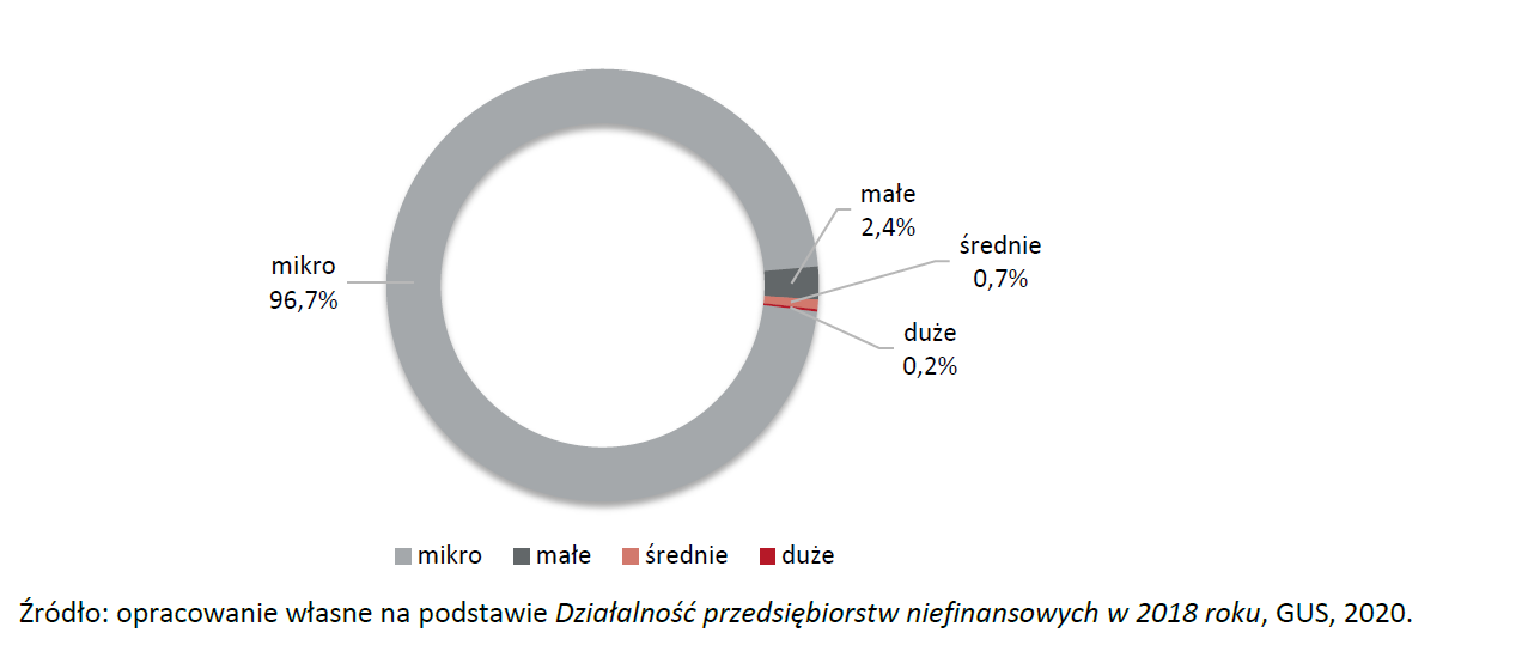 (źródło: Raport o stanie sektora małych i średnich przedsiębiorstw w Polsce, Polska Agencja Rozwoju Przedsiębiorczości, Warszawa 2020)MŚP posiadają również znaczny udział w tworzeniu krajowego PKB, który oscyluje wokół 49,1%, przy ogólnym udziale przedsiębiorców na poziomie 72,2% (dane z 2018 r.). Ponadto, z 10 mln osób pracujących w przedsiębiorstwach, ponad 6,5 mln z nich jest zatrudnionych w przedsiębiorstwach należących do sektora MŚP (stan na 31 grudnia 2019 r.). Oznacza to, że liczba pracujących w MŚP stanowi 67,4% ogólnej liczby pracujących w sektorze przedsiębiorstw).Odsetek ofert składanych przez MŚP w zamówieniach wyniósł w 2020 r. odpowiednio: 65-66% dla zamówień o wartości równej lub przekraczającej progi unijne i 82% dla zamówień o wartości poniżej progów unijnych. Mimo to udział MŚP w rynku zamówień publicznych w dalszym ciągu nie odpowiada ich rzeczywistemu potencjałowi. Znaczna część MŚP nie jest bowiem w ogóle zainteresowana udziałem w rynku.Tymczasem, zamówienia publiczne z uwagi na swój charakter mogą stanowić impuls rozwojowy dla tej kategorii przedsiębiorców. Potrzeby zakupowe sektora publicznego, w połączeniu ze zmianami regulacyjnymi przyjętymi w ustawie Pzp, mogą stymulować popyt na innowacyjne i zielone zamówienia, a w konsekwencji stać się ważnym filarem rozwoju potencjału przedsiębiorców należących do sektora MŚP. Należy jednak wskazać narzędzia, dzięki którym rynek zamówień publicznych będzie bardziej atrakcyjny dla przedsiębiorców z sektora MŚP. Zauważyć można niewystarczającą skłonność zamawiających do wykorzystywania takich narzędzi jak: możliwość dzielenia zamówień na części, umowy ramowe, dynamiczny system zakupów, stosowanie wstępnych konsultacji rynkowych.Ustawa Pzp wprowadziła już mechanizmy sprzyjające lepszemu wydatkowaniu środków publicznych. Nastąpiła zmiana modelu systemu zamówień publicznych poprzez wprowadzenie zasady efektywności rozumianej, jako najlepszy stosunek uzyskanych efektów do poniesionych nakładów). Proces zamówieniowy przestaje być postrzegany tylko jako przeprowadzenie samego postępowania, ale istotnym jego elementem stało się również jego planowanie, przygotowanie oraz realizacja. Zamówienia zrównoważone i innowacyjneKrajowy rynek zamówień publicznych cechuje niski poziom zrównoważonych oraz innowacyjnych zamówień. Zgodnie z danymi opublikowanymi w Sprawozdaniu Prezesa Urzędu Zamówień Publicznych o funkcjonowaniu systemu zamówień publicznych w 2020 r. udział zielonych lub innowacyjnych zamówień publicznych w ogólnej liczbie udzielonych zamówień publicznych wynosił zaledwie 1%. Udział ten liczony według wartości udzielonych zamówień publicznych to 7%. Jedynie 384 zamawiających udzieliło zamówień o charakterze środowiskowym lub innowacyjnym. Zastosowanie kryterium kosztu z wykorzystaniem rachunku kosztów cyklu życia miało miejsce zaledwie w 21 postępowaniach (dostawy: 18, usługi: 3, roboty budowlane: 0). Aspekty związane z innowacyjnością w ramach kryteriów oceny ofert zastosowano zaledwie w 37 postępowaniach (dostawy: 11, usługi: 24, roboty budowlane: 2).Wykorzystanie dialogu technicznego, które funkcjonowało na gruncie uchylonej z dniem 1 stycznia 2021 r. ustawy z dnia 29 stycznia 2004 r. – Prawo zamówień publicznych) (obecnie instytucja zastąpiona przez wstępne konsultacje rynkowe), było na znikomym poziomie. W 2020 r. zamawiający poinformowali o zastosowaniu dialogu technicznego w 170 ogłoszeniach o zamówieniu zamieszczonych w Biuletynie Zamówień Publicznych, co stanowiło 0,15% ogółu ogłoszeń. Dla porównania w 2019 r. dialog techniczny zastosowano w 159 postępowaniach (0,14%), w 2018 r. w 231 postępowaniach (0,18%), w 2017 r. – w 429 postępowaniach (0,35%). Do końca roku 2020, tj. do czasu wejścia w życie ustawy Pzp, postępowania o udzielenie zamówienia publicznego były zdominowane przez jeden tryb, tj. przetarg nieograniczony, w którym przeprowadzanych było ok. 89% postępowań. Wprowadzenie trybu podstawowego w postępowaniach o wartości mniejszej niż progi unijne, co prawda zmieniło ten obraz, aczkolwiek wciąż wykorzystywanie innych trybów, takich jak dialog konkurencyjny, czy partnerstwo innowacyjne jest na bardzo niskim poziomie.Dodatkowo pomimo stosowania w postępowaniach różnych kryteriów oceny ofert, to w ok. 85% przypadków najkorzystniejszą ofertą jest ta z najniższą ceną. Problemem jest zarówno liczba, jak i jakość stosowanych przez zamawiających pozacenowych kryteriów oceny ofert. W 2020 r. kryteria odnoszące się do jakości, funkcjonalności, czy parametrów technicznych przedmiotu zamówienia zastosowano jedynie w 10% postępowań o wartości mniejszej niż progi unijne oraz zaledwie w 18% postępowań o wartości równej lub przekraczającej progi unijne. Najbardziej popularnymi kryteriami w postępowaniach o wartości mniejszej niż progi unijne były te związane z warunkami gwarancji bądź rękojmi (54% postępowań) oraz terminem realizacji zamówienia (29%). Podobnie było w postępowaniach o wartości równej lub przekraczającej progi unijne. Tutaj również dwa najbardziej popularne pozacenowe kryteria oceny oferty to termin realizacji zamówienia (38% postępowań) oraz warunki gwarancji bądź rękojmi (35%). Kryteria te nie mają większego wpływu na wzrost efektywności zamówień.Konieczne jest również upowszechnienie wśród zamawiających, w szczególności wśród kadry zarządzającej, przekonania, że oszczędność nie powinna być liczona tylko w odniesieniu do ceny oferty, ale przez pryzmat kosztów cyklu życia produktu lub robót budowlanych.Wśród głównych przyczyn niskiego poziomu zrównoważonych oraz innowacyjnych zamówień wymienić należy przede wszystkim nie zawsze wystarczający poziom świadomości ich zalet wśród pracowników zamawiających, w tym również wśród kadry zarządzającej i kierowników. Potrzeba profesjonalizacji kadr jest widoczna także w tym kontekście. Wydaje się jednak, że najważniejszym zadaniem w tym zakresie jest uzmysłowienie zamawiającym szerokiego spectrum korzyści płynących z udzielania zrównoważonych zamówień i wsparcie stosowania dostępnych narzędzi. Co więcej, kluczowe jest stworzenie przyjaznego otoczenia dla realizacji zamówień niestandardowych o charakterze zrównoważonym i innowacyjnym.Zamówienia publiczne to także istotny instrument służący realizowaniu polityki społecznej państwa. Państwo ma prawo i obowiązek wymagać, aby wobec osób zatrudnionych przy realizacji zamówień publicznych były respektowane prawa pracownicze i socjalne. Wprawdzie zamawiający coraz wyraźniej dostrzegają potrzebę egzekwowania wymogu pozostawania w stosunku pracy, na podstawie umowy o pracę, przez osoby realizujące zamówienia publiczne, niemniej jednak wiele aspektów społecznych nadal nie jest uwzględnianych przy udzielaniu zamówień publicznych. Państwo powinno wykorzystywać środki wydatkowane poprzez zamówienia publiczne także na aktywizację zawodową defaworyzowanych grup społecznych oraz promowanie zasad społecznej odpowiedzialności biznesu.Priorytet – Profesjonalizacja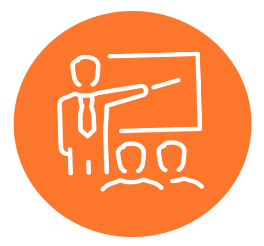 Czym jest profesjonalizacja?Profesjonalizacja zamówień publicznych jest procesem, który realizowany jest w Polsce od początku funkcjonowania systemu zamówień publicznych. Jego znaczenie dla efektywności całego systemu zamówień publicznych podkreśliła Komisja Europejska w Zaleceniach 2017/1805 z dnia 3 października 2017 r.) Według Komisji proces ten należy rozumieć szeroko, jako „odzwierciedlenie ogólnej poprawy całego zakresu umiejętności i kompetencji zawodowych, wiedzy i doświadczenia osób prowadzących zadania związane z zamówieniami publicznymi lub uczestniczących w takich zadaniach”. Profesjonalizacja zamówień publicznych, zgodnie z powyższymi zaleceniami, odnosi się do trzech obszarów, których usprawnienie jest kluczowe dla efektywnej realizacji tego priorytetu, tj.: 1) struktur; 2) zasobów ludzkich; oraz 3) systemów i narzędzi. Poprzez strukturę należy rozumieć precyzyjne i jasne przypisanie zadań i obowiązków do konkretnych zamawiających umiejscowionych w strukturze administracji publicznej, w tym przypisanie tych zadań zakupowych do poszczególnych szczebli administracji. W konsekwencji, struktura odnosi się również do relacji między zakresem określonych zadań i funkcji, a sposobem ponoszenia wydatków publicznych na ich realizację.W ramach zasobów ludzkich, polityka odnosi się do kompetencji, zadań oraz obowiązków pracowników zamawiającego, a także sposobu organizacji pracy. Co więcej, właściwe ukształtowanie tych elementów będzie sprzyjać pozyskiwaniu i utrzymaniu specjalistów niezbędnych do efektywnego realizowania potrzeb zakupowych. Trzecim obszarem są systemy i narzędzia. W tym obszarze skoordynowane zostanie powstawanie instrumentów, narzędzi, dokumentów, wytycznych oraz innych systemowych działań mających na celu stworzenie wokół praktyków zamówień środowiska sprzyjającego efektywnemu realizowaniu zakupów. W ramach Polityki zakupowej państwa, z uwagi na jej pozycję w systemie, realizuje się instrumenty i narzędzia obejmujące swym zakresem element zasobów ludzkich oraz systemów i narzędzi. Rozwijanie potencjału administracji publicznej w zakresie identyfikowania i realizowania potrzeb zakupowych powinno stanowić kluczowe działanie podejmowane przez Polskę w celu zwiększenia efektywności i przejrzystości wydatkowania środków publicznych. Jak podkreśla Organizacja Narodów Zjednoczonych), budowanie potencjału kadrowego stanowi proces, w którym rozwijane są zdolności do realizowania swojej funkcji, rozwiązywania problemów oraz wyznaczania i osiągania celów. Działania wpisujące się w te założenia powinny być dokonywane na powiązanych ze sobą trzech poziomach tj.: indywidualnym, instytucjonalnym i społecznym. Budowanie potencjału na poziomie indywidualnym polegać będzie na stworzeniu odpowiednich warunków, w których każdy praktyk zamówień publicznych będzie mógł uczestniczyć w procesie ciągłego uczenia się i doskonalenia umiejętności, a także dostosowywania się do ciągle postępujących zmian technologicznych. Działania te wymagać będą nowego podejścia do zarządzania zasobami ludzkimi, a także wdrożenia skutecznej metody zarządzania kompetencjami. Podobne działania potrzebne są na poziomie instytucjonalnym.Budowa potencjału na poziomie społecznym jest konieczna w celu wsparcia interaktywnej i komunikatywnej administracji publicznej, która ocenia swoje działania zarówno na podstawie własnych analiz, jak i informacji zwrotnych uzyskanych od społeczeństwa. Dzięki działaniom na tym poziomie administracja powinna być postrzegana jako reagujący i odpowiedzialny dostawca usług publicznych. Tym samym, należy odpowiednio wykorzystać wiedzę i perspektywę podmiotów spoza własnej organizacji.Wielopłaszczyznowa profesjonalizacja zamówień publicznych jest ważnym priorytetem polityki zakupowej, mającym charakter wspomagający dla realizacji pozostałych priorytetów. Polegać będzie na realizowaniu działań w skoordynowany sposób we wskazanych wyżej obszarach i na wszystkich poziomach. Na poziomie indywidualnym, czyli poszczególnych praktyków zamówień publicznych odpowiedzialnych za realizację potrzeb zakupowych. Na poziomie Instytucjonalnym, tj. działań aparatu państwowego, którego rolą jest wzmacnianie efektywności całego systemu wydatkowania środków publicznych w ramach zamówień publicznych. Działania w ramach tego poziomu obejmują również organy kontrolne i nadzorcze, a także organy rozstrzygające spory (Krajowa Izba Odwoławcza, sąd zamówień publicznych - Sąd Okręgowy w Warszawie) oraz inne organy pomocnicze Wreszcie na poziomie społecznym, na którym kluczową rolę pełni kontakt z odbiorcami danego zamówienia (np. usługi publicznej) oraz współpraca z innymi podmiotami (wykonawcami, jednostkami badawczymi, innymi zamawiającymi).Korzyści z profesjonalizacjiProfesjonalizacja zamówień publicznych umożliwia podejmowanie dalszych działań w zakresie zwiększenia efektywności zamówień publicznych. Warunkuje również skuteczną realizację pozostałych założeń oraz celów polityki, w tym wzrost zaangażowania MŚP w rynek zamówień publicznych, czy też zwiększenie wolumenu zamówień zrównoważonych. Profesjonalizacja to postawienie na kompetencje i rozwój pracowników, co będzie miało pozytywny wpływ na sposób przygotowywania i przeprowadzana procesów zakupowych, w tym większą otwartość zamawiających na nowoczesne i innowacyjne produkty oraz usługi. Rynek produktów innowacyjnych i zrównoważonych jest niezwykle dynamiczny. Tym samym, pracownicy przygotowujący opisy przedmiotów zamówienia muszą mieć zapewniony dostęp do fachowej wiedzy oraz możliwość rozwoju zawodowego. Będzie temu służyło m.in. upowszechnienie stałego dostępu do szkoleń z zakresu zamówień publicznych, jak i szkoleń branżowych. Skuteczne przeprowadzenie profesjonalizacji powinno także zmienić postrzeganie pracy w administracji rządowej oraz osób w niej zatrudnionych. Umożliwienie zdobywania wysokich kompetencji oraz umiejętności posługiwania się narzędziami przy obsłudze nowoczesnych projektów będzie kreowało wizerunek administracji rządowej, jako nowoczesnego oraz perspektywicznego miejsca pracy, które stwarza warunki do dynamicznego rozwoju zawodowego. Profesjonalizacja przyniesie skutek postaci bardziej efektywnego wydatkowania środków publicznych. Inwestowanie w doskonalenie kadr zamawiającego powinno bowiem przynosić systematyczne i realne oszczędności, przy zachowaniu możliwe najwyższej jakości realizowanych zamówień.Efektem profesjonalizacji będzie także szersze otwarcie się zamawiających na współpracę, w tym wymianę wiedzy oraz doświadczenia. Dzięki połączeniu potencjału zamawiający, którzy samodzielnie nie mają dostatecznych zasobów do realizowania bardziej złożonych lub kosztownych inwestycji mogą wspólnymi siłami zrealizować takie przedsięwzięcia. Ponadto, zamawiający poprzez współpracę z wyspecjalizowanymi jednostkami administracji publicznej będą mogli zasięgnąć wiedzy i wsparcia ekspertów z wysoce wyspecjalizowanych dziedzin.Profesjonalizacja zamówień publicznych na wyżej wymienionych poziomach powinna przynieść pozytywne i zauważalne rezultaty w zamówieniach publicznych już w trakcie najbliższych 4 lat, czyli w okresie na jaki została opracowana polityka zakupowa.Rola Polityki zakupowej państwa w profesjonalizacjiW polskim systemie zamówień publicznych zadania związane z profesjonalizacją są realizowane przez znaczną liczbę podmiotów, wśród których należy wskazać przede wszystkim Prezesa UZP, jako centralny organ administracji rządowej właściwy w sprawach zamówień publicznych. Prezes UZP, zgodnie z art. 469 ustawy Pzp, w ramach swoich zadań odpowiada m.in. za działalność edukacyjno-informacyjną, upowszechnianie wiedzy o zamówieniach publicznych, w tym w zakresie informacji analitycznych, oraz przygotowywanie i upowszechnianie wzorów dokumentów stosowanych przy udzielaniu zamówień publicznych.Prezes UZP przygotował dokument o charakterze strategicznym, kompleksowo ujmujący działania w kwestii profesjonalizacji pt.: „Działania Prezesa UZP wspierające profesjonalizację kadr, grudzień 2020”). Zgodnie z tym planem Prezes UZP, z uwagi na szerokie zapotrzebowanie ze strony rynku, koncentruje się na kluczowych działaniach edukacyjnych związanych m.in. z działalnością naukową, prawną i opiniodawczą oraz propagowaniem wiedzy, dorobku orzeczniczego oraz dobrych praktyk zamówieniowych. Ponadto, opracowano pilotażowy program nauczania dla studiów podyplomowych z zakresu zamówień publicznych oraz procesu zakupowego. Dodatkowo, plan zakłada upowszechnienie nowoczesnych form modelowania danych i zarządzania nimi, jak np. BIM (ang. Building Information Modeling). Są to działania stanowiące istotny punkt wyjścia dla dalszych działań w zakresie profesjonalizacji zamówień publicznych. Działania podejmowane przez Prezesa UZP stanowią uzupełnienie aktywności innych podmiotów funkcjonujących w systemie zamówień publicznych, a także samych kierowników zamawiających, w obszarze budowania pozostałych umiejętności i kompetencji, jakie powinny charakteryzować praktyków zamówień publicznych. Budowanie takich kompetencji, jak np. planowanie, zarządzanie dostawcami, zarządzanie projektem, współpraca, wiedza techniczna – specyficzna dla danych kategorii zamówień, a także wiele innych miękkich kompetencji, nie jest dostatecznie powiązane z działalnością jaką prowadzi państwo w tym zakresie, działaniami edukacyjnymi innych jednostek etc. Kierownik zamawiającego budując swój zespół zakupowy powinien wpisywać go w kontekst swojej działalności (priorytet – Profesjonalizacja, obszar: Struktura) i odpowiednio do tego przyjętej strategii zakupowej. Tym samym, budowanie zespołu oparte powinno być o niżej wskazany model.Mając powyższe na uwadze, polityka koordynuje działania różnych podmiotów, w tym samych zamawiających, zmierzające do podnoszenia profesjonalizacji ogółu uczestników rynku zamówień publicznych, a także wskazanie benchmarków oraz rekomendacji w zakresie budowania potencjału kadrowego z uwzględnieniem przyjętej strategii zakupowej oraz w oparciu o profile zawodowe praktyków zamówień publicznych. W ramach programów i instrumentów polityki określono średniookresowe strategiczne i szczegółowe cele oraz zadania do zrealizowania przez wszystkich uczestników systemu zamówień publicznych, tak aby wszelkie czynności podejmowane przez różne podmioty uzupełniały się, a praktycy podnosili swoje kompetencje we wszystkich wynikających z matryc kompetencji obszarach.Rolą Polityki zakupowej państwa w zakresie profesjonalizacji jest również stworzenie rekomendacji działań w przypadku zamówień przekraczających potencjał kadrowy zamawiającego, czy to z uwagi na kwestie techniczne (brak możliwości przygotowania skutecznego postępowania z uwagi na skomplikowany i niekonwencjonalny przedmiot zamówienia), czy też kwestie organizacyjne (zamówienie przekracza lub znacznie obciąża możliwości kadrowo-organizacyjne zamawiającego). Należy wskazać, że nie każdy zamawiający potrzebuje i powinien dysponować szerokim zespołem praktyków zamówień publicznych, pod warunkiem, że ma możliwość realizowania swoich potrzeb zakupowych we współpracy z innymi jednostkami. Polityka zakupowa wskazuje w ramach swoich programów rekomendacje oraz założenia działań mających ułatwić zamawiającym łączenie potencjału oraz sięganie po wiedzę jednostek wyspecjalizowanych w realizowaniu danej kategorii zamówień.Priorytet – Rozwój potencjału MŚP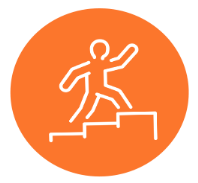 Wpływ sektora MŚP na gospodarkęPrzedsiębiorcy należący do sektora MŚP odgrywają istotną rolę w polskiej gospodarce. Rola ta wyznacza kierunek działań państwa nastawionych na wzmacnianie rozwoju gospodarczego oraz społecznego. Odpowiednie wykorzystanie potencjału MŚP wspiera bowiem realizację strategicznych celów państwa, takich jak wzrost konkurencyjności gospodarki oraz przedsiębiorczości, których wysoki poziom charakteryzuje najbardziej rozwinięte gospodarki świata. Tworzenie silnego i stabilnego sektora MŚP, którego potrzeby i możliwości są szeroko uwzględniane przez instytucje publiczne, przyczynia się do budowania pozycji oraz siły polskiej gospodarki.Dynamika i elastyczność funkcjonowania MŚP, a także skłonność do kreowania innowacji oraz „zielonych” rozwiązań i technologii, mają szczególne znaczenie w procesie transformacji gospodarki europejskiej w kierunku gospodarki innowacyjnej oraz zrównoważonej. MŚP posiadają zdolność szybkiego oraz efektywnego odpowiadania na potrzeby rynkowe, w tym potrzeby sektora publicznego. Szczególną rolę odgrywają startupy, które łączą w swym modelu biznesowym wykorzystanie nowoczesnych technologii z dążeniem do osiągnięcia wzrostu w możliwie najkrótszym okresie. MŚP uczestniczą w tworzeniu lokalnych, a więc bardzo pożądanych, miejsc pracy, a także budowaniu potencjału regionalnych społeczności oraz rynków. Znaczenie MŚP jest szczególnie istotne na terenach oddalonych od dużych ośrodków miejskich lub przemysłowych. Cechuje je bowiem większa skłonność do uwzględniania w swojej działalności lokalnych uwarunkowań społeczno-gospodarczych. Zauważalne jest również coraz większe zainteresowanie MŚP zarządzaniem opartym o zasady społecznej odpowiedzialności biznesu (ang. Corporate Social Responsibility, CSR), którego elementem są m.in. działania na rzecz lokalnej społeczności, kampanie społeczne, wolontariat pracowniczy. Gospodarki krajowe z dużym udziałem sektora MŚP odznaczają się wyższym poziomem odporności na kryzysy gospodarcze. Zdolność sektora MŚP do szybkiej adaptacji do nagłych i rozległych zmian warunków prowadzenia działalności gospodarczej sprzyja stabilizacji sytuacji gospodarczej w momentach gorszej koniunktury, ale również wzmacnia proces odbudowy i pobudzenia gospodarki na etapie wychodzenia z kryzysu. Ma to szczególne znaczenie w okresie przezwyciężania skutków COVID-19. W związku z zerwaniem lub zakłóceniem znacznej ilości łańcuchów dostaw, w których zaangażowane były m.in. podmioty pochodzące spoza obszaru Unii Europejskiej, wiele przedsiębiorstw europejskich będzie poszukiwało partnerów dających większą stabilność i przewidywalność dostaw i usług. Stanowi to szansę dla sektora MŚP, zarówno w kontekście relacji krajowych, jak i transgranicznych.Podkreślenie istotnej roli oraz znaczenia przedsiębiorców należących do sektora MŚP we współczesnej gospodarce, w szczególności w kształtowaniu jej przewag konkurencyjnych, znalazło odzwierciedlenie w założeniach krajowej oraz unijnej polityki gospodarczej. Prowadzi to do efektu synergii, ułatwiającego osiąganie zakładanych celów w zakresie dalszego rozwoju sektora MŚP. Unijne ramy polityki dotyczącej MŚP oraz programów wsparcia określone zostały przede wszystkim przez program Small Business Act z 2008 r.), w którym wskazano 10 obszarów działań zmierzających do ustanowienia optymalnych warunków funkcjonowania dla MŚP. Zgodnie z programem jednym z aspektów dostosowania instrumentów polityki publicznej do potrzeb MŚP powinno być ułatwienie MŚP udziału w zamówieniach publicznych. Kwestii MŚP w realiach zmieniającej się intensywnie gospodarki europejskiej poświęcona jest Strategia MŚP na rzecz zrównoważonej i cyfrowej Europy z 2020 r.), ukierunkowana na zwiększenie liczby MŚP uczestniczących w zrównoważonych praktykach biznesowych oraz liczby MŚP stosujących technologie cyfrowe. W kontekście zamówień publicznych zwrócono uwagę m.in. na potrzebę szerszego korzystania przez zamawiających z elastyczności oferowanej przez prawo unijne w obszarze zamówień publicznych, np. dzielenia zamówienia na części, oraz potrzebę zwiększenia liczby zamówień innowacyjnych.Duże znaczenie sektora MŚP dla polskiej gospodarki jako całości, jak i dla osób w niej zatrudnionych podkreślono w Strategii na rzecz Odpowiedzialnego Rozwoju . W strategii podkreślono także potrzebę wdrożenia jednolitej polityki zakupowej, której elementem powinno być wprowadzenie ułatwień dla MŚP. W tym zakresie, zgodnie z dyspozycją art. 21 ust. 2 ustawy Pzp, cele i kierunki określone w strategii, zostały uwzględnione w Polityce zakupowej państwa w ramach programów i instrumentów realizacji służących wsparciu rozwoju potencjału MŚP.Pozytywny wpływ sektora MŚP na gospodarkę zależy nie tylko od wielkości procentowego udziału MŚP w ogólnej liczbie przedsiębiorców, lecz przede wszystkim od ich potencjału rozwojowego. MŚP dysponują wprawdzie przewagami konkurencyjnymi wynikającymi ze specyfiki ich funkcjonowania, lecz nie są one same w sobie wystarczające do zapewnienia im optymalnego poziomu rozwoju. Dlatego też, tak istotne znaczenie mają stosowne działania podejmowane przez państwo. Do rozwoju potencjału sektora MŚP wykorzystane zostaną zamówienia publiczne, które stanowią jedno z głównych narzędzi dystrybucji środków publicznych do gospodarki. Administracja rządowa będzie dążyła do zapewnienia możliwie najlepszych warunków dla MŚP w ramach udzielanych zamówień publicznych.Korzyści z większego udziału MŚP w zamówieniach publicznychAnalizy rynku zamówień publicznych pokazują, że wykonawcy z sektora MŚP otrzymują znaczną część udzielanych zamówień. Nie można jednak mówić o pełnym wykorzystaniu potencjału tego sektora w zamówieniach publicznych. Duża liczba MŚP nie jest bowiem w ogóle zainteresowana ich pozyskiwaniem, ograniczając swoją działalność wyłącznie do rynku komercyjnego). Zamówienia publiczne kojarzą im się raczej z licznymi ryzykami, a nie istotną szansą biznesową. Wpływ na to ma również niski poziom zamówień o charakterze zrównoważonym oraz innowacyjnym. Ten sposób postrzegania zamówień powoduje, że realne korzyści płynące z udziału w rynku zamówień, takie jak dostęp do stabilnego źródła wynagrodzenia, budowanie renomy przedsiębiorstwa, czerpane są przez ograniczony krąg MŚP. Zmniejsza to skalę pozytywnego oddziaływania zamówień publicznych na cały sektor MŚP.Wsparcie rozwoju potencjału MŚP nastąpi poprzez dalsze otwieranie rynku zamówień publicznych na potrzeby i możliwości MŚP, a w konsekwencji zwiększenie liczby przedsiębiorców ubiegających się i pozyskujących zamówienia. Spojrzenie na procesy zakupowe z perspektywy MŚP ma stanowić istotny wyznacznik działań zamawiających należących do administracji rządowej. Podjęte zostaną również działania wpierające udział przedsiębiorców, w tym MŚP, w zamówieniach udzielanych w innych państwach członkowskich Unii Europejskiej oraz przez organizacje międzynarodowe. Wzrost liczby zamówień innowacyjnych oraz zrównoważonych, w ramach realizacji jednego z dwóch pozostałych priorytetów Polityki zakupowej państwa, będzie również odgrywał znaczącą rolę w zwiększaniu zainteresowania MŚP rynkiem zamówień publicznych). Szersza dostępność zamówień, w połączeniu z odpowiednim ich ukierunkowaniem, zapewni przedsiębiorcom wzrost popytu na oferowane przez nich usługi, produkty oraz roboty budowlane. Większy strumień środków publicznych trafiający do sektora MŚP pozwoli na wzrost inwestycji, w tym w kapitał ludzki. Inaczej mówiąc, udział w zamówieniach publicznych będzie stanowił impuls do rozszerzania zakresu prowadzonej działalności gospodarczej. Wzrost zainteresowania MŚP rynkiem zamówień publicznych przyniesie pozytywne efekty także dla zamawiających, jak i całej gospodarki. Dla rynku zamówień będzie oznaczał przede wszystkim dalszy wzrost konkurencyjności, a w konsekwencji otrzymywanie przez zamawiających korzystniejszych ofert. Gospodarka z kolei będzie czerpała korzyści z uwolnienia potencjału wzrostu i innowacyjności MŚP). Poza tym, zamówienia publiczne dadzą większej liczbie MŚP szansę wejścia na rynek. Działania podjęte w celu zwiększenia zaangażowania MŚP w zamówienia publiczne będą korzystne w równym stopniu dla przedsiębiorców krajowych, jak i pochodzących z innych państw członkowskich Unii Europejskiej. Jednakże struktura udziału krajowych i zagranicznych MŚP w polskim rynku zamówień publicznych wskazuje, że z efektów podjętych działań skorzystają w znacznej mierze podmioty krajowe, działające na regionalnych oraz lokalnych rynkach. Z kolejnych sprawozdań Prezesa UZP z funkcjonowania systemu zamówień publicznych) wynika bowiem, że z ogólnej liczby MŚP ubiegających się o zamówienia udzielane przez polskich zamawiających zdecydowana większość to przedsiębiorcy krajowi. Dominująca pozycja krajowych MŚP na polskim rynku zamówień publicznych oznacza zatem, że kontynuowanie procesu otwierania zamówień publicznych na MŚP przyczyni się do wzmocnienia potencjału krajowego sektora usług oraz sektora przemysłowego.Rola Polityki zakupowej państwa w rozwoju potencjału MŚPWprowadza się nowe strategiczne podejście administracji rządowej do kwestii udziału MŚP w zamówieniach publicznych. Obok dążenia do wzrostu aktywności MŚP obecnych już na rynku zamówień publicznych, jego głównym założeniem jest szerszy udział w rynku tych przedsiębiorców z sektora MŚP, którzy w ramach dotychczasowej działalności gospodarczej nie ubiegali się o zamówienia publiczne. Za tworzenie dogodnych warunków dla MŚP w ramach zamówień publicznych, obok podmiotów publicznych odpowiedzialnych za funkcjonowanie całego systemu zamówień publicznych, odpowiedzialni są - na gruncie poszczególnych procesów zakupowych - kierownicy zamawiających wchodzących w skład administracji rządowej. Ustanowienie odpowiednich rozwiązań prawnych, w tym przyjaznych MŚP, było pierwszym i zarazem najważniejszym krokiem prowadzonej reformy systemu zamówień publicznych. Aktualnie kluczowe znacznie ma dokonanie zmian w procesie stosowania prawa zamówień publicznych przez zamawiających w celu bardziej optymalnego wykorzystania dostępnych możliwości.Zwiększeniu zaangażowania sektora MŚP w zamówienia publiczne będą sprzyjały:Zmiana podejścia zamawiających do udziału MŚP w procesie zakupowymDalszy wzrost zainteresowania MŚP rynkiem zamówień publicznych zależy w dużym stopniu od zmiany podejścia zamawiających do kwestii udziału MŚP w zamówieniach publicznych. Niezbędnym jest dostrzeżenie i zrozumienie przez poszczególnych zamawiających pozytywnego wpływu sektora MŚP na prowadzone przez nich procesy zakupowe, wyrażającego się m.in. konkretnymi oszczędnościami finansowymi, wyższą jakością oferowanych produktów, robót budowlanych lub usług. Bez częstszego oraz bardziej efektywnego wykorzystania rozwiązań sprzyjających MŚP uczynienie krajowego rynku zamówień publicznych w pełni otwartego na MŚP będzie utrudnione.Ustawa Pzp stworzyła ramy prawne sprzyjające większej partycypacji MŚP w procesach zakupowych. Zmianie podejścia zamawiających ma służyć zobowiązanie ich do szerszego uwzględniania w procesach zakupowych rozwiązań i instrumentów prawnych pozytywnie wpływających na sytuację MŚP. Określony zostaje katalog zamówień, przy udzielaniu których stosowanie wspomnianych rozwiązań i instrumentów ma charakter obligatoryjny. Przedmiotowe podejście powinno być również stosowane w przypadku zamówień publicznych udzielanych poza reżimem ustawy Pzp.Istotną rolę dla MŚP odgrywa odpowiednie zorganizowanie procesu ubiegania się o zamówienia publicznie. Pozwala to przedsiębiorcom wykorzystać w sposób optymalny posiadane zasoby w celu pozyskania zamówień publicznych, a następnie ich realizacji. Dlatego też, kierownicy zamawiających już na etapie planowania postępowań powinni dążyć do zapewnienia MŚP dostępu do informacji, które mogą mieć istotny wpływ na ich decyzje odnośnie udziału w poszczególnych postępowaniach.Zapewnienie przedsiębiorcom należącym do sektora MŚP szerokiego i łatwo dostępnego wsparcia merytorycznegoZmianom w kulturze udzielania zamówień publicznych powinno towarzyszyć odpowiednie wzmocnienie po stronie MŚP kompetencji niezbędnych do ubiegania się o zamówienia publiczne. Brak wystarczającej znajomości przepisów prawa z obszaru zamówień publicznych oraz praktycznych aspektów procesu udzielania zamówień publicznych stanowią jedną z głównych barier w dostępie do rynku. Istnienie powyższych luk kompetencyjnych wpływa na postrzeganie zamówień publicznych jako skomplikowanych oraz niedostosowanych do możliwości MŚP. Podjęte zostaną działania ukierunkowane za zapewnienie MŚP odpowiedniego poziomu wsparcia merytorycznego. Większy nacisk położony zostanie na praktyczne aspekty procesu zakupowego. Umiejętność poszukiwania informacji o zamówieniach publicznych, posługiwania się narzędziami wynikającymi z elektronizacji, czy też umiejętność prowadzenia skutecznych negocjacji, to kompetencje równie ważne jak znajomość poszczególnych procedur zamówieniowych. MŚP zostanie zapewniony dostęp do informacji o aktualnych zasadach oraz wymaganiach związanych z udzielaniem zamówień publicznych w innych państwach członkowskich Unii Europejskiej. Wpłynie to pozytywnie na ich skłonność do udziału w tej kategorii zamówień.Wsparcie przepływu informacji pomiędzy uczestnikami rynkuRozwiązaniem często wykorzystywanym przez MŚP, które dopuszcza ustawa Pzp, jest nawiązywanie współpracy w formie konsorcjum. Pozwala ono na łączenie posiadanych zasobów oraz potencjału (np. zasoby finansowe, organizacyjne, doświadczenie), w celu pozyskania zamówień publicznych przekraczających możliwości pojedynczych przedsiębiorców. Wielu przedsiębiorców napotyka jednak problemy z nawiązywaniem tego typu współpracy, które wynikają m.in. z braku odpowiedniego przepływu stosownych informacji pomiędzy przedsiębiorcami. Stanowi to często barierę w dostępie do rynku zamówień publicznych. Dlatego też, stworzone zostanie rozwiązanie o charakterze informatycznym dedykowane wymianie informacjami o gotowości do podjęcia współpracy pomiędzy przedsiębiorcami.Podjęte zostaną również działania mające na celu wypracowanie rozwiązania o charakterze informatycznym ułatwiającego zamawiającym udzielającym zamówień o wartości poniżej progu stosowania ustawy Pzp (tj. 130 000 zł) wykorzystywanie potencjału lokalnych przedsiębiorców oraz osób fizycznych, deklarujących gotowość realizacji tego typu zamówień. Pod uwagę brane jest utworzenie rejestru dla osób fizycznych oraz przedsiębiorców oferujących swoje usługi lub produkty na poziomie lokalnym (np. gminnym, w danym mieście), do którego wpis byłby fakultatywny. Dzięki takiemu rejestrowi, z jednej strony, zamawiający zyskaliby wiedzę na temat potencjału wykonawców lokalnych i regionalnych oraz możliwości realizowania dodatkowych celów gospodarczych i społecznych, z której będą mogli skorzystać przy udzielaniu zamówienia. Z drugiej strony, rejestr mógłby stanowić wsparcie osób fizycznych oraz przedsiębiorców, którzy świadczą usługi lub prowadzą działalność produkcyjną, lecz mają trudności ze zdobyciem kontrahentów, a w konsekwencji służyłby aktywizacji lokalnego potencjału gospodarczego. Stworzenie rejestru stanowiłoby kolejny etap szeroko rozumianego procesu elektronizacji zamówień publicznych.Wprowadzenie dalszych ułatwień proceduralnychNadmierne obowiązki o charakterze formalnym, w tym wymagania w zakresie składanych dokumentów, są wymieniane wśród ważnych czynników zniechęcających przedsiębiorców do ubiegania się o zamówienia publiczne. Proces tworzenia bardziej przyjaznych oraz uproszczonych krajowych ram prawnych udzielania zamówień publicznych zainicjowało uchwalenie ustawy Pzp, która obowiązuje od 1 stycznia 2021 r. Wiele z przyjętych w nim rozwiązań jest szczególnie korzystne dla MŚP. Wśród tych najważniejszych należy wskazać wprowadzenie nowej procedury dla zamówień o wartości mniejszej niż progi unijne, zrównoważenie pozycji stron umowy w sprawie zmówienia publicznego (np. wprowadzenie obowiązku częściowych płatności lub udzielania zaliczek), czy też wzmocnienie ochrony słusznych interesów podwykonawców. Powyższe rozwiązania spotkały się z pozytywnym odbiorem ze strony MŚP.Kontynuacją przyjętego kierunku zmian legislacyjnych będzie wprowadzenie do krajowego systemu zamówień publicznych certyfikacji wykonawców. Możliwość ustanowienia mechanizmu certyfikacji przewiduje prawo unijne z obszaru zamówień publicznych. Z możliwości tej skorzystało wiele państw członkowskich, w tym państwa Europy 
Środkowo - Wschodniej. Planowane rozwiązanie będzie w pełni zgodne z dyrektywą Parlamentu Europejskiego i Rady 2014/24/UE z dnia 26 lutego 2014 r. w sprawie zamówień publicznych, uchylającą dyrektywę 2004/18/WE (Dz. Urz. UE L 94 z 28.03.2014, str. 65, z późn. zm.), zwaną dalej „dyrektywą 2014/24/UE”, w tym z wynikającymi z niej zasadami, tj. zasady równego traktowania i niedyskryminacji.Z mechanizmem certyfikacji wiążą się określone korzyści dla wykonawców należących do sektora MŚP. Przyczynia się on do znacznego skrócenia czasu niezbędnego na przygotowanie oferty. Powierzenie weryfikacji sytuacji wykonawcy wyspecjalizowanemu podmiotowi, niezależnemu od zamawiających, sprzyja z kolei profesjonalizacji oraz transparentności procesu weryfikacji wykonawców. Istotne jest również obniżenie kosztów udziału w postępowaniu.Odpowiednia jakość dokumentów zamówieniaJakość dokumentów zamówienia udostępnianych przez zamawiających wpływa na decyzje przedsiębiorców należących do sektora MŚP odnośnie udziału w postępowaniach. Niska przejrzystość dokumentacji lub zbyt wąski zakres zawartych w niej informacji, może stanowić czynnik zniechęcający MŚP do ubiegania się o pozyskanie zamówienia publicznego. Sporządzenie prawidłowej oferty jest w takiej sytuacji utrudnione i wymaga dodatkowego zaangażowania.Utrudnieniem dla MŚP są znaczące rozbieżności pomiędzy formą, strukturą oraz treścią dokumentów udostępnianych przez różnych zamawiających, a dotyczących podobnych zamówień. Powoduje to nie tylko wydłużenie czasu niezbędnego do zapoznania z się dokumentacją, ale stwarza też po stronie przedsiębiorcy dodatkowe ryzyko popełnienia błędu.W celu zapewnienia odpowiedniej jakości dokumentacji zamówienia, jak również ich większego ujednolicenia, podjęte zostaną działania zmierzające do standaryzacji dokumentów zamówienia na poszczególne rodzaje usług, dostaw oraz robót budowlanych. Przygotowane zostaną „pakiety” dokumentów przeznaczone do wykorzystania przy udzielaniu kluczowych dla rynku zamówień publicznych rodzajów usług, dostaw oraz robót budowlanych. W skład „pakietu” będą wchodziły wzory wszystkich najważniejszych dla danego procesu zakupowego dokumentów zamówienia, np. specyfikacja warunków zamówienia/opisu potrzeb i wymagań, wzory stosownych oświadczeń, wzór projektu umowy w sprawie zamówienia publicznego, itp. Korzystanie ze standardowej dokumentacji zamówienia przez zamawiających pozwoli na znaczne skrócenie po stronie wykonawców czasu niezbędnego na jej analizę. Dzięki temu, przedsiębiorcy będą mogli skupić się na innych bardziej wymagających czynnościach związanych z ubieganiem się o zamówienia publiczne.Korzystanie z przygotowanych dokumentów jest zalecane. Ostatecznie to zamawiający będą decydowali o korzystaniu z nich kierując się specyfiką danego postępowania. Wsparcie udziału polskich MŚP w zamówieniach organizacji międzynarodowychOrganizacje międzynarodowe ogłaszają corocznie zamówienia publiczne o wartości około 50 mld USD. Tylko organizacje systemu ONZ ogłaszają przetargi na kwotę blisko 20 mld USD. Niestety, uczestnictwo polskich przedsiębiorców w przetargach organizacji i agencji międzynarodowych nadal jest na bardzo niskim poziomie. Polska znajduje się obecnie na 157 miejscu wśród 177 państw uczestniczących w przetargach ONZ. Wśród innych organizacji należy wymienić: OECD, NATO, Międzynarodowy Czerwony Krzyż. Do zamówień międzynarodowych zaliczany jest także otwierający się rynek zamówień armii USA stacjonującej w Polsce i w Europie, zwłaszcza w zakresie rozwoju infrastruktury, obsługi, dostaw urządzeń i wyposażenia.Zamówienia międzynarodowe obejmują głównie dostawy towarów i świadczenie usług na rzecz samych organizacji, np. żywność i towary rolne, odzież, sprzęt i usługi z sektora transportu, energii i górnictwa, sprzęt wojskowy, sprzęt i usługi IT, usługi konsultingowe, konferencyjne, graficzne, wydawnicze czy usługi remontowo-budowlane, a także projektów realizowanych pośrednio, np. w ramach pomocy rozwojowej (ODA).Organizacje międzynarodowe zapewniają bezpieczeństwo płatności, promocję i nawiązywanie nowych kontaktów biznesowych, dywersyfikacje zamówień, doskonałe referencje, terminowość przebiegu realizacji zadań, bardzo dobre i stabilne warunki finansowe, co przekłada się bezpośrednio na rozwój biznesu. Barierą uczestnictwa jest rozproszony system informacji, różne (w zależności od organizacji) systemy klasyfikacji towarów i usług, odmienne wymogi i procedury przetargowe, odmienne systemy rejestracji potencjalnych oferentów oraz terminy przetargowe.Wobec niskiego poziomu udziału polskich przedsiębiorców, w tym MŚP, w zamówieniach udzielanych przez organizacje międzynarodowe kontynuowane będą działania ukierunkowane za zapewnienie dostępu do informacji o zamówieniach, wsparcia merytorycznego oraz instytucjonalnego.Priorytet – Zrównoważone i innowacyjne zamówienia publiczne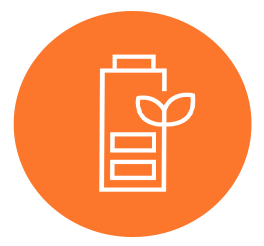 Czym są zamówienia zrównoważone?Model zrównoważonego rozwoju stanowi fundament polityki środowiskowej, społecznej oraz gospodarczej krajów rozwiniętych. Dla osiągnięcia celów zrównoważonego rozwoju wymagana jest synergia między trzema kluczowymi elementami, tj. wzrostem gospodarczym, włączeniem społecznym oraz ochroną środowiska. Są one wzajemnie połączone, i jako takie warunkują osiągnięcie dobrobytu przez poszczególne społeczeństwa. 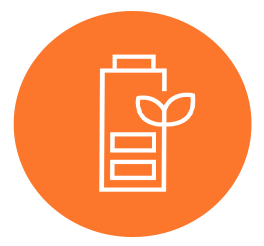 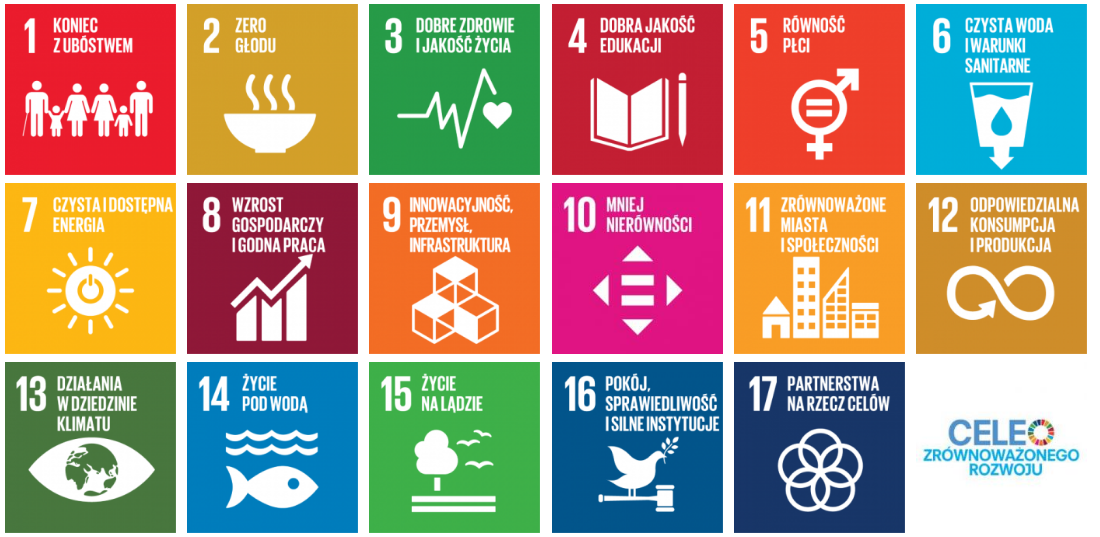 (źródło: https://www.un.org.pl/)Jednym z głównych instrumentów realizacji koncepcji zrównoważonego rozwoju są zrównoważone zamówienia publiczne. Pomimo tego, że nie posiadają one definicji legalnej w żadnym z unijnych ani krajowych aktów prawnych, należy przez nie rozumieć, taki sposób organizacji postępowań o udzielenie zamówienia, który uwzględnia aspekty środowiskowe lub społeczne, przy jednoczesnym zapewnieniu celowego, racjonalnego i oszczędnego wydatkowania środków publicznych). Zrównoważone zamówienia publiczne stanowią zatem operacjonalizację zasad i celów zrównoważonego rozwoju).W ramach kategorii zrównoważonych zamówień publicznych można wyodrębnić tzw.:zamówienia społeczne zamówienia zieloneWażnym aspektem zrównoważonego rozwoju jest także wzrost innowacyjności gospodarki, który umożliwia nie tylko podnoszenie poziomu konkurencyjności gospodarki, ale także ograniczenie negatywnego oddziaływania na środowisko (ekoinnowacje), czy też włączenie społeczne (np. rozwój środków komunikacji elektronicznej). Istotną w rolę w tym zakresie, o charakterze stymulującym, odgrywają innowacyjne zamówienia publiczne.Efektywność zamówień publicznychZgodnie z zasadą efektywności, sposób przygotowania i przeprowadzenia postępowania o udzielenie zamówienia publicznego ma zapewnić uzyskanie najlepszej jakości dostaw, usług oraz robót budowlanych, uzasadnionej charakterem zamówienia, w ramach posiadanych przez zamawiającego środków finansowych. Ma również zapewnić uzyskanie najlepszych efektów społecznych, środowiskowych oraz gospodarczych, jeżeli są one możliwe do osiągnięcia z uwagi na przedmiot danego zamówienia.Realizacją zasady efektywności jest więc przygotowanie postępowania w taki sposób, by udzielając zamówienia, zamawiający mógł jednocześnie realizować cele strategiczne Polski, wynikające z priorytetów określonych w polityce zakupowej, a tym samym przyczyniać się do wzrostu zrównoważonego rozwoju.Zamawiający stosując się do rekomendacji polityki będzie realizować zasadę efektywności. Ustawa Pzp nie nakazuje, aby w każdym zamówieniu zamawiający uwzględniał aspekty społeczne, środowiskowe lub innowacyjne. Nie każde bowiem zamówienie może realizować takie dodatkowe cele. Zamawiający powinien jednak za każdym razem rozważyć, czy którykolwiek z tych aspektów mógłby być zastosowany w danym zamówieniu, i czy jest to uzasadnione.Przygotowanie zamówień zrównoważonych wymaga większego nakładu pracy i środków po stronie zamawiającego. Wiąże się również z koniecznością zmierzenia się z większą liczbą ryzyk. Aby móc dobrze je określić, a następnie zminimalizować, należy w odpowiedni sposób przygotować się do takiego postępowania. Zamawiający, tam gdzie to możliwe, powinni korzystać z możliwości udziału we wspólnych projektach i badaniach naukowych, w tym przeprowadzanych pod egidą Unii Europejskiej. Może to stworzyć zupełnie nowe możliwości wykorzystania nowoczesnych i innowacyjnych technologii. Przykładem takiego programu jest Program Horyzont Europa).Przygotowując się do zamówień zrównoważonych należy również szukać możliwości dodatkowego finansowania. Zamawiający powinni więc wykorzystywać możliwości w tym zakresie, wynikające z perspektywy finansowej na lata 2021-2027.Zamówienia społeczneCzym są zamówienia społeczne?Społecznie odpowiedzialne zamówienia publiczne stanowią (obok zamówień zielonych) jeden z rodzajów zrównoważonych zamówień publicznych. Należy przez nie rozumieć zamówienia publiczne, w ramach których zamawiający dążąc do zaspokojenia własnej potrzeby zakupowej, uwzględnia w zamówieniu publicznym również aspekty społeczne, które mogą obejmować:wymóg zatrudnienia m.in. osób bezrobotnych, poszukujących pracy, osób usamodzielnianych, czy też z niepełnosprawnościami; godną pracę;zgodność z prawami społecznymi i z prawem do pracy; integrację społeczną osób marginalizowanych (w tym także osób z niepełnosprawnościami); równość szans i niedyskryminację; zapewnienie dostępności dla wszystkich zainteresowanych; uwzględnienie kryteriów zrównoważonego rozwoju, w tym kwestii etycznego handlu oraz szerszego dobrowolnego przestrzegania zasad społecznej odpowiedzialności biznesu (CSR).Oznacza to zatem dodatkowe wymagania względem zamawianej usługi, dostawy lub roboty budowlanej, wprowadzane przez zamawiającego do dokumentów zamówienia, które umożliwiają realizację celów społecznych w udzielanych zamówieniach publicznych.Aspekty społeczne mogą być uwzględniane na różnych etapach procesu udzielania zamówienia publicznego, takich jak planowanie i przygotowanie postępowania, prowadzenie postępowania o udzielenie zamówienia, jak również na etapie realizacji zamówienia.Obecnie w systemie zamówień publicznych funkcjonują Zalecenia w sprawie uwzględniania przez administrację rządową aspektów społecznych w zamówieniach publicznych, przyjęte uchwałą Rady Ministrów z dnia 29 marca 2017 r., które nakładają na wszystkich kierowników jednostek administracji rządowej obowiązek uwzględniania aspektów społecznych, w tym w szczególności klauzul społecznych, w możliwie jak najszerszym zakresie oraz w jak największej liczbie postępowań o udzielenie zamówienia publicznego). Polityka zakupowa wpisuje się w te zalecenia, uzupełnia je i wskazuje narzędzia efektywniejszego uwzględniania aspektów społecznych w danym zamówieniu.Wartym podkreślenia jest fakt, że społecznie odpowiedzialne zamówienia publiczne, mogą okazać się ważnym narzędziem także w przeciwdziałaniu niekorzystnym skutkom kryzysu związanego z wystąpieniem COVID-19. Korzyści ze stosowania aspektów społecznychSpołeczne zamówienia publiczne pozwalają osiągać wymierne korzyści nie tylko z punktu widzenia celów społecznych konkretnych zamawiających, ale także na poziomie regionalnym, krajowym czy międzynarodowym. Wśród korzyści, które można osiągnąć stosując aspekty społeczne w zamówieniach publicznych można wskazać:zatrudnienie osób z grup zagrożonych wykluczeniem społecznym, przynajmniej na okres realizacji zamówienia, w tym młodzieży i pracowników po ukończeniu 50. roku życia; ułatwienie dostępu do zamówień podmiotom ekonomii społecznej;możliwość dostosowania przedmiotu zamówienia do wymagań użytkowników końcowych, w szczególności osób z niepełnosprawnościami, osób z grup defaworyzowanych;podniesienie jakości życia, w szczególności osób z niepełnosprawnościami oraz osób z grup defaworyzowanych;stosowanie w praktyce zasady równości szans;preferowanie firm, które uwzględniają w praktyce aspekty społeczne;promowanie wśród przedsiębiorców społecznej odpowiedzialności i etykiet społecznych;Rola polityki zakupowej w działaniach odpowiedzialnych społecznie Polityka zakupowa państwa stanowi kolejny argument na rzecz uwzględniania przez zamawiających aspektów społecznych w przeprowadzanych procesach zakupowych. Organy kontrolne lub inne organy, w trakcie realizowania swoich czynności związanych z kontrolą lub nadzorem zamawiających powinny mieć na uwadze rekomendacje i cele polityki w zakresie zamówień odpowiedzialnych społecznie. Wzrost liczby zamówień społecznych wpłynie pozytywnie na upowszechnianie prospołecznych postaw przedsiębiorców. Wdrażanie przez nich metod zarządzania oraz aktywnego podejścia do aspektów społecznych (a nawet szerzej – zamówień zrównoważonych) może być stymulowane poprzez działania administracji rządowej. Dlatego też celem polityki w ramach przedmiotowego priorytetu jest zwiększanie zastosowania aspektów społecznych w zamówieniach publicznych oraz zwiększenie liczby przedsiębiorców realizujących założenia społecznej odpowiedzialności biznesu).Zamawiający udzielając zamówień publicznych powinni formułować względem wykonawców ubiegających się o zamówienia publiczne wymagania w zakresie społecznej odpowiedzialności biznesu oraz poszanowania praw człowieka, także odnośnie całego łańcucha dostaw. Wymagania te, zgodnie z regulacjami ustawy Pzp, muszą być związane z przedmiotem udzielanego zamówienia publicznego.Zamówienia zdrowotneCzym są zamówienia zdrowotne?Ustawodawca określając czym ma być Polityka zakupowa państwa wskazał w art. 21 ust. 1 pkt 5 ustawy Pzp na potrzebę szerszego uwzględniania przez zamawiających aspektów zdrowotnych. W praktyce oznacza to wykorzystanie wiedzy o zdrowym stylu życia, w tym zasadach racjonalnego żywienia, również w działaniach organizacyjnych administracji publicznej. Aspekty te przyczynią się bowiem do kształtowania właściwych nawyków żywieniowych a w konsekwencji także zachowań prozdrowotnych czy kreowania środowiska promującego zdrowy styl życia. Należy mieć na uwadze, że prawidłowe żywienie stanowi najważniejszy czynnik środowiskowy, mający wpływ na rozwój organizmu oraz zapewnienie dobrego stanu zdrowia. Utrwalanie właściwych nawyków żywieniowych jest szczególnie ważne ze względu na profilaktykę chorób rozwijających się na tle wadliwego żywienia, zwłaszcza nadwagi i otyłości oraz ich konsekwencji wielonarządowych. W tym miejscu warto podkreślić, że przewlekłe choroby niezakaźne, w tym cukrzyca i otyłość stanowią poważne wyzwanie dla zdrowia publicznego.Według najnowszych badań i raportów walka z nadwagą i otyłością wśród dzieci i dorosłych stanowi jedno z wyzwań jakie w perspektywie najbliższych lat stoją przed aparatem państwowym. W tym celu potrzebne są skoordynowane działania całej administracji, czego jednym z elementów jest Polityka zakupowa państwa. Pomimo wysiłków na rzecz powstrzymania wzrostu nadwagi i otyłości w społeczeństwie, problem ten wciąż nie został rozwiązany.Pojawienie się nowego koronawirusa (SARS-CoV-2), który doprowadził do globalnej pandemii COVID-19, nasiliło pilną potrzebę podjęcia działań w celu zmniejszenia otyłości, która zwiększa ryzyko ciężkiego przebiegu COVID 19.Korzyści ze stosowania aspektów zdrowotnychDługofalowe efekty wprowadzenia powyższych zmian będzie można zaobserwować na przestrzeni kilku lat. Przewidywane korzyści:zmiana struktury spożycia produktów o wysokiej zawartości cukru, soli, tłuszczu;mechanizm przeciwdziałania negatywnym zachowaniom zdrowotnym;promocja zachowań prozdrowotnych, w tym zdrowych nawyków żywieniowych;zmniejszenie częstości występowania żywieniowych czynników ryzyka przewlekłych chorób niezakaźnych;pozytywny wpływ na wskaźniki zdrowotne, w tym zahamowanie trendów wzrostowych nadwagi i otyłości, a co za tym idzie zmniejszenie częstości występowania chorób metabolicznych, chorób układu krążenia czy nowotworów dieto zależnych;sukcesywne zwiększanie na rynku asortymentu żywności o obniżonej zawartości cukrów, tłuszczu oraz soli.Rola polityki zakupowej w działaniach zdrowotnychDziałania wynikające z Polityki zakupowej państwa stanowią jeden z elementów polityki zdrowotnej i jako takie stanowią zaledwie wycinek działań realizowanych w celu poprawy zdrowia i nawyków żywieniowych Polaków. Jednakże z uwagi na skalę wydatkowanych środków oraz doniosłość realizowanych przedsięwzięć, rolą Polityki w zakresie działań prozdrowotnych jest promowanie wyboru żywności wysokiej jakości. Zamówienia realizowane zgodnie z rekomendacjami wynikającymi z Polityki mają stanowić impuls dla rozwoju rynku producentów żywności wysokiej jakości, a także rynku usług gastronomicznych (catering) oraz zwiększania popytu na taką żywność. Będzie to element budowania otoczenia sprzyjającego prozdrowotnym wyborom żywieniowym.Zamówienia zielone Czym są zielone zamówieniaZielone zamówienia publiczne odgrywają ważną rolę w realizacji unijnych oraz krajowych celów środowiskowych i klimatycznych. Stanowią one: „(…) proces, w ramach którego instytucje publiczne starają się uzyskać towary, usługi i roboty budowalne, których oddziaływanie na środowisko w trakcie ich cyklu życia jest ograniczone w porównaniu do towarów, usług i robót budowalnych o identycznym przeznaczeniu, jakie zostałby zamówione w innym przypadku”). Inaczej mówiąc, zielone zamówienia publiczne to zamówienia, które pozwalają zaspokoić potrzeby zamawiających, w tym osiągnąć realne korzyści ekonomiczne w całym cyklu życia produktu, i jednocześnie w możliwie najszerszym zakresie są przyjazne dla środowiska i klimatu. Dzięki zielonym zamówieniom publicznym wydatkowanie środków publicznych może być połączone z realizacją celów zrównoważonego rozwoju, a także ważnych celów gospodarczych, takich jak wzrost innowacyjności gospodarki. W wymiarze proceduralnym o uznaniu zamówienia za zamówienie zielone decyduje uwzględnienie w ramach konkretnego postępowania aspektów środowiskowych. Aspekty środowiskowe mogą zostać wykorzystane w:opisie przedmiotu zamówienia (np. wymagania dotyczące określonych poziomów oddziaływania na środowisko);warunkach udziału w postępowaniu lub w fakultatywnych podstawach wykluczenia z postępowania o udzielenie zamówienia (np. obowiązek spełniania wymogów systemów lub norm zarządzania środowiskowego, brak naruszenia nakazów i zakazów w dziedzinie ochrony środowiska);kryteriach oceny ofert (np. kryteria odnoszące się do efektywności energetycznej przedmiotu zamówienia);wymaganiach związanych z realizacją zamówienia (np. wymagania dotyczące określonych środków zarządzania środowiskowego).Na duże znaczenie zamówień publicznych w procesie kształtowania trendów na rynku dóbr, usług oraz robót budowalnych w kontekście realizacji celów środowiskowych zwrócono uwagę w uchwale nr 67 Rady Ministrów z dnia 16 lipca 2019 r. w sprawie przyjęcia Polityki Ekologicznej Państwa 2030 – Strategii rozwoju w obszarze środowiska i gospodarki wodnej (M.P. poz. 794). Jednocześnie podkreślono, że do wykorzystania potencjału zamówień publicznych w obszarze polityki środowiskowej niezbędne jest między innymi zwiększenie świadomości zamawiających oraz instytucji kontrolnych w zakresie prośrodowiskowych rozwiązań dostępnych w ustawie Pzp.Korzyści ze stosowania aspektów środowiskowychKorzyści płynące z udzielania zielonych zamówień publicznych mają charakter wielowymiarowy. Obok ograniczenia negatywnego oddziaływania na środowisko produktów, usług oraz robót budowalnych nabywanych przez zamawiających, a w konsekwencji poprawy warunków życia regionalnych i lokalnych społeczności (np. ekologiczny transport publiczny wpływa na ograniczenie smogu), przyczyniają się one również do kształtowania odpowiedzialnych postaw społecznych w zakresie ochrony środowiska. Udzielanie zielonych zamówień przez sektor publiczny stanowi bowiem ważny sygnał, że uwzględnianie kwestii środowiskowych i klimatycznych nie stoi na przeszkodzie efektywnemu zaspokajaniu własnych potrzeb zakupowych, czy też realizacji określonych zadań. Wśród najważniejszych korzyści dla środowiska i klimatu płynących z udzielania zielonych zamówień publicznych należy wymienić:ograniczenie emisji gazów cieplarnianych – np. poprzez zakup produktów i usług o niższym śladzie węglowym w całym cyklu życia; ograniczenie zużycia wody – np. poprzez zakup urządzeń o zmniejszonym zapotrzebowaniu na wodę;ograniczenie zanieczyszczenia powietrza, wody i gleby – np. poprzez zakup pojazdów elektrycznych do realizacji usługi transportu publicznego;ograniczenie ilości produkcji odpadów – np. poprzez wykorzystanie technologii biodegradowalności w produkcji;oszczędność energii – np. poprzez wykorzystywanie odnawialnych źródeł energii;ograniczenie wykorzystania surowców naturalnych (pierwotnych) — np. poprzez wykorzystanie odpadowych surowców wtórnych.W kontekście dążeń do urzeczywistnienia koncepcji gospodarki w obiegu zamkniętym podkreśla się, że zielone zamówienia publiczne stanowią jeden ze środków niezbędnych do zapewnienia skuteczniejszego oraz bardziej efektywnego wykorzystania zasobów).Z punktu widzenia poszczególnych zamawiających kluczowe znaczenie ma możliwość generowania przez zielone zamówienia publiczne realnych i wymiernych oszczędności finansowych, których dostrzeżenie wymaga jednak zmiany podejścia zamawiających do analizy kosztów udzielanych zamówień. Przedmiotowa analiza powinna opierać się przede wszystkim o rachunek kosztów całego cyklu życia produktu, a nie wyłącznie o koszty jego nabycia. Wspomniane oszczędności mogą wnikać np. z energooszczędności produktów, z dostępności recyklingu, wykorzystania odnawialnych źródeł energii. Oszczędności zamawiających, szczególnie tych działających na poziomie regionalnym oraz lokalnym, mogą stanowić efekt poprawy warunków środowiskowych i związanej z tym możliwości ograniczenia nakładów na realizację innych zadań publicznych (np. ochronę zdrowia, gospodarkę odpadami). Zielone zamówienia publiczne to także instrument pobudzania rozwoju gospodarczego, w tym przede wszystkim budowania potencjału sektora ekoinnowacyjnych technologii, usług oraz produktów. Nie ulega wątpliwości, że sektor ten zyskuje coraz większe znacznie w gospodarce ze względu na kierunki europejskiej polityki środowiskowej oraz klimatycznej, a także stale rosnący obrót handlowy ekologicznymi rozwiązaniami. Wysoki popyt ze strony państwa na zielone zamówienia stanowi realną zachętę dla przedsiębiorców do tworzenia nowych technologii w zakresie ochrony środowiska. Dotyczy to szczególnie sektorów, w których nabywcy publiczni mają duży udział w rynku (np. w sektorze budownictwa, infrastruktury, usług zdrowotnych lub transportu). Sprzyja to podniesieniu ogólnego poziomu innowacyjności gospodarki. Rola polityki zakupowej w zwiększeniu liczby zielonych zamówień publicznychUstawa Pzp ustanowiła ramy prawne udzielania zamówień publicznych, które dają zamawiającym szerokie możliwości uwzględnienia aspektów środowiskowych w prowadzonych postępowaniach o udzielenie zamówienia. Wprowadzenie skutecznych regulacji prawnych stanowi ważny, aczkolwiek wstępny krok w procesie dalszej transformacji rynku zamówień publicznych w kierunku rynku zielonych zamówień. Zwiększenie liczby zielonych zamówień publicznych wymaga przede wszystkim większej otwartości zamawiających na kwestie środowiskowe, w tym gotowości odejścia od wyboru standardowych rozwiązań. Dlatego też, zamawiający wchodzący w skład administracji rządowej zobowiązani są dążyć do szerokiego uwzględniania aspektów środowiskowych w prowadzonych postępowaniach o udzielenie zamówienia, biorąc przy tym pod uwagę swoje potrzeby oraz interesy. Oznacza to, że ustalenie przez zamawiającego, iż w konkretnym postępowaniu istnieje możliwość zastosowania określonych aspektów środowiskowych, bez jednoczesnego uszczerbku dla jego interesów oraz poziomu i jakości zaspokojenia jego potrzeb zakupowych, powinno skutkować uwzględnieniem wspomnianych aspektów. W przypadku zamówień o wartości równej lub przekraczającej progi unijne zamawiający powinni korzystać z wyników analizy potrzeb i wymagań, o której mowa w art. 83 ustawy Pzp. Powyższe podejście powinno być stosowane przez zamawiających należących do administracji rządowej także w przypadku zamówień publicznych udzielanych poza reżimem ustawy Pzp. Kontynuowane będą kompleksowe oraz odpowiednio adresowane działania 
edukacyjno-informacyjne zmierzające do zwiększenia świadomości zamawiających, jak również wykonawców i przedstawicieli instytucji kontrolnych, w zakresie istniejących problemów środowiskowych, a także ich znaczenia i realnego wpływu na jakość życia regionalnych i lokalnych społeczności. Ważnym aspektem wspomnianych działań będzie przybliżenie i wyjaśnienie różnego rodzaju korzyści, w tym ekonomicznych, płynących z udzielania zielonych zamówień publicznych. Szczególny nacisk położony zostanie na dotarcie ze stosownymi informacjami do kierowników zamawiających, którzy mają decydujący wpływ na kierunek i warunki dokonywanych zakupów. Ogół powyższych działań wpłynie pozytywnie na postrzeganie roli zielonych zamówień publicznych w życiu społecznym oraz gospodarczym. Skłonność zamawiających do udzielania zielonych zamówień publicznych warunkuje w dużej mierze poziom przygotowania merytorycznego pracowników zamawiających, zarówno w zakresie możliwości występujących na gruncie ustawy Pzp, jak i dostępnych technologii oraz procesów o charakterze ekologicznym. Występowanie luk kompetencyjnych w powyższych obszarach ogranicza zdolność zamawiających do prawidłowego oraz efektywnego przeprowadzenia procesu zakupowego, a w konsekwencji obniża zainteresowanie zamawiających pozyskiwaniem rozwiązań o ograniczonym oddziaływaniu na środowisko. Odpowiedzią na powyższe trudności będzie wdrożenie programu wsparcia merytorycznego dla zamawiających, którego założeniem będzie przybliżenie praktycznych aspektów udzielania zielonych zamówień publicznych. Stosowne działania edukacyjno-informacyjne zostaną zapewnione także instytucjom kontrolnym i wykonawcom. Zaawansowany rozwój oraz dostępność ekologicznych rozwiązań w niektórych kategoriach produktów oraz usług powoduje, że uwzględnienie aspektów środowiskowych przy ich zakupie nie powinno stanowić istotnego obciążenia dla zamawiających. Jako przykład należy wskazać energooszczędne komputery, czy też papier pozyskany w wyniku recyklingu. Wzrost liczby zielonych zamówień publicznych w przypadku nabywania tego typu kategorii produktów należy uznać za ważny krok w procesie transformacji krajowego rynku zamówień publicznych. Cel ten zostanie osiągnięty poprzez publikowanie katalogu produktów oraz usług, których zakup będzie wiązał się z obowiązkiem zastosowania przez zamawiających należących do administracji rządowej określonych kryteriów środowiskowych. Katalog produktów oraz usług wraz z przypisanymi do nich kryteriami środowiskowymi aktualizowany będzie cyklicznie co najmniej raz na dwa lata. Zapewni to możliwość jego bieżącego dostosowywania do aktualnych trendów występujących w zakresie ekologicznych rozwiązań oraz zmian w sytuacji na rynku. W polityce wskazano i omówiono instrumenty realizacji pozwalające na wykorzystanie możliwości oferowanych przez zielone zamówienia, które mogą stosować zamawiający 
w ramach poszczególnych postępowań związanych z udzieleniem zielonego zamówienia publicznego.Zamówienia innowacyjneCzym są zamówienia innowacyjne?Pojęcie innowacja ma aktualnie wiele znaczeń. Dyrektywa 2014/24/UE wskazuje, że przez innowacje należy rozumieć: „wdrażanie nowego lub znacznie udoskonalonego produktu, usługi lub procesu, w tym między innymi procesów produkcji, budowy lub konstrukcji, nowej metody marketingowej lub nowej metody organizacyjnej w działalności przedsiębiorczej, organizowaniu pracy, lub relacjach zewnętrznych(…)”.Krajowa definicja pojęcia innowacja uregulowana w art. 7 pkt 6 ustawy Pzp związana jest ściśle z definicją wprowadzoną przepisami ww. dyrektywy. W związku z powyższym, wyszczególnić można dwa modele zakupów innowacyjnych:zakup procesu opracowywania innowacyjnych rozwiązań (np. usługi badawcze i rozwojowe) wraz z częściowymi rezultatami (prototypem);zakup innowacyjnych rezultatów opracowanych przez podmioty trzecie.Innowacyjne rozwiązania można, zgodnie z zaleceniami Komisji Europejskiej, rozróżnić zgodnie ich charakterem. Innowacje, które stanowią ewolucję dotychczas dostępnych rozwiązań określić można jako innowacje stopniowe. Nowe rozwiązania, których wejście na rynek zaburza funkcjonowanie starego systemu poprzez tworzenie nowych podmiotów, przepływów i wartości stanowią innowacje radykalne. W szczególnych przypadkach, innowacje mogą doprowadzić nawet do konieczności przeprowadzenia strukturalnych lub organizacyjnych zmian. Mówimy wówczas o innowacjach transformacyjnych. Każdy zamawiający planując z wyprzedzeniem swoje zamówienia powinien, mając świadomość własnych możliwości, kompetencji oraz organizacyjnego potencjału, realizować swoje zakupy z myślą o adekwatnym charakterze (innowacje stopniowe, innowacje radykalne lub innowacje transformacyjne), a także modelu realizacji potrzeb zakupowych. Co więcej, bardziej kwalifikowany charakter innowacji powinien bez wątpienia być rozważany w branżach dla których rynek zamówień publicznych jest fundamentem funkcjonowania (np. infrastruktura kolejowa, drogowa, branża medyczna etc.).Na konieczność częstszego uwzględnienia aspektów innowacyjnych zwraca uwagę Strategia na rzecz Odpowiedzialnego Rozwoju. Wskazano w niej na potrzebę stymulowania popytu na innowację przez sektor publiczny: „W stymulowaniu popytu na innowacje, w sytuacji dość niskiej siły nabywczej klientów na rynku krajowym, istotną rolę może odegrać administracja publiczna, poprzez mądrze zaprogramowany system zamówień publicznych”).Korzyści ze stosowania aspektów innowacyjnychPodnoszenie innowacyjności polskiej gospodarki jest jednym z kluczowych fundamentów wychodzenia z tzw. „pułapki średniego dochodu”. Tylko dzięki rozwijaniu innowacyjności krajowej gospodarki możliwe jest utrzymanie dynamiki wzrostu PKB jaka ma miejsce w Polsce po transformacji ustrojowej. Zamówienia publiczne jako system, od którego wiele branż jest uzależnionych, powinny wpisywać się w działania państwa na rzecz innowacyjności. Szersze uwzględnianie aspektów innowacyjnych oznacza również rozwój polskich przedsiębiorstw, w tym w szczególności należących do sektora MŚP, startupów i przedsiębiorstw konkurencyjnych oraz zdolnych do gwałtownego zwiększenia potencjału. Budowanie przestrzeni do opracowywania lub wykorzystywania już opracowanych innowacyjnych technologii może być fundamentem, w oparciu o który mogą powstać przedsiębiorstwa konkurencyjne na rynku krajowym, europejskim, a nawet światowym. Występując w charakterze głównego klienta, zamawiający publiczni mogą zapewnić innowacyjnym przedsiębiorstwom możliwość przetestowania opracowanych przez nie nowych rozwiązań w warunkach rzeczywistych. Instytucje zamawiające mogą zachęcić innych inwestorów – zarówno publicznych, jak i prywatnych – do inwestowania w działalność prowadzoną przez swoich klientów, ponieważ nawiązanie współpracy z instytucjami zamawiającymi przekłada się na wzrost osiąganych przez nich obrotów.Innowacyjne podejście do zakupów może być kluczowe w optymalizacji kosztów. Istotnym jest aby oszczędność w zamówieniach rozpatrywać w perspektywie całego cyklu życia produktów. Rola polityki zakupowej w rozwoju polskich innowacjiRolą Polityki zakupowej państwa będzie włączenie środków wydatkowanych w ramach systemu zamówień publicznych do działań państwa w zakresie rozwoju polskich innowacji. Zamawiający publiczni mają potencjał, by jako klienci na innowacje, przy wykorzystaniu środków jakim dysponują, stali się ważnym impulsem dla rozwoju technologii. Branże, które są uzależnione od klientów należących do sektora publicznego należy zachęcać do wypracowywania innowacyjnych rozwiązań i przyjmowania nowych technologii poprzez generowanie odpowiedniego popytu w sektorze publicznym. Warto jednak zaznaczyć, że poza korzyściami jakie płyną z zamawiania rozwiązań innowacyjnych, niosą one za sobą nierzadko szereg ryzyk i kosztów. Dlatego też, rolą polityki zakupowej jest wskazanie efektywnego modelu organizacji oraz kierunku, w jakim należy budować kompetencje zespołu praktyków zamówień. Nowe podejście do organizacji ma na celu zwiększenie efektywności innowacyjnych zakupów. Celem polityki jest zatem zachęcanie kierowników zamawiających do podejmowania ryzyka w związku z udzielaniem innowacyjnych zamówień. Polityka zakupowa państwa, poprzez swoje rekomendacje i działania, z jednej strony, będzie stanowić źródło inspiracji dla zamawiających do podejmowanie określonych decyzji biznesowych, z drugiej zaś, dostarczy argumentację oraz wsparcie dla tych decyzji. Nie podlega żadnym wątpliwościom fakt, że wraz z wprowadzeniem zasady efektywności do systemu zamówień publicznych, zamawiający powinien w swoich planach i strategiach przewidywać uwzględnienie innowacyjnych rozwiązań. Co więcej, działania rekomendowane przez politykę będą zmierzać do zainteresowania potencjalnych innowatorów (tzn. przedsiębiorstwa zaawansowane technologiczne posiadające potencjał do wytwarzania innowacyjnych rozwiązań) współpracą z sektorem publicznym. Realizacja celów i programów Polityki zakupowej państwa w kolejnym kroku zmierzać będzie do przyciągnięcia rozwiązań innowacyjnych na potrzeby realizowanych usług publicznych. W tym zakresie w ramach instrumentów realizacji wskazane zostaną rekomendacje do zastosowania przy korzystaniu z narzędzi wynikających z ustawy Pzp.Programy realizacji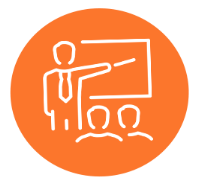 Profilowanie zawodowe praktyków zamówień publicznychImplementacja elementów ProcurCompEuDziałanie to zakłada wspieranie procesu implementacji najnowszych rekomendacji wynikających z opracowania Komisji Europejskiej pt. „ProcurCompEU – Europejskie ram kompetencji dla specjalistów ds. zamówień publicznych”, zwanego dalej: „ProcurCompEu”).Wdrożenie podstawowych zasad ProcurCompEu pozwoli na stworzenie systemu wymiany informacji pomiędzy zamawiającymi a Prezesem UZP w zakresie luk kompetencyjnych, jakie pojawiają się wśród praktyków zamówień publicznych w całej administracji rządowej. Działania Prezesa UZP będą koncentrować się na elementach wspólnych i powtarzających się w skali całego rynku zamówień publicznych. Będą one miały charakter uzupełniający do działań kierownika zamawiającego. Co więcej, mimo aktywności Prezesa UZP w tym obszarze, kierownicy zamawiających nie będą zwolnieni z obowiązku podejmowania działań własnych zmierzających do budowania i doskonalenia potencjału kadrowego.W ramach działań zmierzających do realizacji niniejszego programu, prowadzone będą również działania promocyjne systemu ProcurCompEu. Dodatkowo, kwestia powszechnych profili zawodowych (zob. str. 41) stanowić będzie przedmiot działań edukacyjnych realizowanych w ramach polityki.Budowanie potencjału i kompetencji praktyków zamówień publicznychBudowanie potencjału i kompetencji odbywać się będzie za pomocą specjalnej i dedykowanej uczestnikom rynku zamówień publicznych platformy internetowej, szkoleń oraz poprzez opracowanie zbioru dobrych praktyk. Działania te będą uzupełniały się wzajemnie. Platforma internetowaW ramach programu realizacji zbudowana zostanie internetowa platforma dla uczestników rynku zamówień publicznych, zwana dalej „Platformą Internetową” lub „platformą”. Rolą platformy będzie m.in:gromadzenie materiałów, wytycznych, dobrych praktyk i wiedzy z zakresu zamówień publicznych opracowanych w ramach wdrożenia polityki zakupowej;umożliwienie praktykom wymiany wiedzy i doświadczenia w zakresie zamówień publicznych; udostępnianie szkoleń w formie e-learning, które obejmą najważniejsze elementy systemu zamówień publicznych;zapewnienie organom kontroli możliwości wymiany informacji o wynikach przeprowadzonych kontroli udzielania zamówień.Docelowo, platforma zapewni również dostęp do bazy jednostek oraz instytutów, które prowadzą badania naukowe i rozwojowe, i byłyby zainteresowane świadczeniem wsparcia merytorycznego i pomocy na rzecz instytucji zamawiających z administracji rządowej, zwłaszcza w obszarze zamówień innowacyjnych i zielonych (szerzej o tym w pkt 6 niniejszego rozdziału).Platforma Internetowa będzie stanowiła repozytorium wiedzy, w której znajdą się analizy, rekomendacje, dobre praktyki, przykładowe kryteria oceny ofert. Przy jej wykorzystaniu będzie możliwy również dostęp do orzecznictwa Krajowej Izby Odwoławczej, sądu zamówień publicznych – Sądu Okręgowego w Warszawie, oraz wybranych orzeczeń sądów powszechnych, sądów administracyjnych, Sądu Najwyższego oraz TSUE.Ważnym punktem Platformy będzie udostępnienie całych modułów odnoszących się do możliwości uwzględniania aspektów zrównoważonych i innowacyjnych w zamówieniach:moduł zielonych zamówień publicznych – gdzie znajdą się informacje, wytyczne oraz praktyczne rekomendacje na temat możliwości uwzględniania zielonych zamówień publicznych. Będą tu zamieszczane informacje na temat najnowszych wiadomości i wydarzeń w obszarze zielonych zamówień publicznych. moduł społecznych zamówień – z informacjami nt. odpowiednich narzędzi zakupowych umożliwiających uwzględnianie aspektów społecznych, propagowanie podmiotów społecznie zaangażowanych oraz promocję społecznej odpowiedzialności biznesu, uwzględnianie wymagań w zakresie dostępności dla osób z niepełnosprawnościami oraz projektowania dla wszystkich użytkowników, udzielanie zamówień podmiotom społecznie zaangażowanym, jak np. zakłady pracy chronionej, spółdzielnie socjalne oraz przywięzienne zakłady pracy i inne podmioty ekonomii społecznej.moduł innowacyjnych zamówień – z rekomendacjami oraz przykładami wykorzystania zamówień przedkomercyjnych (zob. str, 112), partnerstwa innowacyjnego, dynamicznego systemu zakupów, negocjacyjnych trybów udzielenia zamówienia, konkursu itp. Na platformie znajdą się także zestawy kryteriów środowiskowych opracowanych przez Komisję Europejską, jak również wytyczne, jakie na tej podstawie będą opracowywane przez Radę ds. zielonych zamówień.Platforma adresowana będzie do wszystkich uczestników rynku zamówień publicznych, tj. pracowników komórek właściwych ds. zamówień publicznych zamawiającego, wykonawców i działów zamówień publicznych przedsiębiorstw oraz pracowników organów kontroli i innych zainteresowanych. Platforma powstanie do 2024 r.SzkoleniaW okresie obowiązywania polityki będą realizowane różnego rodzaju działania edukacyjne. Obejmą one swoim zakresem rekomendowane przez politykę narzędzia zakupowe oraz sposoby ich wykorzystania, a także przykłady udanego i efektywnego wykorzystania tych narzędzi przez innych zamawiających.Szkolenia realizowane będą w dwóch formach, tj. stacjonarnych i online. Szkolenia te poświęcone będą wybranym aspektom Polityki zakupowej państwa, w tym zagadnieniom związanym z zielonymi i zrównoważonymi zamówieniami, a także efektywnemu wykorzystaniu narzędzi zakupowych wynikających z ustawy Pzp. Szkolenia będą skierowane do wszystkich zamawiających, niezależnie od ich statusu.W założeniu tematyka szkoleń ma być skomponowana w sposób przekrojowy i obejmować tematykę zamówieniową, zarówno w zakresie przygotowania postępowania o udzielenie zamówienia, wykorzystania dostępnych narzędzi, uwzględniania aspektów zrównoważonych i innowacyjnych oraz szeroko pojętej współpracy. Ważnym elementem będzie prezentowanie korzyści osiągniętych na skutek wyboru rozwiązań lub procesów o charakterze ekologicznym lub innowacyjnym. Szczególny nacisk zostanie położony na praktyczną znajomość sposobów oceny kosztów cyklu życia produktu. Do realizacji programu szkoleniowego zostanie także wykorzystany potencjał podmiotów z rynku prywatnego.Dzięki temu praktycy będą mieli dostęp do treści w formule najbardziej dla siebie efektywnej. Szkolenia będą kierowane do wszystkich uczestników rynku zamówień publicznych, tj. wykonawców, zamawiających, kontrolerów i innych zainteresowanych, również tych, którzy nie są zobowiązani do stosowania polityki zakupowej.Cześć z wydarzeń będzie skierowana wyłącznie do kierowników zamawiających, a ich podstawowym celem będzie zachęcenie do udzielania zielonych zamówień publicznych poprzez pryzmat pozytywnych doświadczeń innych zamawiających. W ramach tego działania powstaną również rekomendacje Komitetu ds. Kontroli Zamówień publicznych dla kontrolerów podejmujących się audytu zakupów innowacyjnych.Zbiór dobrych praktykW ramach realizacji zadań związanych z profesjonalizacją przygotowane zostaną pakiety rekomendacji oraz dobrych praktyk, w tym w zakresie zielonych zamówień dla różnych branż i rodzajów zamówień. W okresie obowiązywania Polityki zakupowej państwa zostanie sporządzonych szereg zbiorczych publikacji zawierających wskazane wyżej rekomendacje i praktyki.Promocja Polityki zakupowej państwa Działania angażujące rynek stanowią ważny element powodzenia realizacji wszystkich priorytetów Polityki zakupowej państwa. Celem tych działań będzie dotarcie do jak największej liczby podmiotów zainteresowanych (adresatów Polityki zakupowej państwa w ramach priorytetu profesjonalizacja). Podejmowane działania marketingowo-promocyjne będą obejmowały kampanię komunikacyjną za pośrednictwem Social Mediów, informacji prasowych oraz artykułów. W trakcie obowiązywania polityki zakupowej, dla praktyków zamówień publicznych, będą organizowane konferencje dotyczące realizacji i ewaluacji priorytetów polityki.Rozszerzanie dostępu do zamówień publicznych dla sektora MŚPRamy stosowania zalecanych i obligatoryjnych instrumentów wsparcia rozwoju MŚPZamawiający wchodzący w skład administracji rządowej udzielający zamówień publicznych na usługi, dostawy oraz roboty budowlane w następujących sektorach:urządzenia medyczne (CPV: 33100000),usługi informatyczne i powiązane (CPV: 72000000 ; 30000000; 48000000),meble (włącznie z biurowymi) (CPV: 39100000),sprzęt transportowy i produkty pomocnicze dla transportu (CPV:34000000),usługi naprawcze i konserwacyjne (CPV: 50000000),usługi odbioru ścieków, usuwania odpadów, czyszczenia/sprzątania i usługi ekologiczne (CPV: 9000000),roboty budowlane (CPV: 45000000),usługi rolnicze (CPV: 77100000),maszyny przemysłowe (CPV: 42000000),konstrukcje i materiały budowlane (CPV: 44000000), – obowiązani są w przypadku każdego zamówienia do ukształtowania całego procesu zakupowego, w tym postępowania o udzielenie zamówienia publicznego, w sposób zapewniający MŚP możliwość ubiegania się o zamówienie. Zamawiający powinni dokonać wyboru optymalnych dla danego procesu zakupowego rozwiązań oraz instrumentów dostępnych w prawie zamówień publicznych, w szczególności tych wskazanych i rekomendowanych w polityce w części instrumenty realizacji: Instrumenty służące wsparciu rozwoju potencjału MŚP. Wyboru sektorów dokonano w oparciu o analizę sytuacji MŚP w 15 największych sektorach rynku zamówień publicznych. Są to sektory, które można podzielić na dwie główne kategorie. Pierwsza z nich to sektory charakteryzujące się najwyższą liczbą ofert składanych przez MŚP przy jednoczesnym niskim udziale powyższych ofert wśród ofert wybieranych przez zamawiających (np. usługi rolnicze). Drugą kategorię tworzą sektory, gdzie liczba ofert składanych przez MŚP należy wprawdzie do najniższych, lecz są one znacznie częściej wybierane przez zamawiających (np. urządzenia medyczne).Obie powyższe kategorie obejmują zatem sektory, w których występuje duży potencjał po stronie MŚP, lecz nie jest on w pełni wykorzystywany. Stosowne działania zamawiających, polegające np. szerszym wykorzystaniu pozacenowych kryteriów oceny ofert lub podziału zamówienia na części, mogą przyczynić się odpowiednio do zwiększenia liczby zamówień udzielanych MŚP w sektorach należących do pierwszej kategorii oraz zwiększenia liczby ofert składanych przez MŚP w sektorach należących do drugiej kategorii. W przypadku zamówień niezaliczanych do wskazanych wyżej sektorów, zamawiający obowiązani są, w ramach przygotowań do każdego procesu zakupowego, rozważyć stopień potencjalnego zainteresowania oraz zdolność do pozyskania danego zamówienia przez wykonawców należących do sektora MŚP. Stwierdzenie, że dane zamówienie może znajdować się w kręgu zainteresowania oraz możliwości realizacyjnych MŚP, obliguje zamawiających do podjęcia takich działań jakie są wymagane w przypadku zamówień objętych wskazanym wyżej katalogiem sektorów.Odstąpienie od powyższych reguł powinno nastąpić wyłącznie w uzasadnionych przypadkach, w szczególności gdy przemawiają za tym uzasadnione interesy lub potrzeby zamawiającego. Przesłanki odstąpienia nie może natomiast stanowić brak realnych i wymiernych korzyści, w tym korzyści ekonomicznych, po stronie zamawiającego. Dotyczy to również zamówień objętych obowiązkiem stosowania rozwiązań korzystnych dla MŚP. Zapewnienie odpowiedniego przygotowania zamawiających do efektywnego wykorzystywania rozwiązań oraz instrumentów przyjaznych MŚP będzie stanowiło element działań realizowanych w ramach priorytetu Profesjonalizacja zamówień publicznych.Wsparcie merytoryczne MŚPW ramach wsparcia merytorycznego MŚP przewiduje się:wdrożenie programu edukacyjno-informacyjnego dedykowanego MŚP, w ramach którego zostaną przeprowadzone szkolenia (webinaria), seminaria oraz warsztaty poświęcone zamówieniom publicznym;W celu zwiększenia ich dostępności będą one w szerszym zakresie organizowane z wykorzystaniem środków komunikacji elektronicznej, a także utrwalane w celu dalszego ich udostępniania zainteresowanym podmiotom. W ramach programu zostanie podjęta współpraca z krajowymi championami na rynku zamówień publicznych należącymi do sektora MŚP. Jej głównym założeniem będzie promowanie udziału w rynku zamówień publicznych poprzez pryzmat wiedzy oraz pozytywnych doświadczeń zgromadzonych przez jego uczestników. Opracowane zostaną materiały (np. poradniki), które w możliwie syntetyczny i przejrzysty sposób będą prezentowały i wyjaśniały kluczowe - z punktu widzenia MŚP - kwestie związane z poszczególnymi etapami procesu zakupowego. Szczególny nacisk położony zostanie na praktyczne aspekty udzielania zamówień publicznych, w tym te związane z elektronizacją procesów zakupowych. Przygotowane zostaną również przewodniki poświęcone najważniejszym zasadom udzielania zamówień publicznych w wybranych, w oparciu o potrzeby zgłoszone przez przedsiębiorców, państwach członkowskich Unii Europejskiej. Przewodniki będą zawierały kluczowe informacje, które mogą być pomocne w procesie ubiegania się o zamówienia. Będą one skierowane nie tylko do przedsiębiorców, którzy mają już doświadczenie w tym zakresie, lecz przede wszystkim do tych zamierzających dopiero rozpocząć działalność na innych rynkach zamówień publicznych. Szczegółowy zakres oraz forma podejmowanych działań zostaną opracowane z uwzględnieniem potrzeb oraz oczekiwań MŚP, w tym w ramach dialogu z organizacjami branżowymi zrzeszającymi przedsiębiorców MŚP. Do realizacji programu szkoleniowego zostanie także wykorzystany potencjał podmiotów z rynku prywatnego.W celu zapewnienia odpowiedniego poziomu informacji na temat działań podejmowanych w ramach przedmiotowego programu, co powinno wpłynąć pozytywnie na zwiększenie zainteresowania nimi wśród MŚP, wdrożona zostanie stosowna kampania informacyjna, w szczególności z wykorzystaniem mediów społecznościowych. Promocja działań ukierunkowanych na wsparcie MŚP będzie realizowana we współpracy z organizacjami przedsiębiorców. stworzenie na Platformie Internetowej, która zostanie zrealizowana w ramach priorytetu: Profesjonalizacja, modułu dedykowanego MŚP;Celem modułu będzie ułatwienie oraz usprawnienie pozyskiwania przez MŚP wiedzy oraz informacji niezbędnych do udziału w procesach zakupowych (zob. str. 41).Moduł ten będzie m.in. pełnił rolę odpowiednio usystematyzowanej i pogrupowanej bazy wiedzy dla MŚP na temat zamówień publicznych. Skupiał on będzie w jednym miejscu wszelkiego rodzaju materiały edukacyjno-informacyjne, które mogą być pomocne MŚP w poszerzaniu swych kompetencji w obszarze zamówień publicznych.Kierując się dążeniem do zapewnienia waloru kompleksowości oraz uniwersalności modułu wszystkie jednostki administracji rządowej będą obowiązane, od momentu jego udostępniania, do przekazywania podmiotowi odpowiedzialnemu za funkcjonowanie modułu przygotowanych przez siebie materiałów edukacyjno-informacyjnych na temat zamówień publicznych, które w swym założeniu będą dedykowane MŚP. Podmiot ten będzie podejmował decyzję odnośnie publikacji w module otrzymanych materiałów.Wsparcie nawiązywania współpracy w formie konsorcjumW ramach wspomnianego modułu dedykowanego MŚP, zostanie zapewniona funkcjonalność polegająca na możliwości wymiany informacji przez zainteresowane MŚP, np. w formie ogłoszeń o gotowości do podjęcia współpracy w ramach konsorcjum (o charakterze stałym lub na potrzeby konkretnego postępowania o udzielenie zamówienia).Wprowadzenie mechanizmu certyfikacjiWprowadzenie mechanizmu certyfikacji do systemu zamówień publicznych stworzy wykonawcom możliwość uzyskania certyfikatu, który będzie służył do wykazania braku podstaw wykluczenia wykonawcy z postępowania o udzielenie zamówienia publicznego lub potwierdzenia spełniania warunków udziału w postępowaniu (dysponowanie określoną wiedzą, doświadczeniem, personelem, sprzętem itp.). Wykonawca będzie uprawniony do posługiwania się certyfikatem na potrzeby wielu różnych postępowań, bez potrzeby każdorazowego gromadzenia i składania dokumentów (podmiotowych środków dowodowych).Standaryzacja dokumentów zamówieniaW ramach standaryzacji dokumentów zamówienia przewiduje się:zidentyfikowanie, także we współpracy z organizacjami branżowymi przedsiębiorców, kluczowych dla rynku rodzajów usług, dostaw oraz robót budowlanych;opracowanie „pakietów” standardowych dokumentów zamówienia. Zwiększenie udziału polskich przedsiębiorców, w tym MŚP, w zamówieniach międzynarodowychKluczowym elementem działań na rzecz zwiększenia uczestnictwa polskich przedsiębiorców, w tym MŚP, w zamówieniach organizacji międzynarodowych będzie kontynuowanie:aktywizacji i koordynacji promocji możliwości pozyskania zamówień;rozpowszechniania źródeł informacji o zamówieniach;organizacji szkoleń na temat procedur udzielania zamówień międzynarodowych i wymogów uczestnictwa;wsparcia instytucjonalnego, obejmującego m.in.: lobbing na rzecz polskich przedsiębiorców (uczestników przetargów); udział w projektach organizacji międzynarodowych, finansowanych ze środków polskiej pomocy rozwojowej i składek dobrowolnych do organizacji, które mogą zapewnić udział podmiotów z Polski; wsparcie w zakresie wydawania niezbędnych dokumentów (np. deklaracji uprawnień, nominacji, poświadczeń bezpieczeństwa), pozostających we właściwościach organów i instytucji centralnych. Przy ministrze właściwym ds. gospodarki zostanie powołany Zespół do spraw Zamówień Publicznych Organizacji Międzynarodowych. Jego zadaniem będzie m.in. koordynacja promocji zamówień międzynarodowych wśród administracji centralnej W skład Zespołu wejdą przedstawiciele administracji, jak i organizacji wsparcia biznesu.Powiązanie celów Polityki zakupowej państwa w zakresie zrównoważonych oraz innowacyjnych zamówień z wydatkowaniem środków pochodzących z państwowych funduszy celowych pozostających w dyspozycji ministra lub innego organu administracji rządowej oraz programów rządowychZrównoważone oraz innowacyjne zamówienia publiczne powinny odgrywać większą rolę w procesie wydatkowania środków publicznych pochodzących z państwowych funduszy celowych pozostających w dyspozycji ministra lub innego organu administracji rządowej, jak również programów rządowych, w szczególności tych ukierunkowanych na inwestycje infrastrukturalne. Powiązanie przedmiotowych środków publicznych z realizacją celów i założeń polityki w zakresie zrównoważonych oraz innowacyjnych zamówień będzie stanowiło pozytywny impuls do dalszego rozwoju rynku zamówień publicznych. Ponadto będzie sprzyjało osiągnieciu istotnych z punktu widzenia interesu państwa celów o charakterze gospodarczym, społecznym lub środowiskowym (np. upowszechnienie technologii o ograniczonym oddziaływaniu na środowisko, włączanie grup defaworyzowanych, wzrost innowacyjności gospodarki). W ramach programu realizacji podjęte zostaną działania zmierzające do uwzględnienia w warunkach dofinansowania lub finansowania ze środków poszczególnych funduszy lub programów rządowych obowiązku stosowania przez beneficjentów podlegających reżimowi ustawy Pzp, w prowadzonych postępowaniach, aspektów środowiskowych, społecznych, zdrowotnych oraz innowacyjnych, w tym instrumentów i narzędzi wskazanych w polityce. Włączenie do zakresu podmiotowego polityki także beneficjentów wspomnianych funduszy oraz programów będzie oznaczało, że zdefiniowane w niej cele strategiczne państwa w zakresie zrównoważonych oraz innowacyjnych zamówień publicznych wpisane zostaną w działalność podmiotów spoza administracji rządowej, jak np. jednostki samorządu terytorialnego. Przykładowa lista aktualnych państwowych funduszy celowych oraz programów rządowych stanowi załącznik nr 1 do polityki. Lista ta ma charakter otwarty, w związku z czym program realizacji będzie obejmował swoim zakresem również fundusze celowe pozostające w dyspozycji ministra lub innego organu administracji rządowej oraz programy rządowe ustanowione w okresie obowiązywania polityki. Podmiotami odpowiedzialnymi za wdrożenie programu realizacji w tym zakresie są ministrowie wskazani w załączniku nr 1 do polityki. W przypadku zaś funduszy celowych oraz programów rządowych ustanowionych w okresie obowiązywania polityki, za wdrożenie programu realizacji będą odpowiedzialni operatorzy poszczególnych funduszy oraz programów.Budowanie potencjału zamawiających dla szerszego realizowania zamówień zrównoważonych i innowacyjnychW ramach tego programu realizacji powstanie wykaz publicznych jednostek i instytutów naukowych, które byłyby zainteresowane świadczeniem merytorycznej pomocy instytucjom zamawiającym z administracji rządowej, przy przygotowaniu i przeprowadzeniu postępowania o udzielenie zamówienia, dysponujących odpowiednim potencjałem w tym zakresie.Zakres świadczonego przez te jednostki wsparcia będzie obejmować przede wszystkim etap przygotowania postępowania, w tym pomoc przy: identyfikowaniu innowacyjnego rozwiązania, które odpowiadałoby potrzebie zakupowej; opisie przedmiotu zamówienia; identyfikowaniu możliwości zastosowania innowacyjnych i nowatorskich rozwiązań oraz zoptymalizowania pod tym kątem zastosowanych kryteriów oceny ofert, czy też warunków udziału w postępowaniu; szacowaniu wartości zamówienia, a także wsparcie podczas przeprowadzanych wstępnych konsultacji rynkowych. W razie konieczności wsparcie będzie mogło również odbywać się na etapie realizacji zamówienia.Przykładem podmiotów gotowych aby świadczyć taką pomoc są: Sieć Badawcza Łukasiewicz (w ramach Wyzwania Łukasiewicza) oraz działający w tej sieci Instytut Organizacji i Zarządzania w Przemyśle „Orgmasz” (Centrum Oceny Technologii), a także Narodowe Centrum Badań i Rozwoju, Polska Agencja Rozwoju Przedsiębiorczości, czy także instytuty uprawnione do przeprowadzania weryfikacji technologii środowiskowych (ETV). W programie będą mogły wziąć udział również inne instytuty, jednostki naukowe i badawcze, jeżeli wyrażą takie zainteresowanie.Stworzenie zamawiającym możliwości wsparcia i ułatwienie instytucjonalnej współpracy z wyspecjalizowanymi instytucjami i jednostkami naukowymi ma doprowadzić do przełamania barier uniemożliwiających wzrost liczby zamówień innowacyjnych oraz uwolnić rzeczywisty potencjał w zakresie innowacji i ekoinnowacji, jakie mogą znaleźć zastosowanie w administracji publicznej.Alokacja budżetu zamawiającychProponuje się, aby wszyscy zamawiający na potrzeby zamówień B+R i PPI wydzielili odpowiednią dla swojej skali część środków budżetowych. Ponadto, zamawiającym zaleca się dążenie do osiągnięcia następujących celów:3% całego budżetu na dane zamówienie, będzie przeznaczone na badania i rozwój (np. PCP – Pre-Commercial Procurement, Konkurs, partnerstwo innowacyjne));20% wszystkich zamówień (ich element lub część) będzie zawierało zakup w formule pierwszy klient innowacji (PPI));30% wszystkich zamówień będzie uwzględniać aspekty środowiskowe);20% wszystkich zamówień będzie uwzględniać aspekty społeczne).Rekomendacje te powinny zostać w szczególnym stopniu wzięte pod uwagę przez zamawiających udzielających zamówień w branżach w wysokim stopniu zależnych od sektora publicznego, jak infrastruktura kolejowa, drogowa, lotniskowa, branża medyczna oraz energetyka. Rozwiązanie to ma na celu wskazanie zamawiającym pożądanego modelu, do którego każdy zamawiający powinien dążyć. W ramach własnych strategii zakupowych zamawiający powinni zatem wyznaczać sobie indywidualne cele w ww. zakresie i dążyć do ich realizacji. Model ten rozpowszechniany będzie w ramach szkoleń i konferencji przewidzianych w polityce (zob. str.41).Powołanie Zespołu ds. zielonych zamówieńMinister właściwy do spraw gospodarki wystąpi do Prezesa Rady Ministrów o powołanie zespołu międzyresortowego, który będzie zajmował się sprawami zielonych zamówień publicznych. W skład zespołu będą wchodzić przedstawiciele wskazanych ministrów oraz centralnych organów administracji rządowej, dla których kwestie środowiskowe w zamówieniach publicznych mają istotne znacznie ze względu na realizowane przez nie zadania, tj.: ministra właściwego do spraw klimatu, ministra właściwego do spraw środowiska, ministra właściwego do spraw transportu, ministra do spraw energii, ministra właściwego do spraw gospodarki, ministra właściwego do spraw rozwoju regionalnego, Prezesa Urzędu Zamówień Publicznych. Zespół będzie pełnił rolę koordynacyjną w ramach administracji rządowej w zakresie zielonych zamówień publicznych. W związku z powyższym, zespół będzie przeprowadzał analizę stopnia realizacji celów zielonych zamówień publicznych oraz możliwości zawarcia w planowanych postępowaniach kryteriów środowiskowych zaczerpniętych z opracowanych przez Komisję Europejską zestawów. Katalog produktów oraz usług wraz z przypisanymi do nich kryteriami środowiskowymi aktualizowany będzie przez Zespół cyklicznie co najmniej raz na dwa lata.Ponadto Zespół będzie także pracował nad dostosowaniem zestawów kryteriów środowiskowych, jakie zostały opracowane przez Komisję Europejską, tak aby zamawiający mogli otrzymać gotowy i wzorcowy zestaw kryteriów, optymalnych w stosunku do ich potrzeb oraz możliwości.W związku z powyższym, zamawiających zobowiązuje się do stosowania przy udzielaniu zamówień publicznych obejmujących produkty lub usługi objęte katalogiem opracowanym przez Zespół, wskazanych kryteriów środowiskowych przypisanych do poszczególnych produktów oraz usług.Instrumenty RealizacjiOrganizacja u zamawiającegoPowszechne Profile ZawodoweProcedury wewnętrzne muszą być czytelne. Należy dążyć do tego, aby jasno i wyraźnie sformułować zakresy obowiązków członków komisji przetargowych i innych osób wykonujących czynności związane z przygotowaniem i przeprowadzeniem postępowania o udzielenie zamówienia. Pracownicy muszą znać zakres swoich obowiązków i odpowiedzialności w procesie zakupowym. Przy czym, odpowiedzialność powinna być przypisana do konkretnej osoby. Polityka wskazuje, dostosowaną do ram ProcurCompEU, propozycję:podziału kompetencji między poszczególnymi komórkami organizacyjnymi zamawiającego, dotyczącą m.in. takich czynności, jak: przeprowadzenie analizy potrzeb i wymagań, wstępnych konsultacji rynkowych, przygotowania projektów umów, przygotowania opisu przedmiotu zamówienia, przygotowania SWZ, kryteriów oceny ofert czy też sporządzenia raportu z realizacji zamówienia, organizacji komórek zakupowych każdego zamawiającego. Zamawiający powinien budować zespół praktyków zamówień publicznych w oparciu o takie narzędzia, jak: matryca kompetencji, profile zawodowe oraz narzędzia samooceny. Narzędzia powinny być dostosowane do wielkości organizacji zamawiającego. Jednoczesne stosowanie w organizacji wskazanych narzędzi może istotnie przyczynić się do poprawy efektywności każdego zespołu praktyków zamówień publicznych.W tym miejscu należy wskazać, że reorganizacja komórek zakupowych zamawiającego nie wyklucza potrzeby współpracy tych komórek z przedstawicielami komórek merytorycznych. Kluczowe jest zatem aby tam, gdzie to jest zasadne wewnątrz organizacji każdego zamawiającego było pole do współpracy między praktykami zamówień a pracownikami merytorycznymi. Zmiana organizacji zamawiającego powinna być realizowana w 5 etapach. Przejście wszystkich 5 etapów powinno pozwolić zamawiającemu na precyzyjne określenie braków w wiedzy i doświadczeniu swojego zespołu zakupowego. Etap 1. Dostosowanie matrycy kompetencji. Pierwszym krokiem jaki zamawiający powinien wykonać jest zapoznanie się z niżej omówioną matrycą kompetencji. Matryca stanowi punkt odniesienia dla wszystkich specjalistów i praktyków zamówień publicznych. Mając świadomość potrzeb oraz kontekstu działalności, należy wskazać, że matryca kompetencji nie jest wymogiem sztywnym, do którego każdy zamawiający musi się dostosować wprost. Matryca stanowić ma fundament i narzędzie do samodzielnego dostosowania i wykorzystania przez zamawiających. Wykorzystując matrycę, każdy zamawiający może dokonać zmian zmierzających do dostosowania zawartości wymienionych niżej kompetencji lub zmodyfikowania listy kompetencji poprzez dodawanie nowych kompetencji bądź odejmowanie tych, które zostaną uznane za nieistotne.W ramach matrycy kompetencji wskazane zostały kluczowe umiejętności, postawy oraz wiedza jakimi powinni cechować się praktycy zamówień publicznych. Kompetencje te można podzielić na dwie kategorie: kompetencje twarde (specyficzne dla zamówień) oraz kompetencje miękkie. Każda z tych kategorii dzieli się na 3 podkategorie. Odpowiednio dla kompetencji zamówieniowych wyróżnić można kompetencje, które należy uznać za kluczowe przed udzieleniem zamówienia, po udzieleniu zamówienia oraz horyzontalne. Kompetencje miękkie uszczegółowić można poprzez kompetencje osobiste, międzyludzkie oraz wyniki.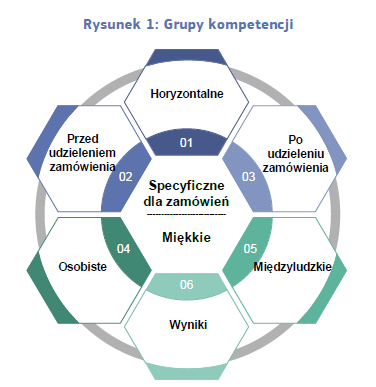 (Źródło: https://ec.europa.eu/info/sites/default/files/procurcompeu-in_a_nutshell_pl.pdf)Kompetencje specyficzne dla zamówień:Horyzontalne – mają zastosowanie na każdym etapie procesu zakupowego.Przed udzieleniem zamówienia – wykonanie wszelkich niezbędnych czynności związanych z planowaniem i przygotowaniem zamówienia publicznego.Po udzieleniu zamówienia – obejmują kompetencje do wykonania wszelkich niezbędnych czynności związanych z realizacją i ewaluacją umowy, a także rozwiązywaniem ewentualnych sporów.Kompetencje miękkie:Osobiste – umiejętności, cechy, jakie powinni mieć praktycy zamówień publicznych.Międzyludzkie – kompetencje jakie niezbędne są praktykom zamówień publicznych do podejmowania współpracy zarówno wewnątrz organizacji, jak i poza nią.Wyniki – kompetencje, które pozwalają na optymalne wykorzystanie środków w ramach postępowań o udzielenie zamówienia publicznego.Wskazane wyżej szczegółowe kompetencje rozwijane i klasyfikowane powinny być według 4 stopniowej skali biegłości, tj. poziomu podstawowego, średnio zaawansowanego, zaawansowanego oraz eksperckiego. Aby wejść na wyższy poziom biegłości danej kompetencji, konieczne będzie doskonalenie swoich umiejętności i wiedzy w tym zakresie, tak aby wpisać się w minimalne wymagania wskazane w Europejskich ramach kompetencji dla specjalistów ds. zamówień publicznych ProcurCompEU.Kompetencje wraz ze szczegółowymi rekomendacjami w zakresie wiedzy i umiejętności, jakimi powinien cechować się praktyk zamówień publicznych na każdym poziomie biegłości, wskazano w Matrycy Kompetencji, stanowiącej załącznik nr 2 do Polityki zakupowej państwa.Etap 2. Określenie Profili zawodowychW ramach tego etapu zamawiający dopasowuje wcześniej opracowaną własną matrycę kompetencji do swoich potrzeb organizacyjnych, tj. do występujących w jego organizacji profili zawodowych. Oznacza to, że każdy zamawiający powinien skonstruować profile zawodowe zawierające wybrane i dostosowane do własnej charakterystyki kompetencje. Dokonuje się tego poprzez określenie konkretnej kompetencji wraz z docelowym poziomem biegłości dla każdego istniejącego w ramach organizacji profilu zawodowego. W tym celu każdy zamawiający może przygotować własne profile bądź posłużyć się omówionymi poniżej szablonami.W każdej organizacji funkcjonuje wiele profili zawodowych. Nie inaczej jest w przypadku praktyków zamówień publicznych. Każdy zamawiający poprzez lata praktyki i doświadczenia wypracował w swoich strukturach model profili zawodowych. Jednakże, bardzo często są to modele, które nie odpowiadają nowoczesnemu rozumieniu zamówień publicznych, jako pełnego procesu zakupowego. W związku z tym w Polityce zakupowej państwa, omówione zostały wzorcowe ramy profili zawodowych, które zamawiający mogą wykorzystać do reorganizacji komórek odpowiedzialnych za udzielanie zamówień publicznych. Profile zawodowe opisane w niniejszym dokumencie wskazać mogą zamawiającym, jak optymalnie i efektywnie podzielić zadania w obrębie jednostek zamówieniowych.Profile zawodowe adaptowane przez zamawiających będą różnić się między poszczególnymi organizacjami, gdyż powinny być one dostosowane do indywidualnych uwarunkowań zamawiających oraz rodzaju realizowanych zadań. Niemniej jednak, dostosowanie się do zaproponowanych poniżej ram pozwoli na upowszechnianie dostępu do opracowanych dla takich profili narzędzi samooceny, określenie kompetencji wymaganych dla danego profilu zawodowego oraz ujednolicenie poziomu biegłości praktyków zamówień. Umożliwi także dokładne określenie potrzeb szkoleniowych i rekrutacyjnych kierownikowi zamawiającego. Poniżej przedstawiono sześć przykładowych profili zawodowych dla praktyków zamówień publicznych w oparciu o ramy ProcurCompEu. Profile te stanowią fundament, na którym każdy z zamawiających powinien samodzielnie zbudować zespół wpisujący się w jego potrzeby i realia jego działalności. Zamawiający będzie mógł przy wykorzystaniu tych profili zreorganizować zespół praktyków zamówień publicznych tak, aby był on w stanie przeprowadzić pełen proces zakupowy tj. od planowania do ewaluacji. Określenie profili zawodowych ma kluczowe znaczenie przy dokonaniu przeglądu zasobów, kompetencji i talentów jakimi dysponuje zamawiający. Możliwe jest skorzystanie z omawianego poniżej narzędzia samooceny również w przypadku braku wcześniejszego dostosowania proponowanych profili do pracowników. W związku z tym każda organizacja powinna:rozpocząć od sporządzenia neutralnego wykazu wszystkich kompetencji w organizacji, zdefiniować zestaw profili zawodowych oparty na potrzebach i posiadanych kompetencjach w organizacji,wykorzystać sześć wskazanych poniżej przykładowych profili zawodowych, o ile one do niej pasują,dostosować te profile zawodowe do występujących w tym zakresie potrzeb organizacji.Profil 1 - Asystent ds. zamówień publicznychRolą asystenta jest wspieranie zespołu praktyków w pracach we wszystkich etapach zakupowych. Ponadto, asystent sprawdza czy przygotowywane przez zespół dokumenty są zgodne z wymogami proceduralnymi, technicznymi i prawnymi. Asystent odpowiada również za organizację spotkań oraz kontaktów.Musi on posiadać ugruntowaną wiedzę na temat poszczególnych etapów procesu zakupowego, a także biegle posługiwać się odpowiednimi niezbędnymi narzędziami stosowanymi w dziedzinie zamówień publicznych oraz innymi narzędziami informatycznymi.Musi on także polegać na dobrej komunikacji i współpracy, a także na silnej świadomości organizacyjnej, by skutecznie prowadzić proces.Główną wartością dodaną wnoszoną przez asystenta ds. zamówień publicznych jest pomaganie zespołowi ds. zamówień publicznych w zapewnianiu zgodności z przepisami, w szczególności podczas przygotowywania dokumentacji przetargowej.Profil 2 - Samodzielny nabywca publicznySamodzielny nabywca jest najbardziej popularnym profilem zawodowym, który występuje wśród praktyków zamówień publicznych. W zakresie obowiązków samodzielnego nabywcy jest zarządzanie potrzebami zakupowymi małej instytucji zamawiającej. Dlatego też samodzielny nabywca powinien posiadać szeroką wiedzę ogólną i orientować się, co należy zrobić na każdym etapie procesu zakupowego oraz gdzie znaleźć dany rodzaj wiedzy specjalistycznej, której może potrzebować.Musi posiadać ugruntowaną wiedzę z zakresu stosownych przepisów unijnych i krajowych oraz biegle posługiwać się odpowiednimi systemami i narzędziami informatycznymi.Musi także być w stanie realizować obowiązki z zakresu zgodności z przepisami i zarządzania ryzykiem.Klienci wewnętrzni oraz użytkownicy końcowi polegają na nabywcy publicznym, oczekując od niego zapewnienia silnego ukierunkowania na biznes i wyniki oraz zajęcia się zewnętrznymi aspektami, takimi jak zarządzanie dostawcami.Główną wartością dodaną wnoszoną przez samodzielnego nabywcę publicznego jest posiadanie szerokiej wiedzy ogólnej i co najmniej średnio zaawansowanego zrozumienia wszystkich etapów procesu zakupowego, począwszy od oceny potrzeb i konsultacji rynkowych, a skończywszy na sporządzaniu specyfikacji technicznych i prowadzeniu ocen.W niektórych sytuacjach będzie on również musiał zająć się etapem procedury następującym po udzieleniu zamówienia, w tym zarządzaniem umowami oraz certyfikacją i płatnością.Atutem będzie umiejętność włączania do procedury udzielania zamówień celów z zakresu zrównoważonego rozwoju i innowacji.Rola ta wymaga analitycznego i krytycznego myślenia umożliwiającego samodzielne rozwiązywanie problemów, oraz świadomości organizacyjnej umożliwiającej uzyskanie potrzebnego wsparcia.Profil 3 - Specjalista ds. zamówień publicznychSpecjalista ds. zamówień jest członkiem szerszego zespołu obsługującego większego zamawiającego bądź centralną jednostkę zakupową.Musi on posiadać ugruntowaną wiedzę z zakresu stosownych przepisów unijnych i krajowych, wykazywać konsekwentne nastawienie w zakresie zgodności oraz biegle posługiwać się właściwymi systemami i narzędziami informatycznymi.Klienci wewnętrzni oraz użytkownicy końcowi polegają na specjaliście ds. zamówień publicznych, oczekując od niego zapewnienia silnego ukierunkowania na biznes i wyniki oraz zajęcia się aspektami zewnętrznymi, takimi jak zarządzanie dostawcami.Główną wartością dodaną wnoszoną przez tego specjalistę, na etapie przed udzieleniem zamówienia, jest przełożenie wyników oceny potrzeb na jasne i obiektywne specyfikacje techniczne, a także odgrywanie czynnej roli w komisji oceniającej oferty.Jako specjalista musi wykazywać się pełnym zrozumieniem, w jaki sposób działania w ramach jego kompetencji wpisują się w szerszy proces zakupowy, a także musi opracowywać dostosowane do potrzeb strategie zamówień publicznych.Umie włączać do procedury udzielania zamówień cele z zakresu zrównoważonego rozwoju i innowacji.Kluczową rolę w jego przypadku, jako członka większego zespołu, odgrywają współpraca oraz świadomość organizacyjna.Profil 4 - Specjalista ds. danej kategoriiRolą specjalisty ds. konkretnej kategorii zakupowej jest rozwijanie i dostarczanie zaawansowanej i eksperckiej wiedzy w zakresie konkretnej kategorii dostaw, usług lub robót budowlanych.Zadaniem specjalisty ds. danej kategorii jest stanie się ekspertem w odniesieniu do konkretnych rynków i zamówień. Wspiera on klientów wewnętrznych lub zewnętrznych w zwiększaniu optymalnego wykorzystania środków oraz podnoszeniu satysfakcji użytkowników końcowych dzięki zaawansowanej wiedzy na temat dostawców oraz ich ofert.Główna wartość dodana wnoszona przez specjalistę ds. danej kategorii polega na wiedzy specyficznej dla danej kategorii. W ramach tej kategorii jest on szczególnie biegły w prowadzeniu analizy rynkowej i zaangażowaniu rynkowym oraz w sporządzaniu specyfikacji technicznych.Wiedza ta sprawia, że jest on szczególnie skuteczny w prowadzeniu procesu oceny potrzeb, a także posiada wiedzę na temat interakcji specyfiki jego dziedziny z etapami procesu zakupowego.W celu przełożenia swojej wiedzy na lepsze wyniki dla użytkowników końcowych oraz opinii publicznej wykorzystuje on ukierunkowanie na biznes i wyniki.Jest w stanie wykorzystać swoje spostrzeżenia, aby uzyskać bardziej zrównoważone i innowacyjne zamówienia.Profil 5 - Kierownik ds. umówW zakresie obowiązków kierownika ds. umów jest nadzorowanie działania i realizacji umów o zamówienie publiczne. Pracownik taki jest pierwszym kontaktem wykonawcy na etapie realizacji umowy. Monitoruje realizację umów i przygotowuje sprawozdania dla kierownictwa.Kierownik ds. umów musi posiadać szeroką wiedzę z zakresu stosownych przepisów unijnych i krajowych, a zwłaszcza z zakresu przepisów dotyczących umów.Musi także reprezentować organizację w ramach zarządzania dostawcami, a także, w razie potrzeby, prowadzić wszelkie negocjacje lub rozwiązywać potencjalne konflikty.Główną wartość dodaną kierownik ds. umów wnosi na etapie następującym po udzieleniu zamówienia, pełniąc wiodącą rolę w zarządzaniu umowami i płatnościach oraz w ramach realizacji obowiązków z zakresu sprawozdawczości i oceny.Profil 6 - Kierownik działuKluczowym i podstawowym zadaniem kierownika działu jest zapewnienie, aby cele polityki organizacji (w tym również mieszczące się w ramach Polityki zakupowej państwa) były przekształcane na konkretne działania zakupowe.Zadaniem kierownika działu jest prowadzenia nadzoru nad specjalistami ds. zamówień publicznych w ramach organizacji, aby realizowali oni swoje cele. Jako że jest to stanowisko kierownicze, wymaga mniejszego wyspecjalizowania w zakresie zamówień, natomiast większych kompetencji zawodowych.Kierownik działu musi posiadać szeroką wiedzę z zakresu stosownych przepisów unijnych i krajowych, a także być w stanie przełożyć tę wiedzę na dostosowaną do potrzeb strategię udzielania zamówień publicznych.Jest ostatecznie odpowiedzialny za zachowanie zgodności z przepisami, a także za kontrolę wewnętrzną i zarządzanie ryzykiem.Jest odpowiedzialny za planowanie oraz zapewnianie, aby polityki organizacyjne i krajowe były na bieżąco realizowane. Obejmuje to włączenie, w stosownych przypadkach, zrównoważonych i innowacyjnych celów polityki do procesu udzielania zamówień.Kierownik działu musi często reprezentować swoją organizację, w związku z czym musi posiadać doskonałe umiejętności komunikacyjne i negocjacyjne.Jako kierownik jest on odpowiedzialny za budżet działu, w związku z czym musi zapewnić w ramach swojej pracy silne ukierunkowanie na wyniki oraz być w stanie zarządzać projektami w sposób umożliwiający optymalne wykorzystanie środków.Główną wartość dodaną wnosi jako lider. Wymaga to nadzwyczajnych umiejętności w zakresie zarządzania zespołem oraz umiejętności przywódczych, a także umiejętności zarządzania relacjami z zainteresowanymi stronami oraz bardzo wysokiej świadomości organizacyjnej.Kierownik działu musi polegać na swoich umiejętnościach analitycznego i krytycznego myślenia oraz stymulować proces zmian dzięki zdolności adaptacji.Odpowiada przed organizacją za wszelką sprawozdawczość i ocenę oraz autoryzację certyfikacji i płatności.Każda organizacja powinna dobierać profile zawodowe mając na uwadze charakterystykę swojej działalności, swój rozmiar oraz potencjał. Zamawiający, których potrzeby zakupowe opierają się w głównej mierze o aprowizację urzędu, tj. realizują oni niewiele postępowań o wartości równej lub przekraczającej progi unijne, będą inaczej konstruować zespoły praktyków zamówień niż jednostki wyspecjalizowane i dokonujące zakupów w celu realizacji największych projektów w Polsce. Zamawiający nie specjalizujący się w żadnych konkretnych kategoriach zamówień oraz rzadko w swojej działalności wkraczający w zamówienia o wartości równej lub przekraczającej progi unijne mają też w konsekwencji inne potrzeby kadrowe. Kluczowym jest dla nich aby specjaliści, którymi dysponują, byli jak najbardziej wszechstronni. Dlatego też podstawowym profilem zawodowym w takich jednostkach będzie “samodzielny nabywca publiczny”, który przy ewentualnym wsparciu “asystenta ds. zamówień publicznych” i pod kierownictwem “kierownika działu” będzie w stanie realizować potrzeby zakupowe mniejszego zamawiającego.Inaczej sytuacja wyglądać będzie w przypadku zamawiających, których potrzeby zakupowe oscylują wokół specjalistycznych rozwiązań bądź są realizowane w ramach postępowań o udzielenie zamówienia o wartości równej lub przekraczającej progi unijne. Tego typu zamawiający, powinien do swojego zespołu szukać specjalistów o profilu “specjalisty ds. zamówień publicznych” jako trzonu zespołu wspartego praktykami o profilu “specjalisty ds. danej kategorii zakupowej”, którzy swoją ekspercką i wąską wiedzą będą uzupełniać zespół. Zespół ten na czele z “kierownikiem działu” oraz przy ewentualnym wsparciu ze strony “asystentów ds. zamówień publicznych” będzie w stanie sprostać potrzebom zakupowym większych organizacji.Określenie czy „kierownik ds. umów” jest potrzebny w danej organizacji zależeć będzie od specyfiki każdego z zamawiających. Gdy umów jest wiele lub są one złożone zaleca się włączenie do zespołu praktyka odpowiedzialnego za zarządzanie umowami. Przykładowa matryca kompetencji wraz z poziomami docelowymi dla ww. profili zawodowych stanowi załącznik nr 3 do polityki. Etap 3. Przeprowadzenie samooceny W ramach tego kroku, praktycy zamówień publicznych zobowiązani są do wypełnienia kwestionariusza samooceny. Kwestionariusz ten podzielony powinien być na trzy części (i) pytania ogólne, (ii) pytania w zakresie wiedzy, (iii) pytania w zakresie umiejętności.Propozycja pytań odpowiadających poszczególnym kompetencjom stanowi załącznik nr 4 do polityki pn. „Wykaz pytań do kwestionariusza samooceny”. Załącznik ten należy stosować łącznie z załącznikiem nr 2 pn. „Matryca kompetencji dla specjalistów w zamówieniach publicznych”, w którym szczegółowo opisane zostały kompetencje oraz wymagania dla poszczególnego poziomu biegłości.Podsumowując, na tym etapie zamawiający powinien dokonać przeglądu realnego potencjału swojej jednostki zakupowej poprzez rzetelne i wolne od negatywnych dla pracowników konsekwencji przeprowadzenie samooceny.Dane pozyskane z ww. kwestionariuszy powinny następnie zostać zgromadzone i zsumowane przez zamawiającego. Następnym krokiem będzie przekazanie tych zbiorczych danych do jednostki nadzorującej, która to po zsumowaniu danych wszystkich swoich jednostek nadzorowanych przekaże zbiorczy materiał do Prezesa UZP.Dzięki temu jednostki nadzorowane będą miały możliwość organizowania wspólnych szkoleń lub zamówień. Prezes UZP będzie otrzymywał zebrane dane z wyszczególnieniem działów administracji) oraz poszczególnych zamawiających.Etap 4. Rozpoznanie lukGdy zespół praktyków przekaże indywidualne kwestionariusze samooceny, rolą kierownika zamawiającego jest dokonanie analizy zebranych wyników zarówno na poziomie indywidualnym oraz organizacyjnym. Wyniki te na poziomie indywidualnym powinny być konfrontowane z profilami zawodowymi jakie każdy zamawiający określił dla siebie na etapie 2. Dzięki temu kierownik zamawiającego będzie w stanie odkryć mocne i słabe strony swojego zespołu oraz ewentualne luki kompetencyjne. Przy wykorzystaniu np. wykresu radarowego, zestawiając profil danego stanowiska z punktami każdego pracownika indywidualnie lub średnią punktów wszystkich pracowników przewidzianych do realizacji zadań w ramach tego profilu zidentyfikować można w prosty sposób luki w kompetencjach zespołu i pole do podjęcia działań.(Źródło: https://ec.europa.eu/info/sites/default/files/procurcompeu_ecf_for_pp_pl.pdf)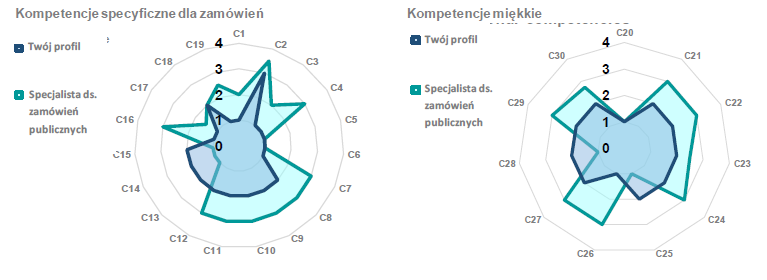 Podsumowując, na tym etapie zamawiający ma za zadanie dokonać faktycznej ewaluacji wyników ankiet, co więcej dane zebrane w ich wyniku zamawiający powinien gromadzić i na ich podstawie móc obserwować rozwój zawodowy pracowników.Etap 5. Uzupełnianie lukKierownik zamawiającego, na podstawie danych pochodzących z kwestionariuszy samooceny, może zidentyfikować obszary, które wymagają interwencji. Podejmowane działania mogą być podejmowane w ramach systemu doskonalenia zawodowego w odniesieniu do indywidualnych pracowników bądź też na poziomie całej organizacji poprzez m.in. szkolenia wewnętrzne lub zewnętrzne, rekrutację nowych pracowników, outsourcing oraz łączenie potencjału z innymi zamawiającymi poprzez wymianę wiedzy oraz wspólne zakupy i powoływanie centralnych zamawiających.Tym samym, polityka kadrowa zamawiającego w oparciu o pozyskane dane powinna stanowić kluczowy element strategii kadrowej oraz strategii zakupowej jednostki. Ponadto poprzez analizę zebranych i opracowanych w ten sposób danych Prezes UZP będzie mógł lepiej dopasowywać swoje działania w zakresie szkolenia i edukacji do realnych i powtarzających się potrzeb praktyków zamówień publicznych. Podsumowując, w ramach tego etapu zamawiający powinien określić zadania i plany szkoleniowe dla wszystkich pracowników jednostki zakupowej.Uatrakcyjnienie pracy u zamawiającegoRolą kierownika zamawiającego bez wątpienia jest prowadzenie spójnej, przemyślanej oraz efektywnej polityki kadrowej. W szczególności kluczowe jest to w przypadku zarządzania zespołem praktyków zamówień publicznych. Nierzadko ich biegłość w swoim zawodzie przynieść może faktyczną efektywność wydatkowanych środków co objawić się może m.in w oszczędnościach czy też uzyskaniu lepszych, bardziej nowoczesnych oraz przyjaznych środowiskowo rozwiązań. Każdy zamawiający ma swój indywidualny charakter, a realizowane przez niego potrzeby zakupowe są uwarunkowane posiadanym potencjałem i zapleczem zarówno technicznym jak i organizacyjnym. Realizowanie potrzeb zakupowych takich jednostek wiąże się z koniecznością odpowiedniego rozpoznania przez praktyków zamówień publicznych możliwości własnej organizacji. Dlatego też, ze strategicznego punktu widzenia odpływ praktyków zamówień publicznych stanowi ryzyko mogące oddziaływać na efektywność całości procesu zakupowego.Strategicznym interesem kierownika zamawiającego z pewnością jest zbudowanie odpowiedniego zespołu praktyków zamówień publicznych (w oparciu o ProcurCompEU). W tym celu kluczowym jest, aby utrzymywać praktyków zamówień publicznych i budować ich potencjał indywidualnie, a także jako całego zespołu. W tym celu kierownik zamawiającego powinien prowadzić zintensyfikowane działania w kierunku: (i) budowy indywidualnego potencjału pracownika oraz (ii) budowy potencjału menedżerów. Działanie 1. Budowanie indywidualnego potencjału pracownikówPierwszym etapem budowania potencjału pracownika jest pozyskanie go w ramach dobrze przeprowadzonego procesu rekrutacyjnego. Podstawą efektywnego zespołu jest odpowiednie dopasowanie pracowników do zespołu i charakteru pracy. Krótki i przeprowadzony w pośpiechu proces rekrutacyjny będzie powodować zazwyczaj zatrudnienie pracownika niedopasowanego do funkcjonującego zespołu, który po kilku miesiącach może odejść z pracy. Sytuacja ta doprowadzi do zwiększenia obłożenia pracą pozostałych pracowników przez okres wakatu oraz większych napięć w zespole.Rekomendowanym jest, aby rekrutacja do zespołu praktyków zamówień publicznych była co najmniej 2 etapowa, gdzie jednym z etapów będzie test umiejętności. Ponadto każdorazowo, kierownik zamawiającego powinien zweryfikować kwalifikacje i doświadczenie kandydata. Co więcej, w celu pozyskania młodych pracowników warto podjąć działania wyprzedzające polegające na wspieraniu konkursów wiedzy o zamówieniach publicznych, czy też wsparcia działalności akademickich kół naukowych. W ramach tych działań pozyskać można absolwentów zainteresowanych od samego początku tematem zamówień publicznych. Skuteczny proces rekrutacji powinien wyłonić pracownika, którego kompetencje będą wystarczające do skutecznego realizowania swoich obowiązków, a także którego cechy osobowe wskazywać będą na chęć rozwoju i zawodowego samodoskonalenia.Po drugie, każdy pracownik powinien już na początku swojej pracy w jednostce zamawiającej przejść proces autoewaluacji, z uwzględnieniem swojego profilu zawodowego. Na podstawie wyników tej ewaluacji pracownik wraz ze swoim bezpośrednim przełożonym powinni przygotować indywidualny plan rozwoju zawodowego, który obejmować będzie zarówno krótkookresowe cele realizowane w ramach planu szkoleniowego jednostki, ale także cele średniookresowe, których realizacja zmierzać będzie do budowania potencjału zawodowego pracownika zgodnie z osiągalnym i przewidzianym w przyszłości profilem zawodowym. Narzędziem dla służby cywilnej, które już istnieje w systemie i powinno zostać odpowiednio wykorzystane jest Indywidualny program rozwoju pracownika.Kluczowym jest, aby kierownik zamawiającego był fundamentem systemu wsparcia rozwoju pracownika poprzez zapewnienie finansowego i organizacyjnego wsparcia w podnoszeniu swoich kompetencji, umożliwienie realizowania studiów podyplomowych, doktoranckich, lekcji języka obcego, aplikacji prawniczych i innych form rozwoju pracownika. Pracownicy widząc możliwości rozwojowe w ramach danej organizacji będą skorzy do związania się z nią na dłuższy czas. Trzecim działaniem kadry menedżerskiej zamawiającego, które może pozytywnie wpłynąć na rozwój praktyka zamówień publicznych, bez wątpienia są ewaluacje okresowe (których nie należy mylić z oceną okresową, o której mowa w art. 81 ustawy z dnia 21 listopada 2008 r. o służbie cywilnej (Dz. U. z 2021 r. poz. 1233)). Jest to moment, w którym pracownik może otrzymać informację zwrotną dotyczącą swoich postaw w trakcie wykonywania obowiązków zawodowych. Kluczowym jest aby takie ewaluacje odbywały się częściej niż raz do roku, a ustrukturyzowana informacja zwrotna składała się z elementów pozytywnych, jak i tych które należy jeszcze poprawić. W trakcie takich ewaluacji pracownika należy również aktualizować indywidualny plan rozwoju, tak aby uzupełnić go o nowe elementy, z którymi pracownik ma trudności, i na bieżąco rozwijać kompetencje pracownika.Rolą kierownika zamawiającego jest w tym przypadku inicjowanie takich ewaluacji oraz zorganizowanie pracy zamawiającego w ten sposób, aby menedżerowie mogli dokonywać takich ocen oraz mieli odpowiednie narzędzia oraz kompetencję do ich realizacji.Czwartym elementem budowania potencjału pracowników jest stworzenie w pracownikach przekonania o możliwości awansu w ramach organizacji. Pracownicy często odchodzą z organizacji, w której nie widzą możliwości awansu na wyższe stanowiska oraz możliwości uzyskania podwyżki. Mając ten fakt na uwadze, należy budując plan rozwoju pracownika określić jasno kroki milowe wymagane do awansów i podwyżek. Tym samym, pracownik ma poczucie, że może wiązać przyszłość z organizacją. Dlatego też, w przypadku wakatu na jakiekolwiek stanowisko, w tym w szczególności na szczeblu menedżerskim, w pierwszej kolejności kierownik zamawiającego powinien brać pod uwagę kandydatury pracowników już zatrudnionych w ramach organizacji. Kwestia ta powinna uzupełniać się z indywidualnym planem rozwoju pracownika, tak aby pracownicy na niższych stanowiskach podnosili swoje kompetencje i przygotowywali się do objęcia wyższych stanowisk i sprostania zadań z nimi związanych.Działanie 2. Budowanie potencjału menedżerów Przyczyną rezygnacji z pracy, poza kwestiami o charakterze finansowym, często mogą być kwestie związane z zarządzaniem zespołem przez menedżerów. W przypadku gdy pracownik rezygnuje z pracy, bardzo często przyczyny należy doszukiwać się po stronie menedżera a nie całej organizacji. Warto zwrócić na to szczególną uwagę, w sytuacji gdy w danym zespole występuje duża rotacja pracowników.Mając powyższe na względzie, należy szczególną uwagę zwrócić na rozwijanie kompetencji miękkich wśród menedżerów, a także edukować ich w kwestii zarządzania zespołem składającym się z pracowników różnego szczebla, a także w różnym wieku.Rekomendowanym modelem jest przygotowanie menedżera do swojej roli w ramach realizacji indywidualnego planu rozwoju oraz wyłanianie go spośród pracowników organizacji. Tak przygotowany pracownik ma lepszą wiedzę dotycząca charakterystyki zarówno zespołu, jak i potrzeb zakupowych zamawiającego.Ponadto, menedżer w ramach swojego profilu zawodowego wynikającego z ProcurCompEu, powinien osiągnąć adekwatny stopień umiejętności miękkich już przed objęciem swojej funkcji. Co więcej w trakcie swojego zatrudnienia na stanowisku menedżerskim, w ramach planu rozwoju danego menedżera, kierownik zamawiającego powinien zwrócić szczególną uwagę na umiejętności miękkie związane z komunikacją i zarządzaniem zespołem.Działanie 3. Budowanie komfortowych warunków pracyKolejnym pożądanym kierunkiem interwencji kierownika zamawiającego jest ewaluacja warunków pracy jakimi dysponują pracownicy zamawiającego. Kierownik zamawiającego powinien dążyć do ulepszania miejsca pracy zgodnie z potrzebami sygnalizowanymi przez pracowników. Pracownicy powinni mieć pełen komfort pracy w biurze. Nawet drobne niedogodności, które przez wiele lat są codziennością mogą stanowić jeden z powodów odejścia z pracy.W tym celu w ramach działań prewencyjnych kierownik zamawiającego powinien prowadzić raz na pół roku anonimowe ankiety wśród pracowników, które pomogą w rozpoznaniu pola do poprawy w warunkach pracy.Współpraca horyzontalna i wertykalnaWspółpraca pomiędzy zamawiającymi jest elementem w dążeniu do zwiększenia innowacyjności i efektywności zamówień publicznych. Może przyczynić się do większego profesjonalizmu pracowników zaangażowanych w przygotowanie i przeprowadzenie postępowania o udzielenie zamówienia. Współpraca nie odbiera poszczególnym zamawiającym niezależności i samodzielności w realizowaniu potrzeb zakupowych, daje natomiast wsparcie na każdym etapie postępowania. Ma służyć lepszemu i bardziej merytorycznemu przygotowaniu postępowania i sporządzeniu optymalnego pod względem potrzeb zakupowych opisu przedmiotu zamówienia z uwzględnieniem wykorzystania aspektów innowacyjnych, zielonych i społecznych.Ustawa Pzp daje odpowiednie narzędzia, dzięki którym instytucje zamawiające mają możliwość nawiązywania współpracy, zarówno na etapie przygotowania, jak i przeprowadzenia postępowania o udzielenie zamówienia. Należy rozróżnić dwa rodzaje współpracy zamawiających:współpracę horyzontalną – współpraca między instytucjami zamawiającymi w ramach zamówień centralnych i wspólnych;współpracę wertykalną – korzystanie z wiedzy i wsparcia wyspecjalizowanych instytucji, innych zamawiających, świata nauki, czerpanie z ich dotychczasowego doświadczenia.Zamówienia centralnePierwszą formą współpracy horyzontalnej między zamawiającymi są zamówienia centralne, będące przedmiotem działalności centralnego zamawiającego, w rozumieniu art. 44 ustawy Pzp. Udział w zakupach centralnych co do zasady jest obowiązkowy. Centralny zamawiający jest powoływany w drodze zarządzenia przez Prezesa Rady Ministrów, spośród jednostek organizacyjnych podległych organom administracji rządowej lub przez nie nadzorowanych lub przez ministra kierującego działem administracji rządowej spośród podległych sobie jednostek organizacyjnych lub przez niego nadzorowanych. Może być także powołany uchwałą organu wykonawczego jednostki samorządu terytorialnego.Przedmiot zamówień centralnego nie różni się od przedmiotu zamówień wspólnych. Mogą to być także m.in.: dostawy sprzętu komputerowego, informatycznego, oprogramowania i licencji, biurowego, paliw napędowych do samochodów, kart flotowych, artykułów biurowych, prasy, samochodów osobowych, terenowych i ciężarowych i innych pojazdów użytkowych, usługi telefonii stacjonarnej i komórkowej, ubezpieczeń majątkowych i komunikacyjnych, usług pocztowych i kurierskich, umundurowania.Korzyści wynikające z zamówień centralnych:Osiągnięcie efektu skali, czyli znacznie korzystniejszych cenowo ofert z uwagi na większy zakres zamówienia. Ujednolicenie zamawianych produktów, które będą na wyposażeniu określonych zamawiających. Dotyczy to zwłaszcza tych zamawiających centralnych, którzy przeprowadzają postępowania na użytek jednostek zamawiających w całym kraju. Wsparcie merytoryczne mniejszych jednostek zamawiających, co może przyczynić się do zwiększenia efektywności realizowanych zamówień.Oszczędność czasu wynikająca z mniejszej ilości postępowań, dzięki czemu pracownicy zamawiającego mają więcej czasu na przygotowanie innych postępowań, w tym tych strategicznych z punktu widzenia zamawiającego. Zasady dobrej współpracyZamówienia centralne mogą przynieść oczekiwane korzyści tylko w przypadku dobrej współpracy między wszystkimi instytucjami zaangażowanymi w centralne zamówienia. Współpraca ta powinna obejmować zarówno etap przygotowania planu postępowań centralnego zamawiającego na następny rok, jak również przygotowanie już konkretnych postępowań z opisem przedmiotu zamówienia, ustaleniem kryteriów oceny ofert czy warunków udziału. Zasady dobrej współpracy powinny obejmować m.in.:wzajemny szacunek i lojalność wszystkich instytucji zaangażowanych w proces udzielania centralnych zamówień;szukanie możliwości osiągnięcia porozumienia między instytucjami, w oparciu o wzajemne zrozumienie potrzeb i celów;uznanie koordynacyjnej roli centralnego zamawiającego;wyznaczanie odpowiednich terminów do zgłaszania uwag i analizy dokumentów, stosownych do ich objętości.Dla instytucji zamawiających zgodne współdziałanie powinno również przejawiać się m.in. w:gotowości do przekazywania centralnemu zamawiającemu swoich planów zakupowych;uznaniu koordynacyjnej roli centralnego zamawiającego, a więc m.in. uprawnieniu centralnego zamawiającego do wyznaczania terminów dla instytucji zamawiających;dokonaniu szacunkowej wartości zamówienia oraz przygotowaniu wstępnego opisu przedmiotu zamówienia dla postępowań objętych zakupami centralnymi.Centralny zamawiający, współdziałając z poszczególnymi zamawiającymi, m.in. powinien:brać pod uwagę oczekiwania i opinie poszczególnych zamawiających dotyczące przygotowania opisu przedmiotu zamówienia;wyznaczać rozsądne terminy na zgłaszanie uwag i analiz;wykazywać gotowość do spotkań z przedstawicielami poszczególnych zamawiających w przypadku wystąpienia nieporozumień, niejasności;mieć odwagę we wprowadzaniu do zamówień centralnych aspektów społecznych, zielonych i innowacyjnych oraz rozwiązań zwiększających szanse przedsiębiorstw z sektora MŚP.Szczególnej analizy i współpracy wymaga etap określania planu zamówień centralnych, podejmowania decyzji, które postępowania będą realizowane centralnie, a które indywidualnie. Może się bowiem okazać, że zamówienie realizowane centralnie na poziomie oszacowania będzie droższe niż przeprowadzane indywidualnie. Należy tutaj pamiętać o różnicach cen dostaw, usług czy robót budowlanych w poszczególnych regionach Polski. Ponadto, różne mogą być koszty wykonawców, marże, stosowane rabaty. Część wykonawców może nie być zainteresowana zamówieniem dla centralnego zamawiającego, ponieważ działają lokalnie i w związku z tym do przetargu organizowanego centralnie nie przystąpią, z obawy o swoje możliwości wykonawcze, logistyczne czy transportowe. Centralny zamawiający, w porozumieniu z poszczególnymi zamawiającymi, musi to wszystko rozważyć, tak aby uwzględnić ewentualne korzyści wynikające z indywidualnego udzielenia zamówienia na rynku lokalnym.Analiza efektywności zamówieńCentralizowanie zamówień publicznych powinno służyć poprawie efektywności, zarówno organizacyjnej, jak i ekonomicznej. Organ powołujący centralnego zamawiającego, powinien zapewnić sobie możliwość monitorowania poziomu efektywności zamówień centralnych. Dlatego też, w zarządzeniu lub innym akcie o powołaniu centralnego zamawiającego powinno znaleźć się zobowiązanie do dokonywania analizy efektywności zamówień centralnych, w ramach współdziałania instytucji zaangażowanych w proces. Taka analiza powinna być sporządzana raz w roku i zawierać m.in. informacje na temat:stopnia oszczędności zamówień centralnych, w porównaniu do zamówień realizowanych indywidualnie;liczby przeprowadzonych zamówień zrównoważonych z wykorzystaniem aspektów społecznych i zielonych;wskazywać na podjęte działania, które miały ułatwić ubieganie się o zamówienia przedsiębiorcom z sektora MŚP.Jej efektem powinien być dokument zawierający co najmniej: źródła analizowanych danych, zestawienie udzielonych zamówień centralnych, wraz ze wskazaniem stopnia uzyskanych oszczędności, bilans kosztów i korzyści oraz końcowe wnioski i konkluzje. Dokument ten podpisany przez osobę kierującą centralnym zamawiającym powinien zostać skierowany do organu, który go nadzoruje najpóźniej do końca I kwartału następnego roku kalendarzowego. Pomocnicze działania zakupoweWażnym elementem definiującym działalność centralnego zamawiającego powinno być także wykonywanie tzw. pomocniczych działań zakupowych, które sprowadzają się do zapewnienia wsparcia zamawiającym w związku z udzieleniem zamówienia lub organizacją konkursu oraz doradztwa w zakresie planowania, przygotowania i przeprowadzania postępowania. Wskazane jest aby zamawiający, dla których został powołany centralny zamawiający mogli skorzystać z jego wsparcia merytorycznego, wiedzy i doświadczenia przy przygotowaniu postępowań, nawet wówczas gdy przeprowadzają je samodzielnie, a dany przedmiot zamówienia nie został objęty zakupami centralnymi. Centralni zamawiający z uwagi na swoje uprawnienia dotyczące planowania mogą zbierać informacje na temat planowanych przez poszczególnych zamawiających zakupów oraz informować tych zamawiających o potencjalnej możliwości wspólnego przeprowadzenia postępowania albo przeprowadzenia postępowania pod swoją egidą, nawet wówczas gdy dane zamówienie nie zostało wpisane na listę zakupów centralnych w danym roku.Centralny zamawiający dla administracji rządowejSzczególną rolę w kontekście współpracy pomiędzy organami administracji rządowej odgrywa Centrum Obsługi Administracji Rządowej (COAR), będące instytucją gospodarki budżetowej, podlegającą Szefowi Kancelarii Prezesa Rady Ministrów. COAR został wyznaczony jako centralny zamawiający dla jednostek administracji rządowej w drodze zarządzenia Prezesa Rady Ministrów. Podstawowym zadaniem COAR jest przeprowadzania zamówień centralnych oraz wspólnych zgodnie z ustawą Pzp, a także świadczenie usług wspólnych wynikających z realizacji tych zamówień.W celu podniesienia efektywności systemu zamówień centralnych oraz wspólnych w administracji rządowej pożądane jest zwiększenie aktywności COAR w obszarze koordynacji systemu zamówień centralnych dla obsługiwanych przez niego jednostek administracji rządowej oraz podnoszenia jakości współpracy między poszczególnymi zamawiającymi.Należy wzmocnić rolę COAR na etapie planowania i przygotowania zamówień. COAR planując zakupy na dany rok powinien mieć możliwość własnej analizy planów zakupowych jednostek administracji rządowej i wskutek tej analizy podejmować działania zmierzające do przygotowania zamówień centralnych oraz zamówień wspólnych. Działania związane z opracowaniem propozycji zakupowych powinny odbywać się dwutorowo. Z jednej strony, propozycje jednostek, z drugiej strony, analiza własna COAR. To pozwoli na koordynację zamówień oraz na to, aby łączyć potrzeby zakupowe jednostek administracji rządowej. Stworzy to szansę na zwiększenie liczby zamówień wspólnych, przeprowadzanych np. przez dwóch czy trzech zamawiających lub przez centralnego zamawiającego. COAR, po analizie planów zakupowych, powinien również proponować jednostkom administracji rządowej przeprowadzenie określonych zamówień. W takiej sytuacji COAR mógłby pełnić rolę wsparcia merytorycznego przy przygotowaniu postępowania. Należy również rozważyć rozszerzenie katalogu informacji, jakie są zbierane przez COAR. Dotyczy to zarówno proponowanych warunków udziału w postępowaniu, jak i kryteriów oceny ofert. Każdorazowo należy także rozważyć uwzględnienie aspektów zielonych, społecznych i innowacyjnych do przygotowywanych zamówień. COAR powinien także mieć możliwość zbierania danych dotyczących pożądanego przez jednostki administracji rządowej modelu prowadzenia postępowania (udzielenie zamówienia bądź zawarcie umowy ramowej).Zwiększenie zakresu zbieranych przez COAR danych spowoduje, że będzie on miał większy wpływ na przygotowanie postępowania. Z drugiej strony, ma również przyczynić się do zwiększenia zaangażowania jednostek administracji rządowej w proces zakupowy. Wreszcie, ma to pozwolić na podniesienie jakości współpracy między COAR a jednostkami administracji rządowej oraz zmniejszenie ilości zgłaszanych wniosków do Szefa Kancelarii Prezesa Rady Ministrów o wyrażenie zgody na samodzielne udzielenie zamówienia.Wydaje się, że kontakty pomiędzy COAR a jednostkami administracji rządowej nie mogą ograniczać się tylko do platformy ). Zwłaszcza w sytuacji opracowywania opisu przedmiotu zamówienia i zgłaszania ewentualnych uwag do projektu SWZ przedstawionego przez COAR, mogą okazać się konieczne bardziej bezpośrednie kontakty. Dzięki temu instytucje zamawiające będą miały możliwość przedstawienia i uzasadnienia swoich propozycji lub uwag. Także w momencie tworzenia planów zakupowych, bezpośrednie spotkanie pomiędzy COAR a jednostkami administracji rządowej, mogłoby przynieść wymierne korzyści i usprawnić proces tworzenia planów, zarówno zamówień centralnych jak i wspólnych.Zamówienia wspólneCechą zamówień wspólnych jest podjęcie współpracy w zakresie przeprowadzania postępowania o udzielenie zamówienia publicznego. Zainteresowani zamawiający nawiązują współpracę, zawierając stosowne porozumienie. Przystąpienie i przeprowadzenie zamówień wspólnych, w odróżnieniu od zamówień centralnych jest dobrowolne. Żaden zamawiający nie ma obowiązku udzielać zamówień wspólnych wraz z innymi zamawiającymi. Korzyściami z przeprowadzania zamówień wspólnych są:optymalizacja warunków umownych, bardziej oszczędne i bardziej efektywne dokonywanie zakupów, w tym niższa cena, którą trzeba zapłacić za realizację zamówienia;większe możliwości w zakresie merytorycznego przygotowania postępowania i opisu przedmiotu zamówienia poprzez połączenie wiedzy i zasobów organizacyjnych poszczególnych zamawiających, lepsze zabezpieczenie interesu społecznego, mierzonego wzajemną zgodnością oferowanych rozwiązań, ujednoliceniem posiadanych narzędzi, możliwością skutecznego realizowania określonych zadań do których poszczególni zamawiający są powołani.Oprócz standardowych produktów związanych z zapewnieniem funkcjonowania urzędu, zamówienia wspólne mogą być związane np. z realizowaniem określonych zadań, zamówienia na energię elektryczną, zapewnienie oświetlenia przestrzeni publicznej.Wspólnie można realizować zadania związane z m.in.:gospodarką odpadami, dotyczące segregowania śmieci, ich spalaniem bądź recyklingiem,budowanie i rozbudowywanie oczyszczalni ścieków,związane z energetyką cieplną. Przedmiotem zamówień wspólnych mogą być także np.:pojazdy użyteczności publicznej,sprzęt komputerowy,artykuły biurowe,ujednolicenie urządzeń technicznych np. dotyczących infrastruktury hydrotechnicznej i przeciwpowodziowej,utrzymania i odśnieżania dróg pozostających pod różnym zarządem, tak by nie dochodziło do sytuacji, nagłego i niebezpiecznego dla użytkowników braku przejezdności,wyposażenia szkół, ośrodków wychowawczych, domów dziecka, szpitali itp. Aby można było mówić o możliwości przeprowadzenia zamówienia wspólnego, niezbędny jest odpowiedni przepływ informacji i współpraca co najmniej dwóch zamawiających. Istotne jest więc odpowiednie zaplanowanie potrzeb zakupowych oraz umiejętność nawiązania współpracy. Publikowanie rzetelnych planów postępowań o udzielenie zamówień w Biuletynie Zamówień Publicznych oraz na stronie internetowej zamawiającego, z jednej strony, jest źródłem wiedzy dla wykonawców, z drugiej może być cennym źródłem informacji dla innych zamawiających. Ułatwia to poznanie potrzeb zakupowych innych instytucji, a tym samym stwarza możliwość porozumienia w celu wspólnego przeprowadzenia postępowania o udzielenie zamówienia publicznego. Zaleca się, aby przygotowując postępowanie, pracownicy zamawiającego rozeznali także możliwość przeprowadzenia danego zamówienia wspólnie z innym zamawiającym.Zamawiający zawierając porozumienie w celu wspólnego udzielenia zamówienia powinni wystrzegać się poczucia, iż po wyznaczeniu zamawiającego upoważnionego są oni zwolnieni z podejmowania działań związanych z przygotowaniem postępowania o udzielenie zamówienia i wsparciem zamawiającego upoważnionego na etapie jego prowadzenia. Istotne jest również, aby każdy z zamawiających, jeszcze przed zawarciem porozumienia, opisał przedmiot zamówienia zgodnie ze swoimi potrzebami oraz wstępnie oszacował jego wartość, gdyż da to podstawę do stwierdzenia czy potrzeby zakupowe są zbieżne, a w konsekwencji czy wspólne udzielenie zamówienia będzie narzędziem efektywnym i nieprowadzącym do konfliktów.Porozumienie między zamawiającymi powinno zawierać m.in. :nie tylko wskazanie stron porozumienia z wyznaczeniem zamawiającego upoważnionego do przeprowadzenia postępowania;ale również wskazanie pracowników zamawiających oddelegowanych do udziału w pracach związanych z przygotowaniem opisu przedmiotu zamówienia;postanowienia dotyczące określenia wartości zamówienia oraz zasad płatności i podziału kosztów; postanowienia dotyczące zawarcia jednej umowy w sprawie zamówienia publicznego bądź osobnych umów dla każdego zamawiającego. Wspólne udzielanie zamówień może być również instrumentem wspierającym rozwój potencjału przedsiębiorców z sektora MŚP.Instrumenty zwiększania dostępu wykonawców z sektora MŚP, takie jak podział zamówienia na części, dopuszczenie składania ofert częściowych w jednym postępowaniu, zawieranie umów ramowych i inne, opisano w priorytecie II (zob. str. 23).W tym miejscu należy zwrócić szczególną uwagę na stosowanie umowy ramowej, która może świetnie sprawdzać się w kontekście wspólnego udzielania zamówień. Konstrukcja umowy ramowej dostosowana jest do zawierania jej w imieniu lub na rzecz wielu zamawiających, umożliwia ona agregację zakupów, pozwala połączyć zapotrzebowanie kilku jednostek i wykorzystać efekt skali. Pozwala także na rozdrobnienie wielkich zamówień.W kontekście wspólnego udzielenia zamówienia warto również wskazać na zalety:dynamicznego systemu zakupów, który zapewnia preselekcję wykonawców, co pozwala na etapie udzielenia zamówienia objętego tym systemem pominąć weryfikację predyspozycji wykonawców oraz zmniejszyć nakład pracy poświęconej na badanie ofert. Zamawiający nie musi za każdym razem badać dokumentów w zakresie podstaw wykluczenia czy też spełniania warunków udziału w postępowaniu. Służy to również wykonawcom, gdyż zamiast wielokrotnego gromadzenia i składania dokumentów na potrzeby poszczególnych postępowań robi to jeden raz – na etapie zakwalifikowania do dynamicznego systemu zakupów.współpracy zamawiających wyłącznie na etapie przygotowaniu zamówienia – nawiązywanie przez zamawiających współpracy tylko na etapie przygotowania zamówienia i opracowywania opisu przedmiotu zamówienia, jednakże bez wspólnego przeprowadzania postępowania, pozwoli zamawiającym na wymianę doświadczenia i wiedzy oraz przygotowanie ujednoliconego przedmiotu zamówienia. Formalnie jednak każdy zamawiający przeprowadziłby odrębne postępowanie.Współpraca wertykalnaPoza współpracą horyzontalną kluczowy wpływ na efektywność zamówienia może mieć również współpraca wertykalna. Współpraca ta powinna polegać na czerpaniu z wiedzy i korzystaniu z doświadczenia innych zamawiających, jak również wyspecjalizowanych instytucji publicznych, oraz świata nauki.Zaleca się więc korzystanie z wiedzy innych instytucji i występowanie do nich z prośbą o konsultacje, poszukiwanie rozwiązań, jakie mogą zostać zastosowane w planowanym i przygotowywanym postępowaniu. O takie konsultacje można wystąpić podczas przygotowywania zamówienia nietypowego, specjalistycznego, kiedy rozważane będzie zastosowanie aspektów zielonych lub innowacyjnych, bądź w przypadku przygotowywania postępowania niestandardowego, nietypowego, kiedy osoby odpowiedzialne za opis przedmiotu zamówienia mają wątpliwości co do planowanych przez nich rozwiązań. Korzyści jakie może przynieść współpraca wertykalna: wzrost ilości zamówień zrównoważonych zawierających aspekty zielone, innowacyjne lub społeczne;ujednolicenie stosowania różnych rozwiązań w obszarze administracji rządowej;podniesienie poziomu jakości i efektywności udzielanych zamówień publicznych;możliwość wyciągania wniosków z błędów innych instytucji zamawiających. Przedmiotem konsultacji pomiędzy zamawiającymi mogą być zarówno warunki udziału w postępowaniu, kryteria oceny ofert, czy też poszczególne postanowienia umowy w sprawie zamówienia publicznego, ale także informacje nt. rynku zamówień, potencjalnych wykonawców, możliwości wykorzystania aspektów społecznych, zielonych lub innowacyjnych.Zamawiający powinni czerpać również ze swojego doświadczenia, ale powinni przy tym pamiętać, że każdy z nich może z takiej pomocy skorzystać, ale również każdy może być poproszony o taką konsultację.Aby możliwe było podjęcie takiej współpracy, pomiędzy zamawiającymi musi być odpowiedni przepływ informacji. Może być to zapewnione w minimalnym stopniu za pośrednictwem stron internetowych poszczególnych zamawiających oraz informacji jakie są tam publikowane. W poszukiwaniu doświadczeń innych zamawiających i wartościowych rozwiązań, warto zatem przeglądać treści na stronach internetowych innych zamawiających, w tym zwłaszcza przyglądać się postępowaniom archiwalnym, gdyż mogą one stanowić ważne źródło inspiracji dla rozwiązań przyjętych w planowanym postępowaniu, a także dobrym praktykom często opracowywanym przez zamawiających na potrzeby udzielania zamówień publicznych. Ciekawe dobre przykłady, które mogą stanowić inspirację dla innych zamawiających zawiera poniższa tabela. Stanowi ona też dowód na to, że taki internetowy research może przynieść pozytywne rezultaty, przyczynić się do bardziej sprawnego i efektywniejszego przeprowadzenia postępowania oraz zaoszczędzić czas potrzebny na przygotowanie.Wskazane są także bezpośrednie kontakty pomiędzy zamawiającymi. Kontakty te nie powinny zamykać się jedynie na kwestiach przygotowania i przeprowadzenia postępowania o udzielenie zamówienia, ale obejmować także raport ewaluacyjny. Zgodnie z art. 446 ustawy Pzp, zamawiający sporządza raport z realizacji zamówienia. Ma on zawierać m.in. ocenę sposobu wykonania zamówienia, w tym jakości wykonania oraz zawierać wnioski co do ewentualnej zmiany sposobu realizacji przyszłych zamówień lub określenia przedmiotu zamówienia, z uwzględnieniem celowości, gospodarności i efektywności wydatkowania środków publicznych. Raport ten ma służyć zamawiającemu, ale nic nie stoi na przeszkodzie, aby zamawiający, który ten raport sporządził, mógł dzielić się tymi wnioskami i doświadczeniem z innymi zamawiającymi. Wiedza instytucji wyspecjalizowanychInną formą współpracy wertykalnej przy przygotowywaniu zamówienia jest korzystanie z wiedzy instytucji i organów specjalistycznych i świata nauki. Strategicznym celem wynikającym zarówno z ustawy Pzp, jak również z opracowania Polityki zakupowej państwa jest wzrost innowacyjności zamówień, tak by zamawiane produkty przyczyniały się do skoku technologicznego państwa oraz ochrony środowiska. Z tego też względu zamawiający na etapie przygotowania postępowania i analizy potrzeb i wymagań powinni mieć dostęp do jak najszerszej wiedzy oraz do wsparcia merytorycznego instytucji specjalistycznych. Specjalistyczne konsultacje mogą w istotny sposób pomóc zamawiającym w ocenie, jakie rozwiązania należy zastosować, które z dostępnych rozwiązań będzie optymalne biorąc pod uwagę uwarunkowania konkretnego zamawiającego, a także w ocenie rozwiązań zaproponowanych przez wykonawców w ramach wstępnych konsultacji rynkowych. Zakres wsparcia udzielanego przez wyspecjalizowane instytucje mogłaby obejmować również pomoc przy ocenie złożonych ofert. Przykładem takiej instytucji, do której zamawiający będą mogli się zwrócić, jest Centrum Oceny Technologii (COT). Jest to jednostka analityczna Sieci Badawczej Łukasiewicz), która prowadzi badania społeczno-prawno-ekonomiczne w obszarze STI (Nauka, Technologia, Innowacje). Informacje na temat obszarów i zakresu wsparcia oferowanego przez COT zawarte zostały w załączniku nr 5.Istotnym aspektem w zakresie korzystania z wiedzy naukowców jest również wykorzystywanie przez zamawiających z dostępnych opracowań, dobrych praktyk i rekomendacji. Jednym z zadań Prezesa UZP jest prowadzenie działalności edukacyjno-informacyjnej oraz upowszechnianie wiedzy z zakresu zamówień publicznych. Z tego powodu Prezes UZP realizuje zadania związane z opracowywaniem dobrych praktyk i rekomendacji, przykładowych kryteriów oceny ofert, itp. Już teraz, na stronie internetowej Urzędu Zamówień Publicznych (UZP) (www.uzp.gov.pl) w zakładce Repozytorium wiedzy, dostępnych jest wiele publikacji, które zostały opracowane samodzielnie przez UZP bądź też przez wyspecjalizowane instytucje lub w ramach ich współpracy z UZP. Dotyczą one różnych dziedzin i wpisują się w zapotrzebowanie zarówno na zamówienia społeczne, zielone jak i innowacyjne (mogą one dotyczyć rozwiązań informatycznych, budowlanych, innowacyjnych, związanych z ochroną środowiska). Działalność Prezesa UZP w tym zakresie będzie kontynuowana. Efekty działalność dydaktycznej będą pojawiać się na stronie internetowej UZP.Usuwanie barier w dostępie MŚP do rynku zamówień publicznychUsuwanie barier związanych z wielkością zamówieniaPrzedsiębiorcy z sektora MŚP wyrażający chęć wzięcia udziału w postępowaniu o udzielenie zamówienia publicznego częstokroć wskazują, że czynnikiem blokującym złożenie przez nich oferty jest wielkość zamówienia objętego danym postępowaniem. Wskazuje na to również analiza przeprowadzona przez Bank Światowy, z której wynika, że wykonawcy MŚP mają największe szanse na wygranie przetargu w przypadku zamówienia lub części zamówienia o średniej wielkości).Zamawiający powinni wdrażać działania zmierzające do usuwania barier dla MŚP wynikających ze zbyt dużego rozmiaru zamówienia, dostosowane do rodzaju, charakteru lub przedmiotu zamówienia. Kluczowe znaczenie mają następujące działania.Działanie 1. Dzielenie zamówienia na części lub dopuszczenie składania ofert częściowych w ramach jednego postępowania o udzielenie zamówieniaZamawiający rozważając możliwe działania związane z usuwaniem barier wynikających z wielkości zamówienia, powinni podejmować działania zmierzające do udzielania zamówień publicznych, w których dokonano podziału zamówienia na części lub dopuszczono składanie ofert częściowych w ramach jednego postępowania o udzielenie zamówienia, chyba że przeciwko takiemu działaniu istotnie przemawiają aspekty techniczne, ekonomiczne lub organizacyjne (specyfika dostaw, usług lub robót budowlanych powoduje, że realizacja zamówienia byłaby technicznie trudna lub kosztowna lub zamawiający nie byłby w stanie zapewnić koordynacji wykonania zamówienia).Nie powinno budzić wątpliwości, że podział zakupów publicznych na mniejsze części lub dopuszczenie możliwości złożenia oferty na część danego zamówienia stanowi podstawowy instrument ułatwiający dostęp wykonawców z sektora MŚP do udział w postępowaniu o udzielenie zamówienia publicznego. Przemawiają za tym zarówno względy ilościowe – dopasowanie wielkości świadczenia do możliwości produkcyjnych przedsiębiorcy z sektora MŚP, oraz względy jakościowe – bardziej efektywne dopasowanie rodzaju świadczenia do specjalizacji branży, w której działa dany przedsiębiorca z tego sektora.Podział zamówienia na części lub dopuszczenie składania ofert częściowych może uniemożliwiać np. specyfika danego zamówienia, wysoka nieefektywność takiego działania (w tym ekonomiczna - efekt skali znacznie wpływa na cenę), duże trudności organizacyjne po stronie zamawiającego związane z prawidłowym skoordynowaniem realizacji całego zamówienia). Jednak podstawą do zaniechania podziału zamówienia na części lub dopuszczenia składania ofert częściowych nie powinny być obawy związane z ewentualnymi niewielkimi trudnościami czy kosztami bądź nieznacznymi problemami z koordynowaniem działań wykonawców, a tym bardziej wygoda zamawiającego.Zamawiający każdorazowo musi ocenić zasadność przyczyn zaniechania podziału zamówienia na części, z uwzględnieniem wszystkich okoliczności danego przypadku. Gdyby zamawiający ze względów organizacyjnych zamierzał odstąpić od podziału danego zamówienia na części lub dopuszczenia składania ofert częściowych, powinien najpierw przeanalizować czy nie byłoby uzasadnione zaangażowanie zewnętrznego podmiotu (dopuszczenie złożenia oferty częściowej) w koordynację całości podzielonego zamówienia. Takie rozwiązanie pozwoliłoby na podniesienie konkurencyjności wykonawców z sektora MŚP w przypadku specjalistycznych części zamówienia (specjalistyczne usługi, dostawa specjalistycznego sprzętu), bez konieczności angażowania ich w koordynację wykonania całego zamówienia, co mogłoby stanowić dla MŚP barierę eliminującą tych wykonawców z udziału w postępowaniu.Działanie 2. Zawieranie umów ramowychZamawiający rozważając możliwe działania związane z usuwaniem barier wynikających z wielkości zamówienia, powinni podejmować działania zmierzające do korzystania z możliwości zawarcia umowy ramowej z kilkoma wykonawcami zamiast udzielenia zamówienia jednemu wykonawcy, chyba że rodzaj i charakter zamówienia lub potrzeby zakupowe zamawiającego nie uzasadniają zawarcia takiej umowy.Stosowanie przez zamawiających umów ramowych przy udzielaniu zamówień publicznych, zawieranych z kilkoma wykonawcami, w istotny sposób wyrównuje szanse wykonawców z sektora MŚP podczas ubiegania się o udzielenie zamówienia w porównaniu z możliwościami większych przedsiębiorców. Zawarcie umowy ramowej, zwłaszcza jeżeli zamówienie jest udzielane w częściach, pozwoli nie tylko na oferowanie przez wykonawców zamówień w partiach, które są w stanie zrealizować również wykonawcy z sektora MŚP, ale również powinno wpłynąć pozytywnie na jakość realizowanego zamówienia ze względu na lepsze dopasowanie się wykonawcy do rodzaju świadczenia objętego częścią zamówienia.Zapewnienie wykonawcom wystarczającej ilości czasu na przygotowanie się do udziału w postępowaniu o udzielenie zamówieniaStawianie wykonawcom wymagań proporcjonalnych do przedmiotu zamówienia oraz proporcjonalnych wymagań finansowychRegulacje unijne (art. 18 dyrektywy 2014/24/UE) oraz krajowe (art. 112 ustawy Pzp) zobowiązują zamawiających do określania warunków udziału w postępowaniu o udzielenie zamówienia w sposób proporcjonalny do przedmiotu zamówienia oraz z zastosowaniem minimalnych poziomów wymagań do oceny zdolności wykonania zamówienia.Ścisłe podejście do żądania od wykonawców spełnienia wymagań proporcjonalnych do danego rodzaju zakupu oraz jego wartości ma szczególne znaczenie dla wykonawców z sektora MŚP. Stawianie nadmiernych wymagań względem przedmiotu zamówienia jest bowiem czynnikiem wykluczającym z postępowania o udzielnie zamówienia zwłaszcza dla wykonawców z sektora MŚP, w znacznie większym stopniu niż w przypadku przedsiębiorców dużych.Często wykonawcy, zwłaszcza wykonawcy z sektora MŚP, nie mogą powołać się na własne doświadczenie, np. ze względu na krótki okres prowadzenia działalności, jednak zatrudniają wysoko wykwalifikowane kadry. Dlatego działaniem zapewniającym większe szanse na udział szerszego grona wykonawców w postępowaniu o udzielenie zamówienia byłaby możliwość powołania się na doświadczenie w realizacji zamówienia własnych pracowników. Zapewnienie takiej możliwości będzie korzystne również dla samych zamawiających, gdyż może pozwolić na lepsze wykorzystanie potencjału również wykonawców z sektora MŚP i realizację zamówienia na wyższym poziomie innowacyjności, niż normalnie dostępny na rynku masowym, i z indywidualnym podejściem do jego wykonania.Udzielanie zamówień na podstawie oferty najkorzystniejsze ekonomicznieWykonawcy z sektora MŚP mogą być dla zamawiających źródłem innowacyjnych rozwiązań i indywidualnego podejścia do wykonania zamówienia, a także często zapewnić uzyskanie stosunku jakości do ceny na lepszym poziomie niż duży przedsiębiorca.Zapewnianie wykonawcom wystarczającej ilości czasu na przygotowanie ofertyZwiększenie zaangażowania przedsiębiorców z sektora MŚP w realizowanie zamówień publicznych wymaga również zapewnienia wykonawcom z tego sektora odpowiedniego czasu na przygotowanie i złożenie oferty. Stosowanie minimalnych terminów składania ofert bądź wniosków o dopuszczenie do udziału w postępowaniu, wymaganych przepisami ustawy Pzp, nie tylko zniechęca wykonawców z sektora MŚP do udziału w przetargach publicznych, ale często, z uwagi na brak doświadczenia bądź niedysponowanie odpowiednia kadrą administracyjną, stanowi realną barierę dla złożenia przez nich oferty.Stosowanie rozwiązań sprzyjających równomiernemu rozłożeniu ciężaru finansowania zamówienia oraz skracaniu terminów płatności za zrealizowane zamówienieIstotnym czynnikiem zachęcającym wykonawców, w tym wykonawców z sektora MŚP, do brania udziału w przetargach publicznych jest wiarygodność zamawiających publicznych jako partnerów biznesowych oraz pewność przepływów pieniężnych.Tym co równocześnie zniechęca wykonawców do realizowania zamówień publicznych jest nadmierne przerzucanie na wykonawcę finansowego ciężaru realizacji tego zamówienia. W przypadku zaś przedsiębiorców z sektora MŚP jest to czynnik niejednokrotnie całkowicie blokujący ich udział w zamówieniu w charakterze wykonawcy. Wśród przedsiębiorców z sektora MŚP panuje przekonanie o „konieczności” usytuowania swego udziału przy realizacji zamówienia publicznego wyłącznie na pozycji podwykonawcy, co często również budzi ich obawy o ostateczną zapłatę wynagrodzenia przez wykonawcę z którym będą współpracować. W związku z tym zamawiający powinni, tam gdzie nie stoi to w sprzeczności z charakterem postępowania, stosować rozwiązania sprzyjające równomiernemu rozłożeniu ciężaru finansowania, które omówiono poniżej.Pozasądowe rozwiązywanie sporów w zamówieniach publicznychWiększe wykorzystywanie przez zamawiających możliwości pozasądowego rozwiązywania sporów w zamówieniach publicznych może być ważnym czynnikiem zachęcającym wykonawców z sektora MŚP do udziału w postępowaniach o udzielenie zamówienia. Stosowanie ADR (ang. alternative dispute resolution), czyli alternatywnego sposoby rozwiązywania sporów również w przypadku zamówień publicznych należy uznać za narzędzie bardziej efektywne, pod względem czasu i kosztów, od angażowania się w skomplikowane i kosztowne postępowania sądowe.Polubowne rozwiązanie sporów w zamówieniach publicznych może mieć, obok korzyści finansowych, szereg dodatkowych zalet. Jedną z takich zalet jest możliwość uwzględnienia, w granicach dopuszczalnych przepisami prawa, interesów oraz oczekiwania zamawiających i wykonawców, a w konsekwencji uniknąć władczego rozstrzygnięcia, które może negatywnie oddziaływać na ich dalszą współpracę.Prokuratoria Generalna Rzeczypospolitej Polskiej przygotowała dokument pn. „Rekomendacje dotyczące postępowania w zakresie polubownego rozwiązywania sporów”, wskazujący ścieżkę postępowania w przypadku wyboru tej metody doprowadzenia do zakończenia sporu między zamawiającym a wykonawcą.Rekomendacje są dostępne na stronie internetowej Prokuratorii Generalnej RP:https://www.gov.pl/web/prokuratoria/rekomendacje-i-wzory-postanowien-umow2Rachunek kosztów cyklu życiaKryterium kosztu, które ustawa Pzp wskazuje jako możliwe do zastosowania kryteriów oceny ofert, sprzyja zmianie podejścia zamawiających do procesu udzielania zamówień publicznych i odejściu od stosowania przez nich kryterium ceny. Pozwala zamawiającym na zastosowanie rachunku kosztów cyklu życia przy wyborze oferty najkorzystniejszej. Umożliwia przy tym dokonanie uzasadnienia ekonomicznego zamówienia z uwzględnieniem okresu żywotności przedmiotu zamówienia i kosztów związanych m.in. z jego utrzymaniem i użytkowaniem, a nie jedynie w oparciu o koszty nabycia. Rachunek kosztów cyklu życia może obejmować w odpowiednim zakresie niektóre lub wszystkie koszty ponoszone w czasie cyklu życia produktu, usługi lub robót budowlanych. Rachunek kosztów cyklu życia może obejmować koszty wewnętrzne, które ponoszone są przez zamawiającego lub innych użytkowników, jak i koszty przypisywane ekologicznym efektom zewnętrznym. Wśród kosztów ponoszonych przez zamawiającego lub innych użytkowników ustawa Pzp wymienia koszty związane z: nabyciem, użytkowaniem, w szczególności zużyciem energii i innych zasobów, utrzymaniem, wycofaniem z eksploatacji, w szczególności koszty rozbiórki i recyklingu. Koszty przypisywane ekologicznym efektom zewnętrznym obejmują w szczególności koszty emisji gazów cieplarnianych i innych zanieczyszczeń oraz koszty związane z łagodzeniem zmian klimatycznych. Ich uwzględnienie w ramach rachunku kosztów cyklu życia jest dopuszczalne przy założeniu, że można określić i zweryfikować ich wartość pieniężną. Zamawiający mogą uwzględnić również inne koszty, które nie zostały bezpośrednio wymienione w przepisach ustawy Pzp).Przepisy nie wskazują sztywno, jakie koszty zamawiający uwzględniają przy zastosowaniu rachunku kosztów cyklu życia. Wymieniają jedynie przykładowe koszty, jakie mogą zostać ujęte w ramach metody efektywności kosztowej. Umożliwia to bardziej elastyczne zastosowanie przez zamawiających rachunku kosztów cyklu życia przy uwzględnieniu przedmiotu zamówienia oraz dostępnych metodologii.Jeżeli zamawiający decyduje się w ramach kryterium kosztu zastosować rachunek kosztów cyklu życia, ciąży na nim obowiązek uszczegółowienia zakresu wymaganych od wykonawców informacji oraz wskazania metody szacowania kosztów. W dokumentach zamówienia zamawiający wskazuje zakres danych, do przedstawienia których zobowiązani są wykonawcy, oraz metodologię obliczenia kosztów cyklu życia. Wspólne metody kalkulacji kosztów cyklu życiaSwoboda określania przez zamawiających kosztów w ramach rachunku kosztów cyklu życia nie dotyczy jednak postępowań o udzielenie zamówienia, w przypadku których przedmiot zamówienia objęty został wspólną metodą przyjętą w drodze aktu prawa unijnego. Wówczas zamawiający, udzielając zamówienia z wykorzystaniem rachunku kosztów cyklu życia, obowiązani są zastosować metodologię określoną w kierunkowych unijnych regulacjach. W przepisach ustawy Pzp zawarto odniesienie do załącznika XIII do dyrektywy 2014/24/UE wskazującego regulacje unijne określające wspólne metody kalkulacji kosztów cyklu życia. Załącznik wymienia jedynie dyrektywę 2009/33/WE, która jako jedyny akt prawa UE wprowadziła kierunkową metodologię LCC dla pojazdów transportu drogowego. Należy jednak podkreślić, iż dyrektywa Parlamentu Europejskiego i Rady (UE) 2019/1161 z dnia 
20 czerwca 2019 r. zmieniająca dyrektywę 2009/33/WE w sprawie promowania ekologicznie czystych i energooszczędnych pojazdów transportu drogowego (Dz. Urz. UE L 188 z 12.07.2019, str. 116) uchyliła wspomnianą metodologię LCC. Wymogi względem metody do szacowania zewnętrznych kosztów środowiskowychO ile koszty wewnętrzne stosunkowo łatwo jest wyrazić w postaci ekonomicznej, o tyle monetyzacja wpływu na środowisko jest bardziej skomplikowanym procesem. Należy w pierwszej kolejności ustalić, jakie czynniki oddziaływania środowiskowego będą brane pod uwagę, jaką metodę przyjąć do kalkulacji ich wartości ekonomicznej oraz w oparciu o jakie dokumenty weryfikować poziomy wskaźników przyjętych w danej metodologii. Jest to niezwykle istotne dla zapewnienia przestrzegania podstawowych zasad udzielania zamówień, tj. równego traktowania wykonawców, uczciwej konkurencji i przejrzystości. W tym celu przepisy ustawy Pzp określają warunki, które łącznie musi spełniać metoda stosowana do szacowania zewnętrznych kosztów środowiskowych. Metoda musi być:oparta na kryteriach obiektywnie możliwych do zweryfikowania i niedyskryminujących; dostępna dla wszystkich zainteresowanych stron;tak przystosowana, aby dostarczenie danych przez wykonawców działających z należytą starannością nie było nadmiernie uciążliwe, także dla wykonawców z państw trzecich będących stronami Porozumienia Światowej Organizacji Handlu w sprawie zamówień rządowych lub innych umów międzynarodowych, których stroną jest Unia Europejska.Metoda kalkulacji LCC dla budynkówNa cykl życia budynku składają się trzy podstawowe okresy: inwestycja (planowanie, projektowanie, budowa), eksploatacja (użytkowanie) oraz rozbiórka (rozbiórka obiektu - wartość rezydualna). Obowiązujące przepisy, wydane na podstawie art. 245 ust. 7 ustawy Pzp, przewidują uproszczoną metodę kalkulacji uwzględniającą koszty nabycia, koszty użytkowania i koszty utrzymania budynków. Zakłada się, że koszty użytkowania związane są z przewidywanym zużyciem energii końcowej lub nośników energii oraz wody, których ilość zużywaną w ciągu roku przedstawia wykonawca w ofercie. Z kolei koszty utrzymania mają być wynikiem eksploatacji budynku, i mają umożliwiać utrzymanie budynku w należytym stanie technicznym i estetycznym. Składowymi są tutaj koszty utrzymania wyrobów pomniejszone o wartość gwarancji wykonawcy.Do korzyści wynikających z zastosowania kalkulacji kosztów cyklu życia budynku należy:racjonalizacja dokonywania przez zamawiających wydatków na zamówienie w perspektywie całego okresu użytkowania obiektu;pozytywny wpływ na środowisko, gdyż najwyżej oceniana będzie realizacja zakładająca najniższy koszt nie tylko samej fazy realizacji, ale także późniejszego użytkowania, który jest w znacznej mierze generowany przez zapotrzebowanie energetyczne zaspokajane często ze szkodą dla środowiska;promowanie rozwiązań oraz firm oferujących rozwiązania proekologiczne;rozwijanie zaawansowanych metod oceny ofert i odejście od prymatu kryterium ceny.W przypadku dużych obiektów, w szczególności użyteczności publicznej kalkulacja kosztów cyklu życia budynków powinna stanowić standard przy wyborze oferty, tym bardziej w przypadku inwestycji budowlanych o charakterze strategicznym. Jest to bowiem w interesie społecznym zarówno pod względem ekonomicznym, ale także i ekologicznym.Unijne narzędzia do kalkulacji kosztów cyklu życiaW 2019 r. Komisja Europejska zleciła opracowanie narzędzi do obliczania kosztów cyklu życia. Udostępnione zostały kalkulatory LCC wraz z towarzyszącymi im poradnikami dla użytkownika m.in. dla następujących grup produktowych:komputery i monitory, oświetlenie do wnętrz, oświetlenie zewnętrzne oraz urządzenia do przetwarzania obrazu. Narzędzia pozwalają na kalkulację kosztów cyklu życia z uwzględnieniem:kosztów inwestycyjnych (nabycia i instalacji);kosztów użytkowania;koszty usługi serwisowej;innych kosztów, w tym jednorazowych kosztów początkowych) oraz innych kosztów rocznych);zewnętrznych kosztów środowiskowych. Prezes UZP opracował polską wersję narzędzi wraz z poradnikami, które udostępnił w 2020 r. na swojej stronie internetowej: https://www.uzp.gov.pl/baza-wiedzy/zrownowazone-zamowienia-publiczne/zielone-zamowienia/przydatne-informacje/rachunek-kosztow-cyklu-zycia. Zaleca się stosowanie przez zamawiających dostępnych metodologii kalkulacji kosztów cyku życia w zamówieniach publicznych, w których przedmiot zamówienia objęty został taką metodologią lub gdy udostępnione zostały narzędzia pozwalające na dokonanie takiej kalkulacji.System zarządzania środowiskowegoSystem zarządzania środowiskowego, to taki sposób zarządzania przedsiębiorstwem, który ma na celu identyfikację aspektów środowiskowych w danym przedsiębiorstwie oraz wprowadzenie takich zmian w sposobie jego funkcjonowania, aby ograniczyć negatywny wpływu na środowisko, jaki powstaje w wyniku działalności tego przedsiębiorstwa. Ograniczenie negatywnego wpływu działalności przedsiębiorstwa może dotyczyć atmosfery i powietrza, wody, gleby, zasobów naturalnych, środowiska roślin i zwierząt, energii.Instytucje publiczne powinny wymagać od wykonawców ubiegających się o zamówienia publiczne, posiadania systemów zarządzania środowiskowego i promować posiadanie takiego systemu. Dotyczy to szczególnie branży budowlanej, związanej z inwestycjami infrastrukturalnymi, w branży chemicznej, oraz tam gdzie w znacznym stopniu wykorzystywana jest energia, wykonawcy posiadali wdrożony system zarządzania środowiskowego. Posiadanie systemu zarządzania środowiskowego, może stanowić zarówno warunek udziału w postępowaniu lub dodatkowe kryterium oceny ofert, gdyż wdrożenie systemu odnosi się do sposobu realizacji zamówienia, a nie do właściwości wykonawcy .Funkcjonuje wiele systemów zarządzania środowiskowego, spośród których najbardziej znane i najczęściej stosowane są dwa niżej wymienione:ISO 14001 – System zarządzania Środowiskowego, opracowany przez Międzynarodową Organizację Normalizacyjną; EMAS – System Ekozarządzania i Audytu, opracowany przez Komisję Europejską.Weryfikacja technik środowiskowych (ETV) Weryfikacja technologii środowiskowych jest programem pilotażowym koordynowanym przez Komisję Europejską. Polska jest jednym z sześciu krajów Unii Europejskiej, które biorą w nim udział.ETV weryfikuje innowacyjność rozwiązań w kontekście uzyskiwanego efektu ekologicznego technologii z perspektywy jej cyklu życia. Dlatego pozwala ono łączyć dążenie do wzrostu zamówień innowacyjnych oraz ekologicznych. Polega na dostarczeniu obiektywnych dowodów na to, że projekt techniczny danej technologii środowiskowej gwarantuje uzyskanie deklarowanego efektu działania, sprawności technicznej lub funkcjonalnej, a co za tym idzie przynosi konkretne i mierzalne korzyści środowiskowe.Weryfikacja deklaracji efektu działania i korzyści ekologicznych uwzględnia wszystkie aspekty wpływu technologii na środowisko: począwszy od pozyskania surowców na potrzeby jej wytworzenia aż po wyłączenie z eksploatacji. ETV w zamówieniach publicznych:dostarcza wiarygodnej informacji na temat innowacyjnych technologii środowiskowych umożliwiających porównanie zgodnie z wymaganiami i potrzebami zamawiającego;może być wykorzystana jako element innowacyjnych przedkomercyjnych zamówień, gdyż pozwala na dobór optymalnego rozwiązania zgodnie z konkretnymi potrzebami nabywcy;pozwala ograniczyć ryzyko inwestycyjne i technologiczne oraz podjąć świadomą decyzję o zakupie technologii najlepiej odpowiadającej wymaganiom zamawiającego;może stanowić dowód w procedurach przetargowych potwierdzający uzyskiwanie przez technologię deklarowanego efektu działania przez technologię.Ponadto, ETV może posłużyć jako źródło informacji do opracowania SWZ: stanowić źródło informacji na temat możliwych do wykorzystania technologii i ich rzeczywistego potencjału w zakresie ekologii i innowacji.Pierwotnie program pilotażowy ETV dotyczył tylko trzech obszarów, ale zakres ten został już zwiększony do siedmiu obszarów tematycznych. ETV może stanowić impuls do wdrażania technologii innowacyjnych uwzględniających aspekty środowiskowe. Ponieważ Polska jest jednym z sześciu krajów Unii Europejskiej, które biorą udział w pilotażu ETV, warto już teraz zacząć wykorzystywać jego możliwości w rozwoju zamówień zrównoważonych. Weryfikacja ETV może być wykorzystywana w poniższych obszarach:technologie energetyczne – produkcja energii elektrycznej i cieplnej z odnawialnych źródeł energii, energooszczędność w procesach przemysłowych i budynkach, ogólne technologie produkcji energii (np. mikroturbiny, wodór i ogniwa paliwowe, pompy cieplne, skojarzona produkcja ciepła i energii, wymienniki ciepła), dystrybucja, magazynowanie energii;oczyszczanie i monitoring wody – uzdatnianie wody do spożycia, oczyszczanie ścieków z zanieczyszczeń mikrobiologicznych i chemicznych, wód przemysłowych, monitorowanie stanu czystości wody;materiały, odpady i zasoby – recykling produktów ubocznych i odpadów przemysłowych w kierunku odzysku surowców wtórnych, recykling baterii, akumulatorów i substancji chemicznych, zwiększenie efektywności zasobów dzięki zastosowaniu materiałów zamiennych, produkty wykonane z biomasy;technologie monitoringu gleby i wód podziemnych oraz oczyszczania gleb;technologie i procesy dla czystszej produkcji;technologie ograniczające zanieczyszczenia powietrza oraz do monitorowania i ograniczania emisji ze źródeł stacjonarnych;technologie środowiskowe dla rolnictwa.Do przeprowadzania weryfikacji ETV są uprawnione w Polsce trzy instytucje:Instytut Ekologii Terenów Uprzemysłowionych w Katowicach;Instytut Technologiczno-Przyrodniczy w Poznaniu;Ośrodek Jakości, Przemysłowy Instytut Motoryzacji (PIMOT) w Warszawie.NarzędziaOpis przedmiotu zamówieniaNormyNarzędziem, którego stosowanie zaleca się na etapie przygotowania postępowania o udzielenie zamówienia są Polskie Normy, w szczególności przenoszące normy europejskie oraz normy międzynarodowe). Mając świadomość kierunku rozwoju zamówień publicznych i aktualnych wyzwań stawianych przed zamawiającymi, bardzo istotne jest wykorzystywanie ww. norm w zarządzaniu systemem zamówień publicznych. Z punktu widzenia normalizacyjnego normy są obiektywnym i niedyskryminującym narzędziem, które może realnie wpłynąć na realizowanie zamówień publicznych zgodnie z zasadą efektywności oraz zasadą równego traktowania. Zgodnie z rekomendacjami Polskiego Komitetu Normalizacyjnego, kluczowymi normami, które powinny być uwzględniane przez zamawiających są: PN-EN ISO 14001:2015-09 Systemy zarządzania środowiskowego – Wymagania i wytyczne stosowania; PN-EN ISO 9001:2015-10 Systemy zarządzania jakością – Wymagania; PN-EN ISO/IEC 27001:2017-06 Technika informatyczna – Techniki bezpieczeństwa – Systemy zarządzania bezpieczeństwem informacji – Wymagania; PN-EN ISO 50001:2018-09 Systemy zarządzania energią – Wymagania i wytyczne dotyczące stosowania; PN-ISO 45001:2018-06 Systemy zarządzania bezpieczeństwem i higieną pracy – Wymagania i wytyczne stosowania; PN-EN ISO 22000:2018-08 Systemy zarządzania bezpieczeństwem żywności – Wymagania dla każdej organizacji należącej do łańcucha żywnościowego; PN-ISO 31000:2018-08 Zarządzanie ryzykiem – Wytyczne; PN-ISO 37001:2017-05 Systemy zarządzania działaniami antykorupcyjnymi – Wymagania i wytyczne stosowania; PN- EN ISO 19011:2018-08 Wytyczne dotyczące auditowania systemów zarządzania;prPN-EN 17371-1E Świadczenie usług – Część 1: Zamawianie usług – Wytyczne oceny zdolności usługodawców do świadczenia usług oraz ocena oferty usługi (projekt na etapie kontroli normalizacyjnej, możliwe jest przyspieszenie prac); prPN-prEN 17371-2E Świadczenie usług – Część 2: Umowy dotyczące usług – Wytyczne do projektu, treści i struktury umów (projekt na etapie formalnego głosownia, który kończy się 20 maja 2021 r., planowana publikacja luty 2022 r.); PN-EN 17371-3:2020-12 Świadczenie usług – Część 3: Zarządzanie pomiarem wydajności – Wytyczne do mechanizmu pomiaru wydajności w zakresie umów dotyczących usług; PN-EN ISO 22301:2020-04 Bezpieczeństwo i odporność – Systemy zarządzania ciągłością działania – Wymagania; PN-EN ISO 14034:2019-01 Zarządzanie środowiskowe – Weryfikacja technologii środowiskowych (ETV).Więcej norm znaleźć można pod adresem: https://www.pkn.pl/polskie-normy/wykazy-pn/wykaz-opublikowanych-pnEtykiety społeczneZamawiający mogą w opisie przedmiotu zamówienia, kryteriach oceny ofert lub wymaganiach związanych z realizacją zamówienia, wymagać posiadania przez produkt lub usługę konkretnego oznakowania, które potwierdza spełnienie określonych kryteriów społecznych związanych m.in. z przestrzeganiem praw człowieka, czy też prawa pracy. Wymagania wynikające z etykiety muszą: (i) dotyczyć wyłącznie kryteriów, które są związane z przedmiotem zamówienia i które są adekwatne do cech robót budowlanych, dostaw lub usług, objętych tym przedmiotem; (ii) opierać się na kryteriach obiektywnych, możliwych do weryfikacji i niedyskryminacyjnych. Etykiety oraz wymagania wynikające z etykiety muszą być dostępne dla wszystkich zainteresowanych wykonawców. Ich przyznanie następuje w drodze otwartej i przejrzystej procedury).Przykłady etykiet wydawanych przez osoby trzecie, dotyczących kwestii społecznych, to:Certyfikat Fairtrade International;TCO Certified;SA 8000;Fair for Life;etykieta poziomu zgodności AAA wytycznych dla dostępności treści internetowych WAI WCAG 2.1 lub etykiety innych organizacji zajmujących się niepełnosprawnością;wymogi w zakresie dostępności DALCO dotyczące normy UNE 170001-1:2007 w sprawie środowiska zbudowanego.Na stronie UZP, pod poniższym linkiem znajduje się opracowanie pt.: „Oznakowania o charakterze społecznym”, gdzie zostały omówione najważniejsze etykiety, jakie mogą być wykorzystane w postępowaniu o udzielenie zamówienia:https://www.uzp.gov.pl/baza-wiedzy/zrownowazone-zamowienia-publiczne/spoleczne-zamowienia/przydatne-informacje/etykietyDostępność Dostawy, usługi i roboty budowlane powinny być dostępne dla wszystkich, w tym dla osób z niepełnosprawnościami. Zamawiający są zobowiązani do uwzględniania w opisie przedmiotu zamówienia wymagań dotyczących dostępności przedmiotu zamówienia. Obowiązek ten wynika zarówno z art. 42 dyrektywy 2014/24/UE i art. 60 ust. 1 dyrektywy Parlamentu Europejskiego i Rady 2014/25/UE z dnia 26 lutego 2014 r. w sprawie udzielania zamówień przez podmioty działające w sektorach gospodarki wodnej, energetyki, transportu i usług pocztowych, uchylającą dyrektywę 2004/17/WE (Dz. Urz. UE L 94 z 28.03.2014, str. 243), jak i art. 100 ustawy Pzp. W przypadku zamówień przeznaczonych do użytku osób fizycznych, jeżeli jest to uzasadnione przedmiotem zamówienia, opis przedmiotu zamówienia powinien zostać sporządzony, z uwzględnieniem wymagań w zakresie dostępności dla osób z niepełnosprawnościami oraz projektowania z przeznaczeniem dla wszystkich użytkowników. Wymogi dostępności usług i dostaw dla szerszej grupy odbiorców, czyli osób ze szczególnymi potrzebami wprowadza także ustawa z dnia 19 lipca 2019 r. o zapewnianiu dostępności osobom ze szczególnymi potrzebami (Dz. U z 2020 poz. 1062), zwana dalej „ustawą o dostępności”. Zgodnie z art. 4 ust 3 tej ustawy podmiot publiczny zawierając umowę dotyczącą realizacji zadania publicznego lub zamówienia publicznego z podmiotem innym niż publiczny musi także w tej umowie określić warunki służące zapewnieniu dostępności osobom ze szczególnymi potrzebami. Warunki te powinny dotyczyć zakresu zadań publicznych lub zamówień publicznych, których dotyczy umowa i uwzględniać minimalne wymagania w zakresie dostępności opisane w art. 6. ww. ustawy. (Wskazówki dotyczące formułowania postanowień umownych zamieszczono w ramce poniżej).Uzupełnieniem wymagań w tym zakresie jest Rządowy Program Dostępność Plus), którego celem jest zapewnienie swobodnego dostępu do dóbr, usług oraz możliwości udziału w życiu społecznym i publicznym osób ze szczególnymi potrzebami. Opracowania, informacje i dobre praktyki w zakresie realizacji dostępności w zamówieniach zostały udostępnione na stronie Urzędu Zamówień Publicznych pod poniższym linkiem:https://www.uzp.gov.pl/baza-wiedzy/zrownowazone-zamowienia-publiczne/spoleczne-zamowienia/przydatne-informacje/dostepnoscBardziej szczegółowe informacje związane z tym zagadnieniem można znaleźć na stronie Programu Dostępność Plus. Podkreślenia wymaga także fakt, iż w przypadku realizacji projektów z Funduszy Europejskich należy dodatkowo zadbać o zastosowanie „Standardów dostępności dla polityki spójności 2014-2020” stanowiącymi załącznik do Wytycznych). Dokument jest dostępny na stronie:https://www.funduszeeuropejskie.gov.pl/media/55001/Zalacznik_nr_2_do_Wytycznych_w_zakresie_rownosci_zatwiedzone_050418.pdfDobre praktyki i przykładowe warunki dostępności wraz z przykładami stanowią załącznik nr 7 do Polityki zakupowej państwa. Społeczna odpowiedzialność biznesu (CSR) W ostatnich latach obserwuje się silne umacnianie trendu rozwoju odpowiedzialnego prowadzenia działalności biznesowej, będące odpowiedzią zarówno na oczekiwania rynku, jak i kierunki procesów regulacyjnych. W ramach procesu tzw. należytej staranności (due dilligence) przedsiębiorstwa dokonują analizy swojego oddziaływania na środowisko (w tym na zmiany klimatu) oraz na poszanowanie praw człowieka w biznesie (badając m.in. ryzyko wystąpienia pracy przymusowej). Wdrażają odpowiednie procedury, podejmując systemowe działania na rzecz zapobiegania, a także łagodzenia faktycznych i potencjalnych negatywnych skutków swojej działalności.Kreuje to nowe modele biznesowe, w których oferowane są produkty i usługi wpływające na bezpieczniejsze środowiskowo, zdrowsze oraz lepiej dostosowane do potrzeb współczesnych klientów. Trendy te należy wzmacniać, biorąc pod uwagę, iż w skali makroekonomicznej budować będą gospodarkę bardziej przewidywalną oraz odporną na ewentualne ryzyka koniunkturalne.Na etapie wdrożenia polityki powstaną dobre praktyki w zakresie uwzględniania społecznej odpowiedzialności biznesu w zamówieniach publicznych. CSR łączy się zarówno z aspektami społecznymi, jak i środowiskowymi. Dotyczy m.in. takich obszarów jak: przestrzeganie praw człowieka, w tym: zakaz wykorzystywania pracy dzieci, pracy przymusowej;przestrzeganie praw pracowniczych, w tym prawa do godziwego wynagrodzenia, zrzeszania się w związki zawodowe, przestrzegania tygodniowego limitu godzin pracy, zasad BHP;ochrona środowiska – racjonalne gospodarowanie dostępnymi zasobami naturalnymi, wprowadzanie rozwiązań gospodarki w obiegu zamkniętym, ograniczanie śladu węglowego i negatywnego wpływu na środowisko, segregacja odpadów, edukacja ekologiczna pracowników;zarządzanie łańcuchem dostaw – stosowanie zasad CSR na każdym etapie łańcucha dostaw, egzekwowanie przestrzegania standardów odpowiedzialnego biznesu przez partnerów biznesowych;działania związane z etyką biznesu – wdrożenie zasad antykorupcyjnych. Na rynku istnieją różne standardy, certyfikaty, audyty, które świadczą o wdrożeniu zasad CSR. Wśród nich najpopularniejsze są:Norma ISO 26000 – Wytyczne dotyczące społecznej odpowiedzialnościNorma ISO 20400:2017 – Zrównoważone zakupyNorma Social Accountability 8000 (SA8000) - Odpowiedzialność społecznaStandardy raportowania GRI – Global Reporting InitiativeAudyty SMETA – Sedex Members Ethical Trade Audit.Elementy prozdrowotneW opisie przedmiotu zamówienia powinny być uwzględniane wymogi zgodne z aktualnymi normami żywienia dla populacji Polski oraz zaleceniami zdrowego żywienia opracowywanymi przez Narodowy Instytut Zdrowia Publicznego PZH Państwowy Instytut Badawczy.W związku z tym, zamawiający obowiązkowo powinien określać w ogłoszeniu o zamówieniu lub dokumentach zamówienia, którego przedmiotem jest dostawa żywności w rozumieniu art. 3 ust. 1 ustawy z dnia 25 sierpnia 2006 r. o bezpieczeństwie żywności i żywienia (Dz. U. z 2020 r. poz. 2021), obowiązek zamieszczenia w ofercie informacji o wartości odżywczej) zamawianych środków spożywczych, a w przypadku napojów także o dodatku substancji, o których mowa w art. 12a ust. 1 ustawy z dnia 11 września 2015 r. o zdrowiu publicznym (Dz. U. z 2021 r. poz. 183, z późn. zm.). Dodatkowo, w przypadku zamawiania środków spożywczych zdefiniowanych w katalogu grup środków spożywczych przeznaczonych do sprzedaży dzieciom i młodzieży w jednostkach systemu oświaty, określonych w przepisach wydanych na podstawie art. 52c ust. 6 ustawy z dnia 25 sierpnia 2006 r. o bezpieczeństwie żywności i żywienia (Dz. U. z 2020 r. poz. 2021, z późn. zm.), należy stosować przepisy tego rozporządzenia. Przygotowany w ramach tzw. „rozporządzenia sklepikowego”) katalog ogranicza dostępność środków spożywczych, w których występują duże ilości składników newralgicznych z żywieniowego punktu widzenia, tj.: cukru, tłuszczu oraz soli. Powyższy wymóg nie obejmuje zamówień dotyczących dostarczenia dań (usług cateringowych) albo organizacji żywienia zbiorowego, które każdorazowo powinny być zgodne z aktualnymi normami żywienia oraz zaleceniami zdrowego żywienia.Dodatkowo jest możliwe uwzględnienie m.in. w opisie przedmiotu zamówienia udziału produktów wyróżnionych znakami potwierdzającymi wysoką jakość żywności – nie tyko żywność ekologiczną, ale również żywność z systemu Chronionych Nazw Pochodzenia, Chronionych Oznaczeń Geograficznych, Gwarantowanych Tradycyjnych Specjalności oraz krajowych systemów jakości. Jest to bardzo często żywność wytwarzana lokalnie, z poszanowaniem środowiska, produkowana metodami zrównoważonymi, pochodząca z konkretnych regionów, charakteryzująca się tradycyjnymi metodami produkcji.Wymaganie żywności posiadającej takie certyfikaty, może przyczynić się do rozwoju przedsiębiorstw z sektora MŚP, a także podnieść jakość, efektywność udzielanych zamówień publicznych.Etykiety środowiskoweUstawa Pzp daje zamawiającym narzędzie za pomocą którego możliwe jest uwzględnianie aspektów zielonych w sytuacji, w której nie posiadają oni ani specjalistycznej wiedzy, ani zaawansowanego technicznie sprzętu. Są to etykiety środowiskowe. Dlatego też zamawiający przygotowując postępowanie o udzielenie zamówienia powinni za każdym razem, jeżeli jest to możliwe i uzasadnione specyfiką zamówienia, wprowadzać do dokumentacji postępowania wymóg okazywania przez wykonawców etykiet środowiskowych. Może przynieść to wiele korzyści, zarówno dla ochrony środowiska, jak i dla procedury zamówieniowej. Przede wszystkim etykieta sama w sobie stanowi dowód, że dany przedmiot, usługa bądź też robota budowlana spełnia wyznaczone w dokumentacji zamówienia standardy w zakresie ochrony środowiska oraz że w tym zakresie zostało to już pozytywnie zweryfikowane, przez niezależną, specjalistyczna organizację. Wszystko co musi zrobić zamawiający, to sprawdzić czy wykonawca załączył etykietę wraz z ofertą. Wymaganie etykiet może również pozytywnie wpłynąć na długość postępowania o udzielenie zamówienia poprzez ułatwienie oceny ofert oraz ułatwić definiowanie wymogów. Minimalizuje również ryzyko ewentualnych odwołań.Etykieta jest dokumentem przedmiotowym, który może odnosić się do:opisu przedmiotu zamówienia; kryteriów oceny ofert;wymagań związanych z realizacją zamówienia.Najbardziej wartościowymi są te etykiety, które są wydawane przez niezależne podmioty i organizacje oraz te, które oparte są na obiektywnych, przejrzystych i weryfikowalnych kryteriach. Są to najbardziej znane etykiety, które należą do tzw. I typu).Etykiety środowiskowe można również podzielić według poniższych kryteriów:Etykiety oparte na szerokim zestawie kryteriów – to najbardziej popularny rodzaj etykiety środowiskowej, a także najczęściej stosowany do celów zielonych zamówień publicznych. Przykładem tego rodzaju etykiet są: UE Ecolabel (kwiat UE);NordicSwan (Skandynawski Łabędź);Blue Angel (Niebieski Anioł);Etykiety dotyczące tylko jednego aspektu produktu – są oparte na co najmniej jednym kryterium wyniku pozytywnego/negatywnego związanym z określonym zagadnieniem, np. efektywnością energetyczną. Przykładem takiej etykiety są:oznakowanie Energy Star;etykiety energetyczne;Etykiety stosowane w konkretnych sektorach – przykład to etykiety obejmujące systemy certyfikacji w leśnictwie;Etykiety dotyczące oceny produktów – polegają raczej na klasyfikowaniu produktów lub usług według ich efektywności środowiskowej związanej z danym zagadnieniem niż na stosowaniu kryteriów wyniku pozytywnego/negatywnego.CyberbezpieczeństwoZagrożenia związane z zabezpieczeniem w sieciach i systemach informatycznych stanowią jedno z kluczowych wyzwań, przed którymi stanąć muszą organy administracji w XXI wieku. W związku z tym zamawiający zobowiązani są do stosowania najwyższych możliwych standardów cyberbezpieczeństwa.W celu wsparcia merytorycznego zamawiających Pełnomocnik Rządu do Spraw Cyberbezpieczeństwa opracował Narodowe Standardy Cyberbezpieczeństwa (NSC). Opracowanie standardów NSC jest realizacją celu szczegółowego 2 Strategii Cyberbezpieczeństwa Rzeczypospolitej Polskiej na lata 2019-2024 – Podniesienie poziomu odporności systemów informacyjnych administracji publicznej i sektora prywatnego oraz osiągnięcie zdolności do skutecznego zapobiegania i reagowania na incydenty. NSC zostały opracowane na podstawie standardów amerykańskiego National Institute of Science and Technology (NIST) oraz przyporządkowane obowiązującym w polskim systemie prawnym normom, stosowanym w zarządzaniu bezpieczeństwem informacji przez podmioty krajowego systemu cyberbezpieczeństwa, w tym podmioty realizujące zadania publiczne. Na standardy składają się następujące opracowania (stan na grudzień 2021 r.): Standardy kategoryzacji bezpieczeństwa (NSC 199 wer. 1.0);Minimalne wymagania bezpieczeństwa informacji i systemów informatycznych podmiotów publicznych (NSC 200 wer. 2.0);Poradnik Planowania Awaryjnego (NSC 800-34 wer. 1.0);Ramy zarządzania ryzykiem w organizacjach i systemach informatycznych. Bezpieczeństwo i ochrona prywatności w cyklu życia systemu (NSC 800-37 wer. 1.0);Zabezpieczenia i ochrona prywatności systemów informatycznych oraz organizacji (NSC 800-53 wer. 2.0);Zabezpieczenia bazowe systemów informatycznych oraz organizacji (NSC 800-53B wer. 1.0);Mapowanie środków bezpieczeństwa: NSC 800-53 wer. 2 – PN-ISO/IEC 27001:2013; PN-ISO/IEC 27001:2013 – NSC 800-53 wer. 2 (NSC 800-53 MAP wer. 1.0);Wytyczne w zakresie określania kategorii bezpieczeństwa informacji i kategorii bezpieczeństwa systemu informatycznego część I (NSC 800-60 cz. 1 wer. 1.0);Wytyczne w zakresie określania kategorii bezpieczeństwa informacji i kategorii bezpieczeństwa systemu informatycznego część II (NSC 800-60 cz. 2 wer. 1.0);Podręcznik postępowania z incydentami naruszenia bezpieczeństwa komputerowego (NSC-800-61 wer.1.0);Architektura bezpieczeństwa systemów informatycznych w modelu „Zero zaufania” (NSC 800-207 wer. 1.0);Słownik kluczowych pojęć z zakresu cyberbezpieczeństwa (NSC 7298 wer. 1.0).Należy również dodać, że przepisy rozporządzenia Rady Ministrów z dnia 12 kwietnia 2012 r. w sprawie Krajowych Ram Interoperacyjności, minimalnych wymagań dla rejestrów publicznych i wymiany informacji w postaci elektronicznej oraz minimalnych wymagań dla systemów teleinformatycznych (Dz. U. 2017 r. poz. 2247) rekomendują stosowanie przy ustanawianiu systemu zarządzania bezpieczeństwem informacji Polskich Norm: PN-EN ISO/IEC 27001, PN-EN ISO 22301. Standardy NSC posiadają mapowanie na te normy, które zostało przedstawione w dokumencie NSC 800-53 MAP. Pozwala to na zapewnienie zgodności tworzonego systemu zarządzania bezpieczeństwem informacji z przywołanymi przepisami.Wszystkie te dokumenty w wersji zaktualizowanej znaleźć można na stronie internetowej: https://www.gov.pl/web/baza-wiedzy/narodowe-standardy-cyber
W kontekście bezpieczeństwa cyfrowego łańcucha dostaw oraz zapewnienia możliwości weryfikacji dostawcy oraz łańcucha dostaw w trakcie trwania kontraktu, dodatkowo zaleca się skorzystanie z dobrych praktyk opublikowanych w dokumencie „Key Practices in Cyber Supply Chain Risk Management: Observations from Industry” (NIST, luty 2021 r.). W odniesieniu do praktycznej kwestii, na etapie weryfikującym dostawcę produktu lub usługi cyberbezpieczeństwa, w ramach zapewniania bezpieczeństwa cyfrowego łańcucha dostaw, można wykorzystać zestaw przykładowych pytań do potencjalnego dostawcy, zaproponowanych w praktycznym poradniku NIST: Czy proces projektowania oprogramowania/sprzętu dostawcy jest udokumentowany?Czy przy projektowaniu produktu uwzględniono eliminowanie znanych luk w zabezpieczeniach (poprzez architekturę produktu, przegląd kodu, itp.)?Jakie kontrole są wdrożone w celu zarządzania i monitorowania procesów produkcyjnych?Jak odbywa się zarządzanie konfiguracją?Jak jest testowane oprogramowanie pod kątem jakości kodu lub luk w zabezpieczeniach?W jaki sposób dostawca zapewnia bezpieczeństwo w trakcie cyklu życia produktu?Czy dostawca nie jest uzależniony od innych producentów/dostawców i w przypadku zakłócenia współpracy z nimi, będzie w stanie zapewnić bezpieczeństwo łańcucha dostaw?Jakie poziomy ochrony i wykrywania przed złośliwym oprogramowaniem są stosowane?W jaki sposób dostawca monitoruje pojawiające się luki?Jakie są możliwości dostawcy, aby zarządzać nowymi lukami tzw. „zero-day”?Podczas udzielania zamówienia powinny zostać uwzględnione podstawowe aspekty dotyczące ochrony danych dotyczące ich lokalizacji, przetwarzania oraz udostępniania. Dlatego, w umowach z dostawcą, konieczne jest zapewnienie: zgodności z RODO i ustawą z dnia 10 maja 2018 r. o ochronie danych osobowych (Dz.U. 2019 r. poz. 1781); zastosowania umów o zachowaniu poufności (ang. NDA - Non-disclosure agreement);używania systemu klasyfikowania informacji wrażliwych (ang. TLP - Traffic Light Protocol) w przekazywanej korespondencji i dokumentach pomiędzy zamawiającym i dostawcą;korzystania z oprogramowania szyfrującego dane wrażliwe, w tym szyfrowanej komunikacji pocztowej (np. PGP - Pretty Good Privacy); a także, np.: uwzględnienia kluczowych dostawców w ćwiczeniach reagowania na incydenty oraz testowaniu odzyskiwania danych. Przykładowe pytania weryfikujące na etapie wyboru dostawcy:Jak chronią i przechowują dane klientów?Jak długo przechowywane są dane?W jaki sposób dane są niszczone po zakończeniu kontraktu?Jak szyfrowane są dane?Zielone zamówienia publiczneW podręczniku Komisji Europejskiej Ekologiczne zakupy!) zidentyfikowane zostały 4 kluczowe branże, w których stosowanie aspektów środowiskowych powinno być uwzględniane przez zamawiających. Branże te cechują się dużym wpływem na środowisko oraz dużym znaczeniem budżetowym co w połączniu z dostępnością rozwiązań bardziej przyjaznych środowisku, może pozytywnie przyczynić się do realizowania celów klimatycznych, które stawia sobie Polska. Wśród tych branż znajdują się: roboty budowlane w zakresie budynków, usługi gastronomiczne i catering,transport drogowy,produkty wykorzystujące energię.Budynki (CPV 4521000-2)Przejście na bardziej zrównoważony model budownictwa jest jednym z kluczowych elementów jakie zamawiający może zrealizować w celu przybliżenia się do neutralności klimatycznej. W ramach zamówień tej kategorii zamawiający powinni uwzględniać czynniki środowiskowe związane z wykorzystywaniem budynków ze szczególnym uwzględnieniem zużycia energii. Ponadto powinny być uwzględnione takie czynniki jak materiały wykorzystane w budowie, jakość powietrza wewnątrz budynku, zużycie wody, wpływ na ruch drogowy, użytkowanie gruntów, a także odpady wytwarzane w trakcie prac budowlanych.Usługi gastronomiczne i cateringowe (CPV 55520000-1)Sektor publiczny jest nierzadko odpowiedzialny za organizację żywienia m.in. na potrzeby swoich pracowników, szpitali bądź też obsługi gastronomicznej organizowanych przez siebie wydarzeń. Niewłaściwie prowadzona produkcja rolnicza może powodować negatywne skutki środowiskowe w postaci emisji gazów cieplarnianych, degradacje gleb i wód, powstawanie odpadów, a także poprzez transport, pakowanie oraz składowanie produktów spożywczych. Wykorzystywanie w tym celu żywności pochodzenia ekologicznego może stanowić alternatywę, która, obok ograniczania negatywnych skutków środowiskowych, może stanowić promocję prozdrowotnych wyborów żywieniowych. Ponadto, w zamówieniach tego typu koniecznym jest ograniczenie powstałych odpadów spożywczych, a także opakowaniowych.Transport drogowy (CPV 34100000-8)Mimo rozwoju sektora transportu drogowego w kierunku szerszego wykorzystania pojazdów o mniejszym zużyciu paliwa, negatywne skutki środowiskowe powodowane przez ten sektor są wciąż dotkliwe.Na rynku pojawiły się technologie oraz modele organizacyjne, które w sposób alternatywny i przyjazny dla środowiska odpowiadają na potrzeby zakupowe związane z transportem drogowym. Przykładem takich rozwiązań są m.in.: korzystanie z pojazdów elektrycznych i pojazdów zasilanych paliwami alternatywnymi oraz wspólne użytkowanie samochodów. Warto w tym miejscu przypomnieć obowiązek, który zostanie nałożony na Zamawiających wraz z wejściem w życie (1 stycznia 2025) art. 34 ustawy z dnia 11 stycznia 2018 r. o elektromobilności i paliwach alternatywnych (Dz. U. z 2021 poz. 110 i 1093). Na mocy tego przepisu naczelne i centralne organy administracji państwowej będą zobowiązane do zapewnienia co najmniej 50% udziału pojazdów elektrycznych w flocie przeznaczonej do transportu osób. Produkty wykorzystujące energię (np. CPV 31000000-6)Sprzęt elektroniczny i elektryczny jest powszechnie wykorzystywany w działalności administracji publicznej i jednocześnie wywołuje negatywne skutki dla środowiska naturalnego. Wiele zamawiających z administracji rządowej poza komputerami, drukarkami oraz oświetleniem korzysta również ze specjalistycznych urządzeń. Wraz ze wzrostem liczby wykorzystywanych urządzeń wzrasta również konieczność kontrolowania kosztów związanych z ich poborem energii oraz wpływu na środowisko. Na rynku dostępne są rozwiązania sprzyjające przeciwdziałaniu negatywnym skutkom dla środowiska takich produktów, jak np. ultrawydajny sprzęt informatyczny czy energooszczędne oświetlenie.Pozacenowe kryteria oceny ofertW zamówieniach publicznych ustalenie jakie kryteria oceny ofert są dla zamawiającego istotne, i w jakim stopniu powinny wpływać na wybór najkorzystniejszej oferty, następuje poprzez przypisanie każdemu kryterium określonej wagi. Dążenie przez ustawodawcę do maksymalizacji jakości wyraża się w nakazie stosowania przez zamawiających publicznych kryteriów jakościowych o łącznej wadze co najmniej 40%. Zgodnie z polityką państwa jakość powinna mieć bowiem priorytetowe znaczenie. Zamawiający może zatem przypisać kryterium ceny lub kosztu niską wagę, podając jednocześnie na stronie internetowej prowadzonego postępowania, nawet z chwilą wszczęcia postępowania, informację o kwocie, jaką zamierza przeznaczyć na sfinansowanie zamówienia. Ograniczenie wagi kryterium ceny i podanie z góry limitu środków, które zamawiający może przeznaczyć na realizację zamówienia, spowoduje, że wykonawcy będą konkurowali przede wszystkim w oparciu o kryteria jakościowe. Z przykładowego wyliczenia kryteriów jakościowych zawartego w art. 242 ust. 2 ustawy Pzp wynika, że kryteria jakościowe nie ograniczają się tylko do aspektów jakościowych. Mogą również dotyczyć np. aspektów społecznych, środowiskowych, innowacyjnych, organizacji i kompetencji kluczowego personelu oraz warunków kontraktowych takich jak termin dostawy czy okres realizacji. Tak więc o wartości danego zamówienia decydować może wiele czynników istotnych dla konkretnego zamówienia. Preferencje zamawiającego mogą zatem uwzględniać, obok jakości, także inne wartości, często związane tylko pośrednio z przedmiotem zamówienia. Przy udzielaniu niektórych zamówień, podstawową wartością może być uwzględnienie aspektów społecznych, środowiskowych, czy innowacyjnych. Zasada efektywności materializuje się w szczególności poprzez obowiązkową w zamówieniach o wartości równiej lub przekraczającej progi unijne analizę potrzeb i wymagań. W analizie tej należy wskazać m.in. możliwość uwzględnienia aspektów społecznych, środowiskowych lub innowacyjnych zamówienia, co powinno również obejmować analizę możliwości stosowania kryteriów społecznych, środowiskowych lub innowacyjnych przy wyborze najkorzystniejszej oferty. Wybór oferty w oparciu o najwyższą jakość na jaką zamawiającego stać nie jest jedyną dopuszczalną strategią. Wybór oferty może następować wyłącznie na podstawie kryterium ceny lub kosztu. Strategia ta polega na uzyskaniu korzyści o określonych uprzednio cechach przy minimalizacji ponoszonych nakładów (kosztów). Preferencją zamawiającego jest wtedy oszczędność. W przypadku zamawiających publicznych strategia ta jednak wymaga określenia wymagań jakościowych, odnoszących się co najmniej do głównych elementów przedmiotu zamówienia, w postaci odpowiednich standardów jakościowych. Wybór najkorzystniejszej oferty w oparciu jedynie o kryterium ceny lub kosztu jest z góry wyłączony w postępowaniach, których przedmiot zamówienia obejmuje świadczenia z zakresu działalności twórczej lub naukowej (art. 243 ustawy Pzp). Wybór oferty może również następować w oparciu o strategię najlepszego bilansu kosztów i jakości. Zamawiający publiczni mogą stosować tę strategię bez jakichkolwiek ograniczeń, przypisując kryteriom jakościowym nawet mniejszą wagę niż 40%, jeżeli – podobnie jak w przypadku wyboru oferty wyłącznie na podstawie kryterium ceny lub kosztu – określą wymagania jakościowe odnoszące się co najmniej do głównych elementów przedmiotu zamówienia. Również w takim przypadku, uzasadnione jest przeprowadzenie analizy, czy istnieje możliwość realizacji wartości społecznych środowiskowych lub związanych z pobudzeniem gospodarki. Analiza ta może wskazywać na potrzebę inkorporowania takich wartości do kryteriów oceny ofert, przy zachowaniu zasady uzyskania najlepszych efektów zamówienia w stosunku do poniesionych nakładów.Aspekty społecznePrzykładowy katalog aspektów społecznych, które mogą zostać uwzględnione przez zamawiającego jako kryteria oceny ofert znajduje się w motywie 99 dyrektywy 2014/24/UE. Są to:środki, które mają na celu ochronę zdrowia personelu biorącego udział w procesie produkcji;wspieranie integracji społecznej osób defaworyzowanych lub członków słabszych grup społecznych wśród osób wyznaczonych do wykonania zamówienia, w tym m.in. zatrudnianie osób długo poszukujących pracy do wykonywania zamówienia;przeprowadzenie szkoleń z umiejętności potrzebnych przy danym zamówieniu, w tym np. wdrożenie działań szkoleniowych dla bezrobotnych lub ludzi młodych w trakcie wykonania zamówienia.Społecznymi kryteriami oceny ofert mogą być również m.in.): Metodyka zapewnienia, aby kwestia włączenia społecznego została uwzględniona w realizacji usługi. Oferenci muszą przedłożyć szczegółowy plan, aby uwzględnić każdą z grup docelowych określonych w dokumentach zamówienia. Liczba i jakość możliwości przygotowania zawodowego/szkolenia utworzonych w ramach realizacji zamówienia. Oferenci muszą szczegółowo opisać swoją postawę względem rekrutacji i szkolenia, dostarczyć próbną specyfikację stanowiska pracy dotyczącą przygotowania zawodowego i opisać strukturę wsparcia, która ma zostać wdrożona. Certyfikacja przez osoby trzecie w zakresie etycznych źródeł produktów dostarczanych w ramach umowy. Punkty przyznaje się na podstawie odsetka produktów certyfikowanych znakiem Fairtrade lub posiadających równoważną certyfikację. W przypadku braku certyfikatów wydanych przez osoby trzecie należy wskazać powody takiej sytuacji i opisać wszystkie wewnętrzne środki stosowane w celu zapewnienia etycznego pozyskiwania produktów.Środki na rzecz zapewnienia równouprawnienia płci. Punkty przyznaje się na podstawie konkretnych środków wymierzonych w zwalczanie dyskryminacji i wspieranie równouprawnienia płci (np. szkolenia personelu, równowaga między życiem prywatnym i zawodowym, elastyczny system pracy itp.).Dodatkowe wymogi w zakresie dostępności. Punkty przyznaje się na podstawie konkretnych środków zmierzających do zwiększenia dostępności wykraczającej poza wymogi ujęte w specyfikacji technicznej.Propozycje innych kryteriów zawarte są w opracowaniu Prezesa UZP, które znaleźć można pod adresem: https://www.uzp.gov.pl/baza-wiedzy/zrownowazone-zamowienia-publiczne/spoleczne-zamowienia/przydatne-informacje/kryteriaAspekty środowiskoweZgodnie z Komunikatem Komisji do Parlamentu Europejskiego, Rady, Europejskiego Komitetu Ekonomiczno-Społecznego oraz Komitetu Regionów Zamówienia publiczne na rzecz poprawy stanu środowiska (COM(2008) 400), jedną z idei ekologicznych zamówień publicznych jest ustalenie jasnych i ambitnych kryteriów środowiskowych dla produktów i usług, które mogłyby być wykorzystywane przez wszystkie państwa członkowskie Unii Europejskiej.Pod przewodnictwem Komisji Europejskiej zostały opracowane takie kryteria zielonych zamówień publicznych. Opracowane dokumenty, nie są kryteriami odnoszącymi się stricte tylko do kryteriów oceny ofert, ale mogą być przydatne w całym procesie przygotowania postępowania, m.in. przy określaniu warunków udziału w postępowaniu, czy też sporządzaniu opisu przedmiotu zamówienia. Kryteria zostały sformułowane w taki sposób, aby można je było stosować (częściowo lub w całości) przy minimalnym dostosowaniu do potrzeb każdego zamawiającego, zainteresowanego tym aby wykorzystać je w przygotowywanym przez siebie postępowaniu. Wyróżnić można tutaj zarówno kryteria podstawowe, które mogą być stosowane przez każdą instytucję zamawiającą w państwach członkowskich i dotyczą kluczowych oddziaływań na środowisko oraz kryteria kompleksowe, których wykorzystanie powinno przyczynić się do otrzymania najlepszej jakości ekologicznych produktów dostępnych na rynku.Opracowane przez Komisję Europejską kryteria dostępne są zarówno na stronach internetowych Komisji Europejskiej, jak i UZP. Linki poniżej:https://www.uzp.gov.pl/baza-wiedzy/zrownowazone-zamowienia-publiczne/zielone-zamowienia/kryteria-srodowiskowe-gpp;https://ec.europa.eu/environment/gpp/eu_gpp_criteria_en.htmZamówienia przedkomercyjne (PCP – pre-commercial procurement) Zamówienia przedkomercyjne (PCP – Pre-Commercial Procurement), zwane dalej „PCP”, udzielane są na podstawie wyłączenia stosowania przepisów ustawy Pzp uregulowanego w art. 11 ust. 1 pkt 3 ustawy Pzp. Zamówienia te nie są zatem objęte procedurami udzielania zamówień publicznych określonymi w ustawie Pzp. Odnoszą się one do zakupów, których przedmiotem są usługi badawcze i rozwojowe, które nie są w całości opłacane przez zamawiającego lub których rezultaty nie stanowią wyłącznie jego własności. Celem wyłączenia zamówień na usługi badawczo-rozwojowe (prace B+R) jest dostarczenie korzyści społeczeństwu jako całości, a wyniki powstałych prac należy udostępnić wszystkim zainteresowanym. Wyłączenie spod stosowania ustawy Pzp pozwala zamawiającemu na większą elastyczność działania. Zamawiający realizujący programy w formule PCP muszą jednak nadal zapewnić zachowanie zasad uczciwej konkurencji, równego traktowania wykonawców, proporcjonalności i przejrzystości).Terminologia stosowana w odniesieniu do zamówień przedkomercyjnych – szczególnie pojęcia takie jak „zamówienie”, „procedura”, „przetarg”, „postępowanie” – korzysta z dorobku typowych zamówień publicznych, niemniej jednak należy pamiętać, że pojęcia te nie są tożsame z pojęciami stosowanymi w ustawie Pzp, a opierają się na podobieństwie do ustawowych rozwiązań. Realizacja poszczególnych programów w formule PCP stanowi przejaw nowego podejścia Narodowego Centrum Badań i Rozwoju (NCBR) do wspierania prac badawczo-rozwojowych na zasadach rynkowych. Postępowania te zostały dostosowane do zamawiania rozwiązań niedostępnych na rynku. PCP pozwala przede wszystkim na wybór i finansowanie programów w taki sposób, aby w jak największym stopniu dopasować rozwiązania do oczekiwań jednostki zamawiającej. Jest to możliwe, ponieważ jednostka zamawiająca na bieżąco może kształtować nowe technologie będące przedmiotem PCP wspólnie z wykonawcami – począwszy od etapu wyboru programu, który dopuszcza doprecyzowanie dokumentacji w uzgodnieniu z wykonawcami, poprzez możliwość jednoczesnego wyboru kilku wykonawców wraz z możliwością zakończenia współpracy z niektórymi z nich wskutek oceny ich działań na pośrednich etapach prac badawczo-rozwojowych, aż do uzyskania pożądanych rozwiązań. Zaangażowanie NCBR w realizację programu na wczesnym etapie prowadzenia prac badawczych i rozwojowych, może zwiększyć szanse na uzyskanie lepszej relacji ceny do jakości otrzymanego produktu.W ramach już wykonanych prac NCBR przygotował rekomendacje, jak w oparciu o regulamin przygotowany i sprawdzony w praktyce przez tę instytucję przeprowadzić zamówienie przedkomercyjne).Zamówienia publiczne na innowacjeJak wspomniano wyżej, zamówienia publiczne na innowacje realizowane mogą być w oparciu o dwa modele: zakup procesu tworzenia innowacji – czyli zakup usług badawczych i rozwojowych wraz z ich (częściowymi) rezultatami;zakup rezultatów procesu tworzenia innowacji wypracowanych przez inne podmioty.Działania zakupowe zamawiających w tym obszarze mogą zatem opierać się o realizację projektów B+R, ale nie ograniczają się do tego. Zamówienia publiczne na innowacje dla podmiotów nieposiadających specjalistycznej wiedzy będą w głównej mierze sprowadzać się do bycia „pierwszym klientem” innowacji i zakupu nowych lub znacznie ulepszonych rozwiązań wypracowanych przez inne podmioty.Ustawa Pzp tworzy system narzędzi, które mogą zostać przez zamawiających wykorzystane w celu zwiększenia szans na zakup innowacji w zamówieniach, które na pozór nie mają potencjału do innowacji. Wśród takich instytucji ustawy Pzp wskazać można m.in.: strategie zakupowe zamawiających, wstępne konsultacje rynkowe, opis wymagań, oferty wariantowe, negocjacyjne tryby udzielenia zamówienia, konkurs, dynamiczny system zakupów i inne. Rekomendacje dotyczące tych narzędzi zostały szerzej omówione przez Prezesa UZP w publikacji pt. „Zamówienia publiczne na innowacje”). Umowa ramowaZamawiający na podstawie ustawy Pzp mają możliwość zarządzania swoimi zakupami na podstawie umów ramowych, czyli umów długoterminowych, które zapewniają niezbędną elastyczność i pozwalają na dostosowanie postanowień umowy do zmieniających się warunków rynkowych, w tym w obrębie produktów oraz cen. Brak definitywnego określenia treści umów jednostkowych pozwala na ich uzupełnienie lub dookreślenie w kontraktach zindywidualizowanych w przyszłości. Daje możliwość doprecyzowania charakterystyki przedmiotu świadczenia, dzięki czemu zapewniona jest stała możliwość podążania za zmianami technologicznymi lub innymi udoskonaleniami w zakresie oferty towarów i usług.Zawieranie umów ramowych może być szczególnie korzystne w przypadku zamawiania bieżących dostaw i usług, mających na celu zaspokojenie powtarzających się lub stałych potrzeb. Umowy ramowe odpowiadają celom wyznaczanym przy tego rodzaju zakupach, takim jak:standaryzacja zapotrzebowania w czasie, a w przypadku zamawiających posiadających jednostki terenowe – również w przestrzeni;zdolność szybkiej reakcji i dekoncentracja zamówień;zarządzanie zamówieniami o bliżej nieokreślonej wielkości.Konstrukcja umowy ramowej może być wykorzystana w przypadku złożonych zamówień obejmujących zakup nowego sprzętu połączony z utrzymaniem i konserwacją urządzeń, szkoleniem ich użytkowników oraz zakupem materiałów eksploatacyjnych. Zazwyczaj zawiera się w takich wypadkach umowę kompleksową, łączącą postanowienia umowy w sprawie zamówienia publicznego na zakup sprzętu, planowaną konserwację i szkolenie użytkowników z postanowieniami umowy ramowej na zakup dodatkowego sprzętu lub jego dostosowania do zmian w technologii, szkolenia nowych użytkowników oraz zakup materiałów eksploatacyjnych.Stosowanie umów ramowych jest zwłaszcza uzasadnione na rynkach o wysokiej zmienności, takich jak rynki produktów i usług informatycznych, gdzie wiązanie zamawiających sztywnymi cenami i warunkami nie ma uzasadnienia ekonomicznego). Umowa ramowa może pozwolić na sprawne zaspokojenie zapotrzebowania zamawiającego np. na usługi z zakresu testów bezpieczeństwa, usługi z zakresu zapewnienia zasobów ludzkich z branży IT, w zakresie nabywania leków w ramach zamówień centralnych.W przypadku zamówień na roboty budowlane umowy ramowe mogą znaleźć zastosowanie przy renowacji budynków oraz przy świadczeniach powtarzających się, takich jak bieżąca konserwacja.Przy podejmowaniu decyzji odnośnie zawarcia umowy ramowej należy uwzględnić:istotne cechy danego produktu lub usługi. Stabilność cech danego produktu lub usługi pozwala na zawieranie umów na dłuższy okres, bez względu na to, czy będą to zamówienia jednorazowe czy umowy ramowe. Z kolei krótki cykl życia produktu skłania do udzielania zamówień powtarzających się lub do wyboru umowy ramowej, która zapewnia adaptację zamówień jednostkowych do zmieniających się cech danego produktu;strukturę rynku. Jeżeli rynek jest rozdrobniony lepiej jest nim zarządzać w ramach mechanizmu pozwalającego na preselekcję odpowiednich wykonawców, takiego jak umowa ramowa. Uniknie się w ten sposób ciągłego zwracania się do ogółu wykonawców, które może być uciążliwe zarówno dla nich, jak i zamawiającego. Natomiast jeżeli struktura rynku jest niestabilna i charakteryzuje się dużą rotacją przedsiębiorców, preselekcja wykonawców na dłuższy czas może prowadzić do rozbieżności między warunkami panującymi na rynku, a tymi wynikającymi z umowy ramowej;rozmiar potrzeb, jakie muszą być zaspokojone. Łączenie zamówień w ramach jednej umowy jest bardziej zasadne, jeżeli stwarza możliwość otrzymania rabatu ze względu na ilość zamówionych produktów lub usług;strukturę zapotrzebowania zamawiającego. Jeżeli przedmiot zamówienia może być magazynowany lub też nie zachodzi potrzeba jego magazynowania (np. w przypadku licencji na oprogramowanie), możliwe jest udzielanie zamówień jednorazowych, bez względu na powtarzalny lub ciągły charakter zapotrzebowania. Jeżeli jednak pomiędzy rozłożeniem potrzeb w czasie a zakupami istnieje współzależność, korzystne będzie zawarcie umowy ramowej.Dynamiczny system zakupówUstawa Pzp daje zamawiającym możliwość stworzenia w pełni elektronicznego, dynamicznego systemu zakupów w odniesieniu do powszechnie używanych lub gotowych produktów, robót budowlanych lub usług, które są ogólnie dostępne na rynku. Taka technika zakupów umożliwia zamawiającemu, poprzez stworzenie wykazu zakwalifikowanych wykonawców oraz umożliwienie udziału nowym wykonawcom, uzyskanie szczególnie szerokiej gamy ofert, a co za tym idzie zapewnia optymalne wykorzystanie środków publicznych dzięki szerokiej konkurencji.Dynamiczny system zakupów zapewnia preselekcję wykonawców, co pozwala na etapie udzielenia zamówienia objętego tym systemem pominąć weryfikację predyspozycji wykonawców oraz zmniejszyć nakład pracy poświęconej na badanie ofert. Zamawiający nie musi za każdym razem badać dokumentów w zakresie podstaw wykluczenia czy też spełniania warunków udziału w postępowaniu. Wykonawca wszelkie niezbędne dokumenty składa raz, na etapie kwalifikacji do systemu. Wykorzystanie tego narzędzia jest szczególnie korzystne w powtarzających się zamówieniach. Korzystanie z systemu jest możliwe nawet dla pracowników nie posiadających tradycyjnie rozumianych zamówieniowych kompetencji. Ponadto zamawiający może wymagać, aby oferty w ramach dynamicznego sytemu zakupów zostały złożone w postaci katalogów elektronicznych lub wymagać dołączenia katalogów elektronicznych do wniosku o dopuszczenie do udziału w postępowaniu. Katalog elektroniczny przekazywany jest w formacie nadającym się do zautomatyzowanego przetwarzania danych. Wykonawcy zamieszczają w systemie swoje produkty oraz ich ceny w katalogach elektronicznych, co pozwala zamawiającym prościej porównywać ceny oraz warunki, jak również zamawiać elektronicznie pozycje, które w największym stopniu spełniają jego oczekiwania. Docelowo katalogi elektroniczne, czy też szerzej oferty składane w postaci ustrukturyzowanego dokumentu, umożliwią automatyczne dokonywanie zakupów. W wersji najprostszej głównym zadaniem programu komputerowego będzie automatyczne dokonanie wartościującej oceny ofert. Dynamiczny system zakupów może być też „samowykonalny” w tym sensie, że w przypadku spełnienia warunków zapisanych w jego kodzie (np. spadku poziomu zapasów w magazynie), system (czyli de facto program komputerowy) samodzielnie będzie generował zamówienie, kierując do wykonawców objętych systemem zaproszenie do składania ofert. Konkurs Celowe z punktu widzenia Polityki zakupowej państwa jest upowszechnienie konkursowych mechanizmów poprzedzających, w szczególności na udzielenie innowacyjnych i zrównoważonych zamówień publicznych. Mechanizm konkursowy został zaprojektowany w sposób umożliwiający wybór pracy konkursowej o charakterze twórczym, dotyczącej, m.in. dziedzin planowania przestrzennego, projektowania urbanistycznego i architektonicznego, przetwarzania danych, projektowania z zakresu informatyki oraz zamierzeń innowacyjnych. Procedura konkursowa znajduje zatem szczególne zastosowanie w sytuacjach w których zamawiający posiada jedynie informacje, jakie funkcje ma posiadać docelowe rozwiązanie oraz jaki maksymalny budżet może na nie przeznaczyć. Informacje te nie pozwalają zatem na sporządzanie precyzyjnej i kompletnej dokumentacji zamówieniowej. Liderem innowacyjnego wykorzystania trybu konkursowego bez wątpienia jest inicjatywa GovTech Polska. Doświadczenia i rekomendacje dotyczące efektywnego wykorzystania procedury konkursu zawarte zostały w rozdziale 3 (współautorstwa ekspertów GovTech Polska) dokumentu pt.: Zamówienia publiczne na innowacje).Building Information Modeling (BIM) Istotnym narzędziem jest Building Information Modeling (BIM), czyli modelowanie informacji o budynku. BIM oznacza uporządkowany sposób zbierania danych dotyczących obiektów budowlanych. Określa również sposób współpracy w trakcie projektowania i eksploatacji zapewniający optymalizację budynku w założonych zakresach np. kosztów eksploatacji, elastyczności w sposobach użytkowania czy minimalizacji błędów projektu, a także sposób zarządzania procesami i podejmowanie decyzji w oparciu o fakty oraz informacje, które są wyciągane z zebranych danych.BIM daje wszystkim uczestnikom procesu inwestycyjnego aktualne, dokładne i wiarygodne informacje o inwestycji w czasie rzeczywistym. Pozwala to na podejmowanie optymalnych decyzji związanych z budową jako procesem inwestycyjnym. Analiza dotyczy całego cyklu życia obiektu, tj. od koncepcji i projektowania, przez budowę, eksploatację, aż po rozbiórkę. Proces BIM może ułatwić zbadanie ofert pod kątem ich wpływu na środowisko – np. poprzez przypisanie składnikom budynku oraz poszczególnym rozwiązaniom w nim zastosowanym właściwych wskaźników odnoszących się do śladu węglowego, porównanie kosztów eksploatacji w oparciu o modele BEM (ang. Building Energy Modeling). Umożliwia również stworzenie trójwymiarowego projektu, w którym w dokładny sposób będzie można pokazać projektowane rozwiązania oraz opisać je pod kątem ich funkcjonalności, trwałości, innowacyjności, czy też pod kątem wpływu na środowisko.BIM powinien być stosowany przede wszystkim przy dużych, strategicznych projektach, gdzie wobec całkowitego budżetu inwestycji, koszt wdrożenia BIM będzie istotny, ale pełne wdrożenie BIM będzie mogło przynieść wymierne korzyści. Należy także dostosowywać poziom BIM do poziomu skomplikowania danego zamówienia.Korzyści:zwiększenie poziomu wiedzy o planowanej inwestycji, co może przełożyć się na lepsze jej przygotowanie z uwzględnieniem: racjonalizacji łańcuchów dostaw, planowania zakupów;poznanie niuansów zamówienia mogących mieć wpływ na środowisko, a tym samym możliwość minimalizacji odpadów oraz wyeliminowania błędów np. w transporcie;ograniczenie nieuzasadnionych ryzyk związanych z niepewnościami dotyczącymi projektowanych rozwiązań, co może przyczynić się do większego udziału podmiotów z sektora MŚP;możliwość tworzenia wystandaryzowanych danych na potrzeby innych zamawiających, a tym samym przyczyniać się do zwiększenia współpracy pomiędzy nimi.Korzyści zostały także zidentyfikowane w trakcie realizacji projektu „Cyfryzacja procesu budowlanego w Polsce”), w efekcie którego powstała „Mapa drogowa dla wdrożenia metodyki BIM w zamówieniach publicznych”). W odniesieniu do zamawiającego, projektanta i generalnego wykonawcy także w opracowaniu BIM Standard PL opisano te korzyści nazywając je potencjalnymi celami wdrożenia BIM.Model Usług Chmurowych - Cloud (computing) servicesZgodnie z definicją z Uchwały nr 97 Rady Ministrów z dnia 11 września 2019 r. w sprawie Inicjatywy „Wspólna Infrastruktura Informatyczna Państwa” poprzez chmurę obliczeniową należy rozumieć „model przetwarzania umożliwiający powszechny i wygodny dostęp za pośrednictwem sieci do wspólnej puli konfigurowalnych zasobów przetwarzania (np. sieci, serwerów, pamięci masowych, aplikacji i usług), które są szybko udostępniane z katalogu usług przy minimalnym wysiłku ze strony zespołów zarządzania lub dostawcy usług, składający się z trzech modeli usług (SaaS, PaaS, IaaS), czterech sposobów wdrażania chmur (chmura prywatna, chmura wspólnotowa, chmura publiczna, chmura hybrydowa) oraz charakteryzujący się pięcioma zasadniczymi cechami (samoobsługą na żądanie, szerokim dostępem do sieci, dynamicznym gromadzeniem zasobów, szybkim i elastycznym przydzielaniem i zwalnianiem zasobów, pomiarami i optymalizacją usług), w którym stosowana jest zasada współdzielonej odpowiedzialności między dostawcą i odbiorcą usług chmurowych, a kluczowe technologie wykorzystywane do budowy tego modelu obejmują: szybkie i wydajne sieci rozległe, wydajne oraz relatywnie niedrogie serwery (uwzględniając ich liczbę) oraz wysokowydajną wirtualizację sprzętu”.Chmura obliczeniowa to zatem realny sposób dostarczania usług IT, a także realne korzyści i nowe możliwości dla organizacji, które z niej korzystają. Chcąc zapewnić polskim zamawiającym dostęp do najnowszych i innowacyjnych rozwiązań zasadnym jest takie formułowanie wymagań w dokumentacji postępowań aby uwzględnić w nich usługi chmurowe. Usługa chmurowa jest usługą na żądanie w środowisku samoobsługowym, umożliwia ona użytkownikom szybki dostęp do usług bez konieczności wykonania ręcznej konfiguracji. W ramach usług chmurowych używa się współdzielonych zasobów, co oznacza, że pojedyncza aplikacja może być współużytkowana przez wielu użytkowników, ale jest jednocześnie unikalnie dostosowana bez konieczności posiadania własnej kopii przez każdego użytkownika. Użytkownicy usług chmurowych płacą tylko za to, czego używają w zakresie wybranej usługi.Rodzaje usług chmurowych:IaaS – Infrastruktura jako usługa. Podstawowy rodzaj usług chmury obliczeniowej. Nowy model infrastruktury oparty na współużytkowanej puli zasobów, którą można szybko skonfigurować, udostępnić i zwolnić.PaaS/CaaS – Platforma/Kontener jako usługa. Nowy model architektury, który umożliwia wysoki poziom zwinności, elastyczności i bezpieczeństwa we wdrażaniu wiodących usług zgodnie z potrzebami organizacji.SaaS – Oprogramowanie jako usługa. Nowy model aplikacji, w którym można całkowicie zarządzać kompleksowymi rozwiązaniami biznesowymi o niskiej konfiguracji i skalowalności.Usługi chmurowe zaspokajają realne zapotrzebowanie projektu na infrastrukturę, zależnie od bieżących potrzeb zamawiających w danym projekcie. Rozwiązanie to pozwala na uniknięcie ryzyka długu technologicznego w projekcie oraz możliwość wykorzystania nowoczesnych i innowacyjnych rozwiązań technologicznych. Korzystanie z usług chmurowych oznacza obniżenie kosztów tworzenia i badania prototypowych rozwiązań informatycznych, a także pozytywny wpływ na środowisko – chmurowe centra danych charakteryzują się lepszymi wskaźnikami efektywności energetycznej, które są trudne do uzyskania w przypadku lokalnych centrów danych w organizacjach.Analiza potrzeb i wymagańAnaliza potrzeb i wymagań ma służyć zamawiającemu. Nie powinna być traktowana jako kolejny formalny obowiązek, który musi zostać spełniony. Jest to pierwszy krok do przygotowania postępowania – określenie czego zamawiający potrzebuje i jakie rozwiązania może zastosować, jakich narzędzi użyć, aby udało mu się uzyskać optymalny dla siebie produkt. Celem jest zdiagnozowanie uzasadnionej potrzeby zakupowej, która będzie optymalna również z punktu widzenia możliwości organizacyjnych i finansowych zamawiającego.Wstępne konsultacje rynkoweCelem przeprowadzania wstępnych konsultacji rynkowych jest pozyskanie przez zamawiającego informacji na temat specjalistycznych, innowacyjnych rozwiązań, jakie są dostępne na danym rynku zamówień i możliwe do wykorzystania w zamówieniu. Mają zwiększyć wiedzę zamawiającego na temat możliwości i sposobów przygotowania, przeprowadzenia oraz realizacji zamówienia publicznego, które byłyby optymalne z punktu widzenia zaspokojenia potrzeby zakupowej. Konsultacje mogą dotyczyć w szczególności:charakterystycznych cech konkretnego przedmiotu zamówienia;lepszego poznania ogólnej sytuacji rynkowej związanej z daną branżą;innych, alternatywnych form zaspokojenia potrzeby zakupowej zamawiającego;możliwość zastosowania pozacenowych kryteriów oceny ofert;możliwość zastosowania aspektów społecznych, innowacyjnych oraz zielonych w przygotowywanym postępowaniu;sposobów zwiększenia możliwości udziału w zamówieniu sektora MŚP;przewidywanych konkretnych zapisów umowy związanych z realizacją i przedmiotem zamówienia; pomocy przy wstępnym i orientacyjnym oszacowaniu wartości zamówienia.Strategie i kategorie zakupoweStrategie zakupowe zamawiającychStrategia powinna wskazywać cele do osiągnięcia dla zamawiającego i sposób ich realizacji, opisywać działania podejmowane na etapie planowania zamówień oraz współpracę pomiędzy komórkami zamawiającego. Powinna również określać procedury wewnętrzne i reguły działania, które mają stworzyć odpowiednie środowisko wewnętrzne oraz zapewnić właściwe wykorzystanie potencjału zamawiającego.Strategia jest pewnym planem działania, który powinien być przygotowany w taki sposób, by przy uwzględnieniu specyfiki danego urzędu, umożliwiać realizowanie celów strategicznych państwa poprzez przeprowadzanie zamówień publicznych. Tymi celami są:wzrost liczby zamówień innowacyjnych;wzrost liczby zamówień zielonych i uwzględniających aspekty środowiskowe;realizowanie zamówień w większym stopniu uwzględniających aspekty społeczne lub zdrowotne;zwiększenie konkurencyjności wyrażone wzrostem liczby składanych ofert i aktywniejszym udziałem przedsiębiorców z sektora MŚP.Strategia zakupowa powinna wskazywać cele do osiągnięcia dla zamawiającego i sposób ich realizacji, opisywać działania podejmowane na etapie planowania zamówień oraz współpracę pomiędzy komórkami zamawiającego. Wytyczne dotyczące stworzenia strategii zawarte zostały w załączniku nr 6 do Polityki zakupowej państwa.Kategorie zakupowe Rekomendacje zawarte w polityce, skierowane do zamawiających, powinny być realizowane przede wszystkim w strategicznych kategoriach realizowanych zamówień. Służyć temu mają strategie zarządzania dla poszczególnych kategorii zakupowych, o których mowa w art. 22 ustawy Pzp. W celu realizacji istotnych dla polityki państwa celów, zaleca się, by sporządzane strategie zarządzania obejmowały w szczególności (o ile dany zamawiający realizuje zamówienia objęte tymi kategoriami):urządzenia medyczneNormyEtykiety środowiskowePoza cenowe kryteria oceny ofertRachunek kosztów cyklu życiaSystem zarządzania środowiskowegoUsuwanie barier związanych dostępem do zamówienia(MŚP)Stosowanie kryteriów środowiskowychWeryfikacja technik środowiskowych (ETV)Współpraca horyzontalna i wertykalnaZamówienia przedkomercyjne (PCP)Zamówienia publiczne na innowacjeUmowa ramowaDynamiczny system zakupówAnaliza potrzeb i wymagańWstępne konsultacje rynkoweusługi informatyczne i powiązaneNormyEtykiety społeczneDostępność plus Etykiety środowiskowePoza cenowe kryteria oceny ofertRachunek kosztów cyklu życiaUsuwanie barier związanych dostępem do zamówienia(MŚP)Stosowanie kryteriów środowiskowychWspółpraca horyzontalna i wertykalnaZamówienia przedkomercyjne (PCP)Zamówienia publiczne na innowacjeUmowa ramowaKonkursModel Usług Chmurowych (Cloud Services)Standardy CyberbezpieczeństwaAnaliza potrzeb i wymagań	Wstępne konsultacje rynkowemeble (włącznie z biurowymi)NormyEtykiety społeczneDostępność plusEtykiety środowiskowePoza cenowe kryteria oceny ofert Rachunek kosztów cyklu życiaSystem zarządzania środowiskowegoUsuwanie barier związanych dostępem do zamówienia(MŚP)Stosowanie kryteriów środowiskowychWeryfikacja technik środowiskowych (ETV)Współpraca horyzontalna i wertykalnaUmowa ramowaDynamiczny system zakupówKonkursAnaliza potrzeb i wymagańWstępne konsultacje rynkoweUsługi transportu, sprzęt transportowy i produkty pomocnicze dla transportuNormyEtykiety środowiskowePoza cenowe kryteria oceny ofertRachunek kosztów cyklu życiaSystem zarządzania środowiskowegoUsuwanie barier związanych dostępem do zamówienia(MŚP)Stosowanie kryteriów środowiskowychWeryfikacja technik środowiskowych (ETV)Współpraca horyzontalna i wertykalnaZamówienia publiczne na innowacjeUmowa ramowaDynamiczny system zakupówAnaliza potrzeb i wymagań	Wstępne konsultacje rynkoweusługi naprawcze i konserwacyjne NormyPoza cenowe kryteria oceny ofertUsuwanie barier związanych z wielkością zamówienia MŚPStosowanie kryteriów środowiskowychWspółpraca horyzontalna i wertykalnaUmowa ramowaDynamiczny system zakupówAnaliza potrzeb i wymagańWstępne konsultacje rynkoweusługi odbioru ścieków, usuwania odpadów, czyszczenia/sprzątania i usługi ekologiczneNormyEtykiety środowiskowePoza cenowe kryteria oceny ofertRachunek kosztów cyklu życiaSystem zarządzania środowiskowegoUsuwanie barier związanych z wielkością zamówienia MŚPStosowanie kryteriów środowiskowychWeryfikacja technik środowiskowych (ETV)Współpraca horyzontalna i wertykalnaUmowa ramowaAnaliza potrzeb i wymagańWstępne konsultacje rynkoweroboty budowlaneNormyEtykiety środowiskowePoza cenowe kryteria oceny ofertRachunek kosztów cyklu życiaSystem zarządzania środowiskowegoUsuwanie barier związanych dostępem do zamówienia(MŚP)Stosowanie kryteriów środowiskowychWeryfikacja technik środowiskowych (ETV)Współpraca horyzontalna i wertykalnaZamówienia przedkomercyjne (PCP)Zamówienia publiczne na innowacjeUmowa ramowaKonkursBuilding Information Modeling (BIM)Analiza potrzeb i wymagań	Wstępne konsultacje rynkoweusługi rolniczeNormyEtykiety środowiskowePoza cenowe kryteria oceny ofertZamówienia przedkomercyjneRachunek kosztów cyklu życiaSystem zarządzania środowiskowegoUsuwanie barier związanych dostępem do zamówienia(MŚP)Stosowanie kryteriów środowiskowychWeryfikacja technik środowiskowych (ETV)Współpraca horyzontalna i wertykalnaUmowa ramowaDynamiczny system zakupówAnaliza potrzeb i wymagań	Wstępne konsultacje rynkoweProdukty wykorzystujące energię (np. maszyny przemysłowe, urządzenia biurowe i komputery)NormyEtykiety środowiskowePoza cenowe kryteria oceny ofertRachunek kosztów cyklu życiaSystem zarządzania środowiskowegoUsuwanie barier związanych dostępem do zamówienia(MŚP)Stosowanie kryteriów środowiskowychWeryfikacja technik środowiskowych (ETV)Współpraca horyzontalna i wertykalnaZamówienia przedkomercyjne (PCP)Zamówienia publiczne na innowacjeUmowa ramowa	Dynamiczny system zakupów	Analiza potrzeb i wymagańWstępne konsultacje rynkowekonstrukcje i materiały budowlane NormyEtykiety środowiskowePoza cenowe kryteria oceny ofertRachunek kosztów cyklu życiaSystem zarządzania środowiskowegoUsuwanie barier związanych dostępem do zamówienia(MŚP)Stosowanie kryteriów środowiskowychWeryfikacja technik środowiskowych (ETV)Współpraca horyzontalna i wertykalnaZamówienia przedkomercyjne (PCP)Zamówienia publiczne na innowacjeUmowa ramowaDynamiczny system zakupówKonkursAnaliza potrzeb i wymagań	Wstępne konsultacje rynkoweusługi gastronomiczne i cateringNormyEtykiety społeczneDostępność plusEtykiety środowiskowePoza cenowe kryteria oceny ofertUsuwanie barier związanych dostępem do zamówienia(MŚP)Stosowanie kryteria środowiskowe Aspekty prozdrowotneWspółpraca horyzontalna i wertykalnaUmowa ramowaDynamiczny system zakupówKonkursAnaliza potrzeb i wymagań	Wstępne konsultacje rynkowe	energetyka (w tym elektryka, ogrzewanie i chłodzenie z wykorzystaniem odnawialnych źródeł energii)NormyEtykiety społeczneEtykiety środowiskowePoza cenowe kryteria oceny ofertRachunek kosztów cyklu życiaSystem zarządzania środowiskowegoUsuwanie barier związanych dostępem do zamówienia(MŚP)Stosowanie kryteria środowiskowe Weryfikacja technik środowiskowych (ETV)Współpraca horyzontalna i wertykalnaZamówienia przedkomercyjne (PCP)Zamówienia publiczne na innowacjeUmowa ramowaKonkursAnaliza potrzeb i wymagań	Wstępne konsultacje rynkowe	odzież, uniformy i inne wyroby włókienniczeNormyEtykiety społeczneDostępność plusEtykiety środowiskowePoza cenowe kryteria oceny ofertRachunek kosztów cyklu życiaUsuwanie barier związanych dostępem do zamówienia(MŚP)Stosowanie kryteria środowiskowe Współpraca horyzontalna i wertykalnaUmowa ramowaDynamiczny system zakupówAnaliza potrzeb i wymagań	Wstępne konsultacje rynkowe	papier i usługi drukarskieNormyEtykiety społeczneDostępność plusEtykiety środowiskowePoza cenowe kryteria oceny ofertRachunek kosztów cyklu życiaSystem zarządzania środowiskowegoUsuwanie barier związanych dostępem do zamówienia(MŚP)Stosowanie kryteria środowiskowe Weryfikacja technik środowiskowych (ETV)Współpraca horyzontalna i wertykalnaUmowa ramowaDynamiczny system zakupówAnaliza potrzeb i wymagań	Wstępne konsultacje rynkowe	System realizacji Polityki Zakupowej PaństwaSystem realizacji Polityki zakupowej państwa służyć będzie ocenie skutków jakie polityka wywierać będzie na rynek zamówień publicznych. W celu osiągnięcia pełnego oglądu na stan systemu zamówienia oraz poziomu realizacji poszczególnych priorytetów, programów realizacji, instrumentów realizacji oraz narzędzi stworzony został niżej opisany System. System ten został podzielony na 3 części:ocena efektywności;analiza postępów wdrożenia;monitorowanie realizacji Polityki zakupowej państwa;Dane wykorzystywane do weryfikacji realizacji polityki pochodzić będą z następujących źródeł:Coroczne Sprawozdanie Prezesa UZP z funkcjonowania systemu zamówień publicznych. Prezes UZP na potrzeby sporządzenia sprawozdania gromadzi informacje dotyczące poziomu wykorzystania wybranych rozwiązań oraz instytucji przewidzianych przez ustawę Pzp. Prezes UZP będzie na potrzeby polityki zobowiązany przygotowywać i przedstawiać ministrowi właściwemu do spraw gospodarki zestawienie niezbędnych danych odnoszących się do wspomnianych rozwiązań oraz instrumentów wykorzystywanych przez zamawiających (z wyszczególnieniem administracji rządowej).Coroczne ankiety dotyczące uwzględniania instrumentów i narzędzi wskazanych przez politykę. Odpowiedzialnym za przygotowanie treści ankiet oraz przeprowadzenia badania ankietowego będzie minister właściwy do spraw gospodarki. Ankiety składać się będzie 2 części: tj.: (i) części dotyczącej realizacji nałożonych obowiązków wynikających z programach (o ile takie były na dany organ nakładane), (ii) realizacja instrumentów polityki. Kluczową rolę w ramach badań ankietowych będą mieć również organy naczelne oraz wojewodowie. Organy naczelne oraz wojewodowie będą zobowiązani do współpracy z ministrem właściwym do spraw gospodarki przy przeprowadzaniu badania ankietowego poprzez koordynacje procesu zbierania wymaganych danych od swoich jednostek nadzorowanych oraz podległych. Rolą organów naczelnych oraz wojewodów będzie również wstępna agregacja otrzymanych danych zgodnie z formularzem udostępnionym przez ministra właściwego do spraw gospodarki. Wstępnie zagregowane dane będą przekazywane do ministra właściwego do spraw gospodarkiOcena efektywnościOcena efektowności polegać będzie na ocenie skutków jakie odniosła Polityka zakupowa państwa według wymiernych wskaźników. Realizacja polityki przez zamawiających należących do administracji rządowej będzie zatem oceniana przez pryzmat mierników wskazanych poniżej. Mierniki te odnoszą się bezpośrednio do priorytetów wskazanych w dokumencie. Pokażą one w jakim stopniu zamawiający stosują się do zaleceń polityki oraz czy zalecenia te przynoszą założone skutki.Priorytet I – Profesjonalizacja: Priorytet II – MŚPPriorytet III – Zamówienia zrównoważoneOcena postępów wdrażaniaObok stałego monitorowania oraz oceny efektywności, prowadzona będzie również coroczna ocena stopnia zaawansowania realizacji przyjętych programów. Działania w każdym z programów podzielone zostały na 3 przedziały czasowe tj. działania krótkoterminowe, średnioterminowe oraz długoterminowe. Organy wskazane jako odpowiedzialne będą miały obowiązek udzielenia informacji o postępach w swoich działaniach w ramach Ankiety, o której mowa powyżej.Profilowanie zawodowe praktyków zamówień publicznychBudowanie potencjału i kompetencji praktyków zamówień publicznychPromocja Polityki zakupowej państwa Ramy stosowania zalecanych i obligatoryjnych instrumentów wsparcia rozwoju MŚPWsparcie merytoryczne MŚPWsparcie nawiązywania współpracy w formie konsorcjumWprowadzenie mechanizmu certyfikacjiStandaryzacja dokumentów zamówieniaZwiększenie udziału polskich przedsiębiorców, w tym MŚP, w zamówieniach międzynarodowychPowiązanie celów Polityki zakupowej państwa w zakresie zrównoważonych oraz innowacyjnych zamówień z wydatkowaniem środków pochodzących z państwowych funduszy celowych oraz pozostających w dyspozycji ministra lub innego organu administracji rządowejBudowania potencjału zamawiających dla szerszego realizowania zamówień zrównoważonych i innowacyjnychAlokacja budżetu zamawiającychMonitorowanie realizacji Polityki zakupowej państwaMinister właściwy do spraw gospodarki, we współpracy z Prezesem UZP oraz pozostałymi organami naczelnymi i organami realizującymi nadzór nad zamawiającymi z sektora administracji rządowej będzie monitorował poziom wykorzystania instrumentów oraz narzędzi rekomendowanych przez Politykę zakupową państwa. Celem monitorowania jest bieżąca i coroczna kontrola uwzględniania instrumentów i narzędzi wskazanych w treści polityki.Raport z realizacji Polityki zakupowej państwaW oparciu o dane uzyskane na potrzeby Oceny efektywności, Oceny postępów wdrożenia oraz Monitorowania realizacji Polityki zakupowej państwa realizowane będą kompleksowe raporty, mające na celu zbiorcze podsumowanie funkcjonowania instrumentów realizacji i narzędzi polityki oraz ich wpływu na realizację wyznaczonych priorytetów.Pierwszy raport zrealizowany będzie w 2024 r. tj. po 2 pełnych latach obowiązywania polityki. Raport ten odnosić się będzie do działań krótko i średnioterminowych, a także poziomu osiągnięcia wskaźników przy Ocenie efektywności do roku 2023. Raport będzie stanowił punkt wyjścia do prac na projektem kolejnej polityki zakupowej państwa.Drugi raport zrealizowany będzie po zakończeniu obowiązywania Polityki zakupowej państwa w tym cyklu. Raport ten podsumuje obowiązywania całej polityki poprzez ocenę efektywności priorytetów, skuteczności wdrożenia programów, a także wykorzystania instrumentów i narzędzi.Specyficzne dla zamówieńHoryzontalnePlanowanieSpecyficzne dla zamówieńHoryzontalneProces ZakupowySpecyficzne dla zamówieńHoryzontalnePrzepisy prawaSpecyficzne dla zamówieńHoryzontalnePlatforma eZamówień i inne narzędzia elektroniczneSpecyficzne dla zamówieńHoryzontalneZielone i zrównoważone zamówienia publiczneSpecyficzne dla zamówieńHoryzontalneInnowacyjne zamówienia publiczneSpecyficzne dla zamówieńHoryzontalneWiedza o przedmiocie zamówieniaSpecyficzne dla zamówieńHoryzontalneZarządzanie dostawcamiSpecyficzne dla zamówieńHoryzontalneNegocjacjeSpecyficzne dla zamówieńPrzed udzieleniem zamówieniaAnaliza potrzeb i wymagańSpecyficzne dla zamówieńPrzed udzieleniem zamówieniaWstępne konsultacje rynkoweSpecyficzne dla zamówieńPrzed udzieleniem zamówieniaStrategie udzielenia zamówień publicznychSpecyficzne dla zamówieńPrzed udzieleniem zamówieniaSpecyfikacja technicznaSpecyficzne dla zamówieńPrzed udzieleniem zamówieniaDokumentacja przetargowaSpecyficzne dla zamówieńPrzed udzieleniem zamówieniaOcena i wybór najkorzystniejszej ofertSpecyficzne dla zamówieńPo udzieleniu zamówieniaZarządzanie umowamiSpecyficzne dla zamówieńPo udzieleniu zamówieniaCertyfikacja i płatnośćSpecyficzne dla zamówieńPo udzieleniu zamówieniaSprawozdawczość i ocenaSpecyficzne dla zamówieńPo udzieleniu zamówieniaPolubowne rozwiązywanie sporówMiękkieOsobisteZdolności dostosowawcze i modernizacjeMiękkieOsobisteMyślenie analityczne i krytyczneMiękkieOsobisteKomunikacjaMiękkieOsobisteEtyka i przestrzeganie przepisówMiękkieMiędzyludzkieWspółpracaMiękkieMiędzyludzkieZarządzanie relacjami z zainteresowanymi stronamiMiękkieMiędzyludzkieZarządzanie zespołem i przywództwoMiękkieWynikiŚwiadomość organizacyjnaMiękkieWynikiZarządzanie projektemMiękkieWynikiUkierunkowanie na wynikiMiękkieWynikiZarządzanie ryzykiem i kontrola wewnętrznaZamawiający)Przykład dobrych praktykMinisterstwo Finansówbody leasing;Ministerstwo Funduszy i Polityki Regionalnejdobre praktyki przy zamawianiu usług szkoleniowych;Ministerstwo Cyfryzacjizastosowanie prawa opcji i body leasing;Kancelaria Prezesa Rady Ministrów - COARumowy ramowe;Ministerstwo Kultury, Dziedzictwa Narodowego i Sportumodelowe klauzule pozacenowych kryteriów oceny ofert, wspierające rozwiązania ekologiczne i sprawiedliwe społecznieL.p.MiernikWskaźnik bazowy202320251Odsetek zamawiających z administracji rządowej, którzy wykonali etapy 1-4 ProcurCompEuN.DRozwiązanie nowe50%90%2Odsetek zamawiających, którzy w indywidualnych planach rozwoju zawodowego praktyków zamówień publicznych uwzględniają luki kompetencyjne zgodnie z zaleceniami ProcurCompEuN.DRozwiązanie nowe30%70%3Odsetek postępowań przeprowadzonych wspólnie z inną instytucją, gdzie choć jedna z nich należy do administracji rządowejBrak danych+5% +10%4Dostawy, usługi lub roboty budowlane nabyte od centralnego zamawiającego lub od wykonawców wybranych przez centralnego zamawiającego 4 525 udzielonych zamówień +5%+10%5Liczba osób, które skorzystały z przedsięwzięć edukacyjnych realizowanych w ramach wdrażania Polityki zakupowej państwaN.DRozwiązanie nowe2000 osób6000 osób (łącznie w okresie 2023-2025)L.p.MiernikWskaźnik bazowy 202320251Odsetek przedsiębiorców z sektora MŚP biorących czynny udział w rynku zamówień publicznych na poziomie wykonawstwa14%16%18%2Odsetek ofert składanych przez przedsiębiorstwa MŚP w liczbie wszystkich ofert składanych w postępowaniach o zamówienie publiczne82% wszystkich zamówień>82%>82%L.p.MiernikWartośćBazowa202320251Liczba udzielonych zamówień publicznych, w których wykorzystano aspekty społeczne (w stosunku do wszystkich postępowań)28 283 udzielonych zamówień+5% wartości bazowej+10% wartości bazowej2Liczba udzielonych zamówień publicznych, w których zawarto aspekty środowiskowe (w opisie przedmiotu, kryteriach oceny ofert, oznakowanie, systemy zarządzania środowiskowego)1142 udzielonych zamówień+3%wartości bazowej+7%wartości bazowej3Liczba udzielonych zamówień publicznych, w których zawarto aspekty innowacyjne (w opisie przedmiotu i kryteriach oceny ofert)73 udzielonych zamówień+3%wartości bazowej+7%wartości bazowej4Liczba udzielonych zamówień publicznych, w których w opisie przedmiotu zamówienia odwołano się do dostępności dla osób z niepełnosprawnościami lub projektowania z przeznaczeniem dla wszystkich użytkowników 3 572 udzielonych zamówień +3%wartości bazowej+7%wartości bazowej5Liczba udzielonych zamówień publicznych, w których zastosowano kryterium kosztu z wykorzystaniem rachunku kosztów cyklu życia21 udzielonych zamówień+3%wartości bazowej+7%wartości bazowejl.p.Działania krótkoterminowe 
(do końca 2023 roku)Działania średnioterminowe 
(do końca 2024 roku)Działania długoterminowe 
(do końca 2025 roku)Organ odpowiedzialny1Uwzględnienie ProcurCompEu w szkoleniach oraz materiałach promocyjnych Polityki zakupowej państwaMinister wł. ds. gospodarkiWe współpracy z:Prezes UZPl.p.Działania krótkoterminowe 
(do końca 2023 roku)Działania średnioterminowe 
(do końca 2024 roku)Działania długoterminowe 
(do końca 2025 roku)Organ odpowiedzialny1Otwarcie
Platformy InternetowejUruchomione moduły e-learningowe Minister wł. ds. gospodarki2Uruchomienie bazy jednostek naukowych i badawczychRada ds. InnowacyjnościWe współpracy z Minister wł. ds. gospodarki3Realizacja programu szkoleń stacjonarnych z uwzględnieniem obszarów zalecanych w Polityce zakupowej państwaRealizacja programu szkoleń stacjonarnych z uwzględnieniem obszarów zalecanych w Polityce zakupowej państwaRealizacja programu szkoleń stacjonarnych z uwzględnieniem obszarów zalecanych w Polityce zakupowej państwaPrezes UZP/ Minister wł. ds. gospodarki4Realizacja programu szkoleń online z uwzględnieniem obszarów zalecanych w Polityce zakupowej państwaRealizacja programu szkoleń online z uwzględnieniem obszarów zalecanych w Polityce zakupowej PaństwaRealizacja programu szkoleń online z uwzględnieniem obszarów zalecanych w Polityce zakupowej państwaPrezes UZP/ Minister wł. ds. gospodarki5Realizacja programu warsztatów dot. udzielania zamówień wspólnych Realizacja programu warsztatów dot. udzielania zamówień wspólnychRealizacja programu warsztatów dot. udzielania zamówień wspólnychPrezes UZP/ Minister wł. ds. gospodarki 6Sporządzenie pakietu dobrych praktyk dot. aspektów zdrowotnychZapewnienie na Platformie Internetowej dostępu do materiałów dotyczących aspektów zdrowotnych (w ramach Platformy Internetowej, priorytet Profesjonalizacja)Minister Zdrowiawe współpracy z :Prezes UZP7Sporządzenie pakietu dobrych praktyk dot. zielonych zamówieńMinister wł. ds. gospodarkiWe współpracy z :Minister wł. ds. środowiskaMinister wł. ds. klimatuPrezes UZPZespół ds. zielonych zamówień8Identyfikacja obszarów i sporządzanie dla nich publikacji zawierających rekomendacje oraz dobre praktykiIdentyfikacja obszarów i sporządzanie dla nich publikacji zawierających rekomendacje oraz dobre praktykiIdentyfikacja obszarów i sporządzanie dla nich publikacji zawierających rekomendacje oraz dobre praktykiPrezes UZP/ Minister wł. ds. gospodarkiWe współpracy z innymi właściwymi organamil.p.Działania krótkoterminowe 
(do końca 2023 roku)Działania średnioterminowe 
(do końca 2024 roku)Działania długoterminowe 
(do końca 2025 roku)Organ odpowiedzialny1Organizacja konferencji dotyczących Polityki zakupowej państwaOrganizacja konferencji dotyczących Polityki zakupowej państwaOrganizacja konferencji dotyczących Polityki zakupowej państwaMinister wł. ds. gospodarkiWe współpracy z:Innymi jednostkami2Działania informacyjne dotyczące priorytetów oraz celów Polityki zakupowej państwa Działania informacyjne dotyczące priorytetów oraz celów Polityki zakupowej państwa Działania informacyjne dotyczące efektów realizacji Polityki zakupowej państwa Minister wł. ds. gospodarki We współpracy z:Prezes UZPl.p.Działania krótkoterminowe 
(do końca 2023 roku)Działania średnioterminowe 
(do końca 2024 roku)Działania długoterminowe 
(do końca 2025 roku)Organ odpowiedzialny1Uwzględnienie w programach szkoleń narzędzi sprzyjających wzrostowi zainteresowanie sektora MŚP rynkiem zamówień publicznychPrezes UZPwe współpracy z: Minister wł. ds. gospodarki l.p.Działania krótkoterminowe 
(do końca 2023 roku)Działania średnioterminowe 
(do końca 2024 roku)Działania długoterminowe 
(do końca 2025 roku)Organ odpowiedzialny1Stworzenie na Platformie Internetowej, która zostanie zrealizowana w ramach priorytetu Profesjonalizacja, modułu dedykowanego MŚPWdrożenie programu edukacyjno-informacyjnego dedykowanego MŚPMinister wł. ds. gospodarkiWe współpracy z: 
PARP l.p.Działania krótkoterminowe 
(do końca 2023 roku)Działania średnioterminowe 
(do końca 2024 roku)Działania długoterminowe 
(do końca 2025 roku)Organ odpowiedzialny1Uruchomienie funkcjonalności na Platformie Internetowej, która zostanie zrealizowana w ramach priorytetu Profesjonalizacja, umożliwiającej komunikację między wykonawcami w celu zawiązywania konsorcjówMinister wł. ds. gospodarkil.p.Działania krótkoterminowe 
(do końca 2023 roku)Działania średnioterminowe 
(do końca 2024 roku)Działania długoterminowe 
(do końca 2025 roku)Organ odpowiedzialny1Wprowadzenie mechanizmu certyfikacji do systemu zamówień publicznychMinister wł. ds. gospodarkiWe współpracy z:Prezes UZPl.p.Działania krótkoterminowe 
(do końca 2023 roku)Działania średnioterminowe 
(do końca 2024 roku)Działania długoterminowe 
(do końca 2025 roku)Organ odpowiedzialny1Zidentyfikowanie, we współpracy z organizacjami branżowymi, kluczowych dla rynku rodzajów usług, dostaw oraz robót budowlanych, które powinny zostać objęte standaryzacją.Opracowanie pakietów standardowych dokumentów zamówienia.Prezes UZP/ Minister wł. ds. gospodarkil.p.Działania krótkoterminowe 
(do końca 2023 roku)Działania średnioterminowe 
(do końca 2024 roku)Działania długoterminowe 
(do końca 2025 roku)Organ odpowiedzialny1Powołanie Zespołu ds. Zamówień publicznych organizacji międzynarodowychMinister wł. ds. gospodarkiUwzględnienie w działalności edukacyjnej i promocyjnej kierowanej do MŚP kwestii udziału w zamówieniach organizacji międzynarodowychUwzględnienie w działalności edukacyjnej i promocyjnej kierowanej do MŚP kwestii udziału w zamówieniach organizacji międzynarodowychUwzględnienie w działalności edukacyjnej i promocyjnej kierowanej do MŚP kwestii udziału w zamówieniach organizacji międzynarodowychMinister wł. ds. gospodarkiWe współpracy z:PARPl.p.Działania krótkoterminowe 
(do końca 2023 roku)Działania średnioterminowe 
(do końca 2024 roku)Działania długoterminowe 
(do końca 2025 roku)Organ odpowiedzialny1Powiązanie celów Polityki zakupowej państwa w zakresie Zrównoważonych oraz innowacyjnych zamówień z wydatkowaniem środków pochodzących z państwowych funduszy celowych oraz pozostających w dyspozycji ministra lub innego organu administracji rządowejOperatorzy programów rządowych i funduszy celowychl.p.Działania krótkoterminowe 
(do końca 2023 roku)Działania średnioterminowe 
(do końca 2024 roku)Działania długoterminowe 
(do końca 2025 roku)Organ odpowiedzialny1Uwzględnienie w programach szkoleń zagadnień związanych z aspektami społecznymiZapewnienie na Platformie Internetowej dostępu do materiałów dotyczących aspektów społecznych (w ramach Platformy Internatowej, priorytet Profesjonalizacja)Uruchomienie modułu e-learning – aspekty społeczne(w ramach Platformy Internatowej, priorytet Profesjonalizacja)Prezes UZP/ Minister wł. ds. gospodarki2Uwzględnienie w programach szkoleń zagadnień związanych z aspektami prozdrowotnymiPrezes UZP/ Minister wł. ds. gospodarkiwe współpracy z:Ministrem Zdrowia3Uwzględnienie w programach szkoleń zagadnień związanych z aspektami środowiskowymi(w ramach Szkoleń, priorytet Profesjonalizacja)Zapewnienie na Platformie Internetowej dostępu do materiałów dotyczących aspektów środowiskowych (w ramach Platformy Internatowej, priorytet Profesjonalizacja)Uruchomienie modułu e-learning – aspekty środowiskowe(w ramach Platformy Internatowej, priorytet Profesjonalizacja)Prezes UZP/ Minister wł. ds. gospodarki we współpracy z:Zespół ds. zielonych zamówień4Uwzględnienie w programach szkoleń zagadnień związanych z aspektami innowacyjnymi(w ramach Szkoleń, priorytet Profesjonalizacja)Zapewnienie na Platformie Internetowej dostępu do materiałów dotyczących aspektów innowacyjnych(w ramach Platformy Internatowej, priorytet Profesjonalizacja)Uruchomienie modułu e-learning – aspekty innowacyjne(w ramach Platformy Internatowej, priorytet Profesjonalizacja)Prezes UZP / Minister wł. ds. gospodarkiwe współpracy z:Zespół ds. innowacjiNCBR5Powołanie Zespołu do spraw zielonych zamówieńPrezes Rady Ministrów na wniosek Ministra wł. ds. gospodarki6Przygotowanie rekomendacji dla przedstawicieli instytucji kontrolnych w zakresie procesów zakupowych realizowanych w formule PCP oraz PPI.Komitetu ds. Kontroli Zamówień publicznychWe współpracy z Ministrem wł. ds. gospodarki i UZPNCBRl.p.Działania krótkoterminowe 
(do końca 2023 roku)Działania średnioterminowe 
(do końca 2024 roku)Działania długoterminowe 
(do końca 2025 roku)Organ odpowiedzialny1Zamawiający wydzielą budżet dedykowany zamówieniom innowacyjnym (zarówno PCP jak i PPI)organy naczelne i wojewodowie